МИНИСТЕРСТВО СЕЛЬСКОГО ХОЗЯЙСТВАИ ПРОДОВОЛЬСТВИЯ РЕСПУБЛИКИ БЕЛАРУСЬУчреждение образования«БЕЛОРУССКАЯ ГОСУДАРСТВЕННАЯ СЕЛЬСКОХОЗЯЙСТВЕННАЯ АКАДЕМИЯ»Факультет бухгалтерского учетаКафедра бухгалтерского учета в отраслях АПКСОГЛАСОВАНО						СОГЛАСОВАНОПредседатель методической комиссии			Декан факультета бухгалтерскогофакультета бухгалтерского учета				учета_____________________________				________________________________   ______________20 ___г.				____   ______________20 ___г.УЧЕБНО-МЕТОДИЧЕСКИЙ КОМПЛЕКС ПО УЧЕБНОЙ ДИСЦИПЛИНЕ«ОСОБЕННОСТИ БУХГАЛТЕРСКОГО УЧЕТАВ ДРУГИХ ОТРАСЛЯХ НАРОДНОГО ХОЗЯЙСТВА»для специальности 1-25 01 08 – бухгалтерский учет, анализ и аудитСоставитель: зав. кафедрой бухгалтерского учета в отраслях АПК, кандидат экономических наук, доцент Е.Л. ПутниковаРассмотрено и утвержденл на заседании совета _________________________________________ от __________2013 г.протокол № ___ ВведениеРешение стратегических направлений развития села и аграрного производства является актуальнейшей задачей совершенствования агропромышленного комплекса республики. В тоже время, эффективное функционирование обслуживающих и перерабатывающих предприятий АПК возможно при рациональном ведении производства, активном и последовательном внедрении достижений информационных технологий.  Непрерывный процесс совершенствования технологии, организации и управления производством требует надлежащей организации и построения учета, в связи с чем возрастает роль специалистов бухгалтерской службы в организациях АПК и повышаются требования к их подготовке. Ввиду этого большое значение придается изучению студентами дисциплины «Особенности бухгалтерского учета в других отраслях народного хозяйства». Для этого и разработан электронный учебно-методического комплекс по указанной дисциплине, который призван способствовать обеспечению учебного процесса в высшей школе.Целью электронного учебно-методического комплекса является внедрение в учебный процесс инновационных образовательных систем, адекватных компетентностному подходу в подготовке выпускника вуза, а именно, оказание помощи студентам в овладении глубокими теоретическими и практическими умениями и навыками, формировании научных представлений о путях организации и совершенствования бухгалтерского учёта в других отраслях народного хозяйства при применении модульно-рейтинговой технологии обучения с использованием информационных технологий. В процессе реализации данной цели ставятся следующие задачи:- овладение теоретическими знаниями по методологии, технике и организации бухгалтерского учёта в отраслях народного хозяйства:- применение этих знаний при организации учетной работы в обслуживающих организациях и на перерабатывающих предприятиях АПК;- овладение навыками правильного заполнения бухгалтерских документов по совершившимся хозяйственным операциям;- обеспечение реального отражения информации, содержащейся в первичных документах, в регистрах бухгалтерского учета и в формах периодической и годовой бухгалтерской отчетности;- привитие умений правильно исчислять фактическую себестоимость готовой продукции, выполненных работ и оказанных услуг в обслуживающих организациях и на перерабатывающих предприятиях АПК;- рассмотрения проблем совершенствования учёта с использованием международных стандартов финансовой отчетности;- использование учетной информации в управлении производственной и торгово-снабженческой деятельностью обслуживающих и перерабатывающих предприятий АПК.Разработанный электронный учебно-методического комплекс будет способствовать систематизации самостоятельной работы студентов в рамках учебного плана, а также позволит осуществлять систематический контроль и самооценку студентом процесса и результата обучения.УЧЕБНЫЕ ПРОГРАММЫ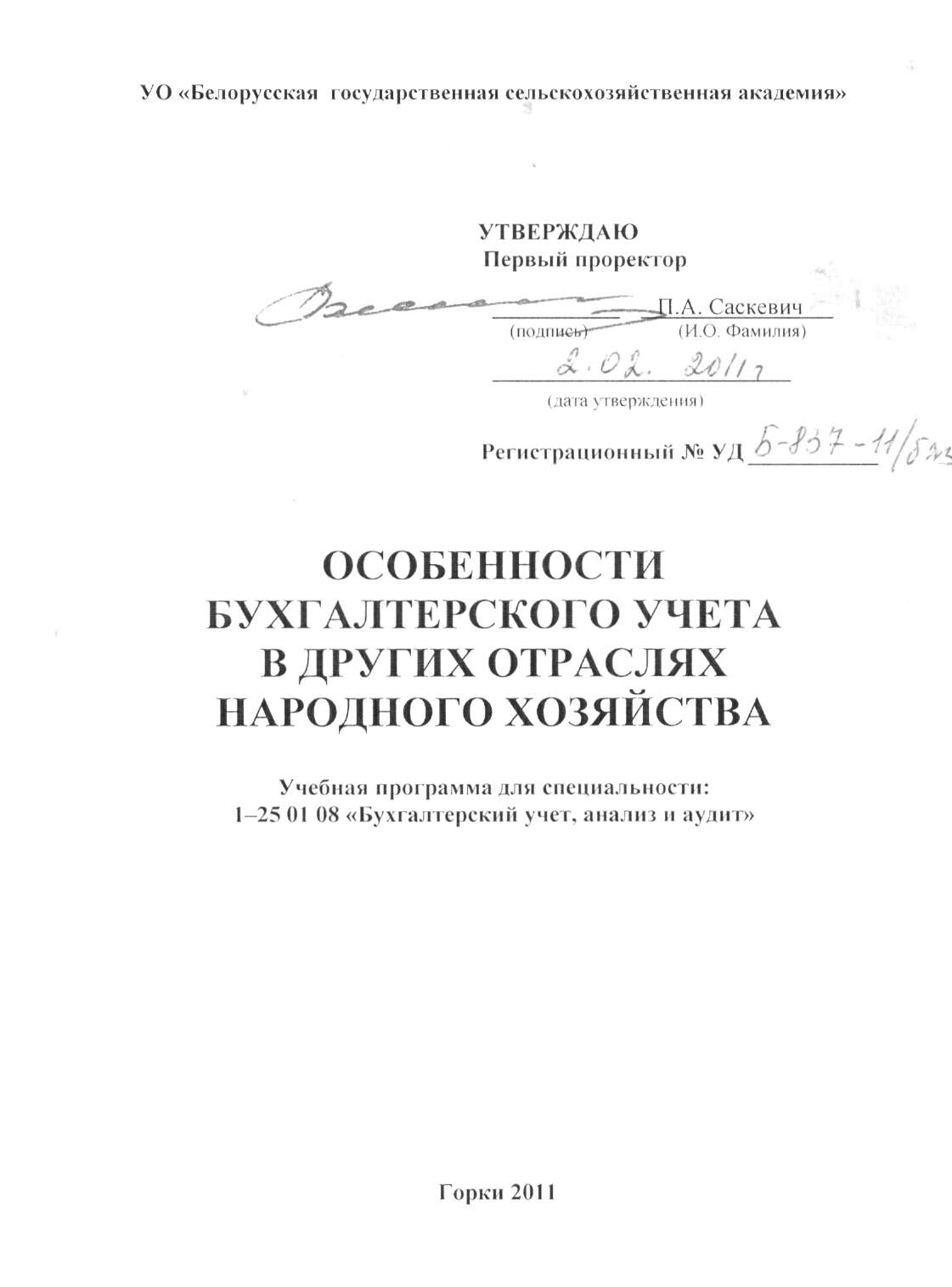 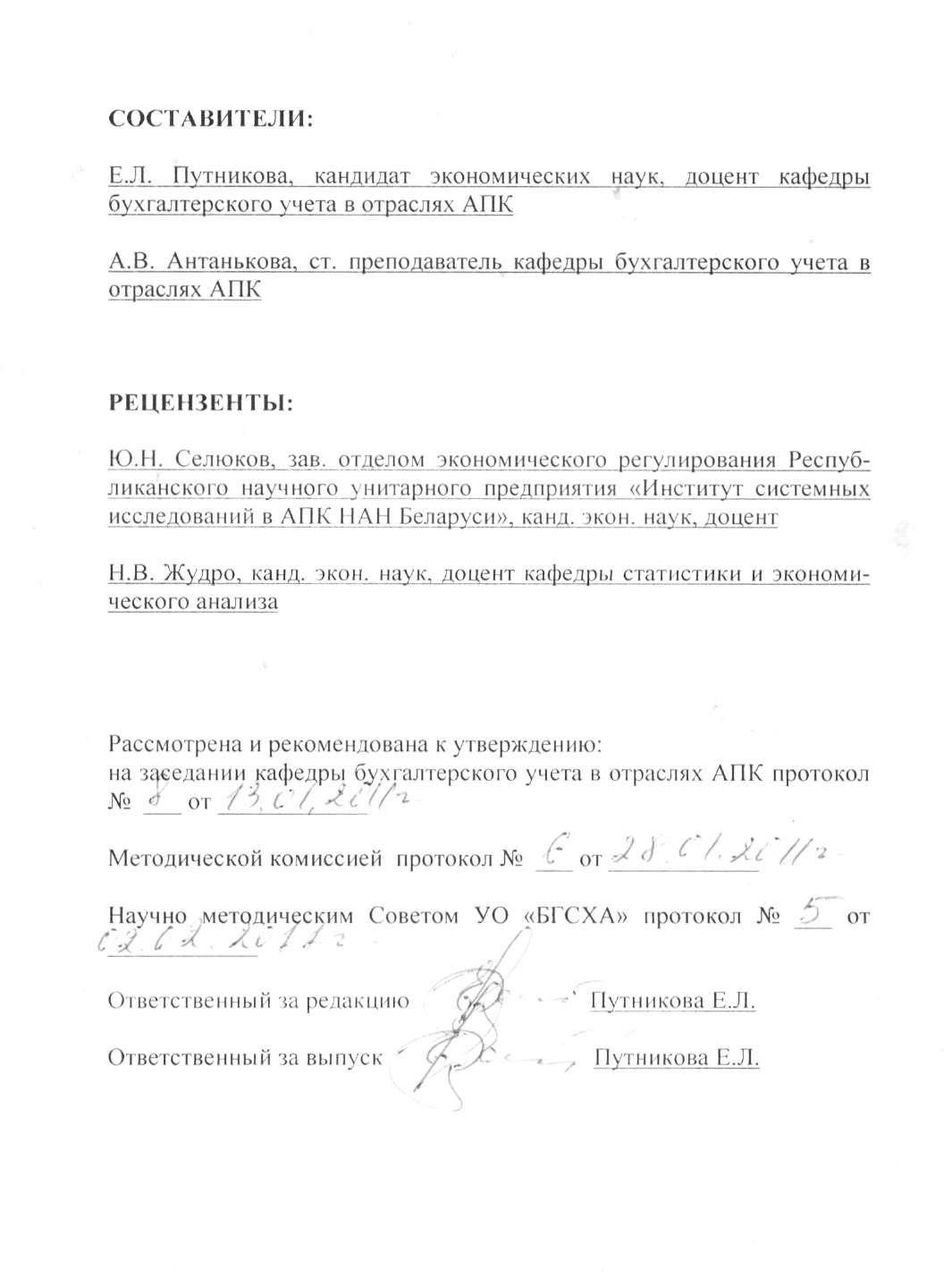 ПОЯСНИТЕЛЬНАЯ ЗАПИСКААктуальность изучения учебной дисциплиныВ условиях реорганизации и реструктуризации предприятий агропромышленного комплекса требуются специалисты по ведению бухгалтерского учета не только в сельскохозяйственных организациях, фермерских хозяйствах, но и на предприятиях и в других организациях, в функции которых входит агросервисное обслуживание и переработка сельскохозяйственной продукции. Поэтому очень важно, чтобы в процессе обучения студенты усвоили теоретические знания и получили практические навыки организации учета в обслуживающих организациях и перерабатывающих предприятиях АПК.При разработке программы учтено, что порядок учета большинства активов и пассивов обслуживающих организаций и перерабатывающих предприятий АПК (денежных средств, расчетов, средств производства, фондов и других) аналогичен учету таких же объектов в сельскохозяйственных организациях, изучение которого заканчивается в предшествующем началу преподавания данной дисциплины семестре.Программа разработана на основе компетентностного подхода, требований к формированию компетенций, сформулированных в образовательном стандарте ОСРБ 1-250108 – 2008 «Бухгалтерский учет, анализ и аудит».Дисциплина относится к специальным дисциплинам вузовского компонента, осваиваемым студентами специальности 1-25 01 08 – бухгалтерский учет, анализ и аудит специализации 1-25 01 08-0307 – бухгалтерский учет, анализ и аудит в АПК.Усвоение будущими экономистами по бухгалтерскому учету предлагаемой программы даст возможность расширить сферу применения их знаний и повысить их профессиональный имидж.Изучение учебной дисциплины базируется на компетенциях, приобретенных ранее студентами при изучении экономической теории, макроэкономики, микроэкономики, международной экономики, экономики организации, теории бухгалтерского учета, бухгалтерского учета  и отчетности в сельском хозяйстве и др.Цели и задачи учебной дисциплиныПредметом дисциплины «Особенности бухгалтерского учета в других отраслях народного хозяйства» являются производственные запасы, производственная деятельность в агросервисных, строительных организациях, на перерабатывающих предприятиях, торгово-снабженческая деятельность в торгово-снабженческих организациях агропромышленного комплекса.Целью изучения дисциплины является усвоение студентами особенностей бухгалтерского учета, характерных для обслуживающих организаций и перерабатывающих предприятий АПК, приобретение умений и профессиональных  навыков его ведения на указанных предприятиях и в организациях.Основными задачами дисциплины являются: освоение особенностей учета производственных запасов, производственной и торгово-снабженческой деятельности в агросервисных, строительных организациях и на перерабатывающих предприятиях АПК, современных методов учета затрат и исчисления себестоимости готовой продукции, выполненных работ и оказанных услуг на этих предприятиях и в организациях.Требования к уровню освоения содержания учебной дисциплиныВ результате изучения дисциплины студент должен закрепить и развить следующие академические (АК) и социально-личностные (СЛК) компетенции, предусмотренные в образовательном стандарте ОСРБ 1-250108 – 2008 и образовательном стандарте ОСРБ 1-250104 – 2008:АК-1. Владеть и применять на практике базовые научно-практические знания для решения теоретических и практических профессиональных задач;АК-2. Владеть системным и сравнительным анализом законодательных норм, регулирующих систему бухгалтерского учета;АК-3. Владеть исследовательскими навыками решения проблем в организации и методики бухгалтерского учета;АК-4. Уметь работать самостоятельно с нормативными и законодательными документами;АК-5. Владеть междисциплинарным комплексным подходом при решении проблем, связанных с осуществлением профессиональных функций;АК-6. Иметь навыки, связанные с использованием технических устройств, управлением информацией и работой с компьютером с использованием профессиональных пакетов прикладных программ;СЛК-1. Обладать способностью к межличностным коммуникациям;СЛК-2. Уметь работать в коллективе.В результате изучения дисциплины студент должен обладать следующими профессиональными компетенциями (ПК), предусмотренными образовательным стандартом ОСРБ 1-250108 – 2008:ПК-1. Владеть теоретическими основами организации бухгалтерского учета;ПК-2. Знать и применять законодательные и нормативные акты по вопросам учета;ПК-3. Владеть правилами заполнения и обработки бухгалтерских документов;ПК-4. Знать принципы и методы организации бухгалтерского учета;ПК-5. Уметь систематизировать учетно-аналитические материалы, характеризующие количественные и качественные показатели деятельности предприятия (организации) и его подразделений.ПК-6. Изучать и распространять передовой опыт учетно-аналитической деятельности структурных подразделений предприятия;ПК-7. Работать с научной, технической и патентной литературой.Для приобретения профессиональных компетенций ПК-1 – ПК-7 ОСРБ в результате изучения дисциплины студент должен знать:- законодательство в бухгалтерском учете и отчетности;- основные положения по учету производственных запасов, методы их оценки и особенности учета в обслуживающих организациях и на перерабатывающих предприятиях АПК;- методику учета затрат на производство работ и оказания услуг в агросервисных и строительных организациях;- методику учета затрат на производство и исчисления себестоимости продукции на перерабатывающих предприятиях АПК;- методику учета торгово-снабженческой деятельности в организациях АПК.Уметь и быть способным:- организовать учетную работу в обслуживающих организациях и на перерабатывающих предприятиях АПК;- правильно заполнять бухгалтерские документы по совершившимся хозяйственным операциям;- обеспечить реальное отражение информации, содержащейся в первичных документах, в регистрах бухгалтерского учета и в формах периодической и годовой бухгалтерской отчетности;- правильно исчислять фактическую себестоимость готовой продукции, выполненных работ и оказанных услуг в обслуживающих организациях и на перерабатывающих предприятиях АПК;- использовать учетную информацию в управлении производственной и торгово-снабженческой деятельностью обслуживающих и перерабатывающих предприятий АПК.Структура содержания учебной дисциплиныСодержание дисциплины представлено в виде тем. которые характеризуются относительно самостоятельными укрупненными дидактическими единицами содержания обучения. Содержание тем отражается на приобретенные ранее студентами знания и навыки при изучении естественно-научных дисциплин: «Высшая математика», «Компьютерные информационные технологии», «Основы экологии и экономика природопользования», «Основы энергосбережения»; общепрофессиональных дисциплин: «Микроэкономика», «Макроэкономика»; специальных дисциплин: «Статистика», «Теория бухгалтерского учета», «Теория анализа хозяйственной деятельности», «Международные стандарты бухгалтерского учета, финансовой отчетности и аудита», «Судебно-бухгалтерская экспертиза».Методы (технологии) обученияОсновными методами (технологиями) обучения, отвечающими целям изучения дисциплины, являются:- элементы проблемного обучения (проблемное изложение, вариантное изложение), реализуемые на лекционных занятиях;- элементы научно-исследовательской деятельности, творческого подхода, реализуемые на практических занятиях, при самостоятельной работе.Организация самостоятельной работы студентовПри изучении дисциплины используются следующие формы самостоятельной работы:- контролируемая самостоятельная работа в виде решения индивидуальных задач, заполнения регистров бухгалтерского учета в аудитории во время проведения практических занятий под контролем преподавателя в соответствии с расписанием;- управляемая самостоятельная работа, в том числе в виде выполнения индивидуальных заданий с консультациями преподавателя;- подготовка рефератов по индивидуальным темам.Диагностика компетенций студентаОценка учебных достижений студента на экзамене проводится по десятибалльной шкале. Для оценки учебных достижений студентов используются критерии, утвержденные Министерством образования Республики Беларусь.Оценка промежуточных учебных достижений студентов осуществляется в соответствии с избранной кафедрой шкалой оценок.Для оценки достижений студентов (подраздел 1.7 программы) используется следующий диагностический инструментарий (в скобках – какие компетенции проверяются):- выступление студента по подготовленному реферату (АК-1; АК-2; АК-4; АК-6; СЛК-1; СЛК-2; ПК-7);- участие студента в олимпиаде по дисциплине  (АК-1 – АК-6; ПК-1 – ПК-5; СЛК-1; СЛК-2);- проведение текущих контрольных опросов по отдельным темам; (ПК-1 – ПК-6);- защита выполненных на практических занятиях и в рамках управляемой самостоятельной работы индивидуальных заданий (АК-4; СЛК-1; ПК-2 – ПК-6);- проведение текущих контрольных опросов на основе выполнения блочно-модульных заданий (в рамках блочно-модульной системы обучения) (АК-1; АК-4; АК-5; АК-6; СЛК-1; ПК-1 – ПК-6);- сдача экзамена по дисциплине (АК-1 – АК-5; ПК-1 – ПК-5).2. ПРИМЕРНЫЙ ТЕМАТИЧЕСКИЙ ПЛАН УЧЕБНОЙ ДИСЦИПЛИНЫДисциплина относится к циклу дисциплин вузовского компонента образовательного стандарта ОСРБ 1-250108 – 2008. Общая трудоемкость дисциплины по специальности 1-250108 – бухгалтерский учет, анализ и аудит составляет 214 часов.Дисциплина является практико-ориентированной, поэтому из 214, отводимых на ее изучение 36 составляют лекции, а большая часть отводится для практических занятий (54 ч.) и самостоятельную работу (114 ч.). Оценка итоговых приобретенных компетенций производится на экзамене.Изучение тем производится в определенной последовательности.Примерное распределение часов по темам представлено в табл. 1. Там же дан перечень компетенций, которые должны быть развиты или сформированы у студентов при освоении каждой темы.Таблица 1 - Примерное распределение учебных часов по темамПРИМЕРНЫЙ ПЕРЕЧЕНЬ ПРАКТИЧЕСКИХ ЗАНЯТИЙ3. СОДЕРЖАНИЕ ДИСЦИПЛИНЫ1. Особенности деятельности обслуживающих и перерабатывающих предприятий АПК, их влияние на построение учетаОбслуживающие и перерабатывающие предприятия АПК, их виды и характер деятельности. Задачи бухгалтерского учета на предприятиях АПК, обслуживающих аграрный сектор, в условиях рыночных отношений. Особенности организации бухгалтерского учета (построение плана счетов, учетной политики) в обслуживающих организациях и на перерабатывающих предприятиях АПК.2. Особенности учета производственных запасов в обслуживающих организациях и на перерабатывающих предприятиях АПКОсновные положения и задачи учета производственных запасов. Методы оценки производственных запасов. Особенности первичного и сводного учета производственных запасов в агросервисных, строительных и перерабатывающих предприятиях и организациях АПК. Особенности синтетического и аналитического учета производственных запасов. Особенности учета средств технического обменного фонда.3. Особенности учета производственной деятельности в организацияхРО «Белагросервис»Классификация и характеристика производств. Документальное оформление приемки в ремонт и выдачи из ремонта сельскохозяйственной техники. Учет затрат на производство ремонтных работ. Определение стоимости незавершенного производства. Калькулирование себестоимости ремонтных работ. Учет работы автомобильного транспорта. Учет затрат на производство механизированных работ. Учет затрат на производство работ по механизации трудоемких процессов на животноводческих фермах и комплексах сельскохозяйственных организаций. Учет работы станций технического обслуживания тракторов, автомобилей, оборудования животноводческих ферм и комплексов. Учет затрат на работу промышленных производств и промыслов. Учет затрат на работу вспомогательных производств. Учет общепроизводственных и общехозяйственных расходов. Учет расходов будущих периодов. Особенности учета непромышленных обслуживающих производств и хозяйств (расходов на содержание технических обменных пунктов, подсобного сельского хозяйства и др.). Учет расчетов с заказчиками.4. Учет производственной деятельности в подрядных строительных организацияхОсобенности строительного производства и их влияние на организацию бухгалтерского учета. Документальное оформление операций по организации, проведению и сдаче строительно-монтажных работ. Особенности учета затрат на основное производство. Документальное оформление, учет и распределение расходов по эксплуатации строительных машин и механизмов. Учет затрат на работу подсобных и вспомогательных производств. Учет накладных расходов, порядок их распределения и включения в затраты основного производства. Особенности учета затрат по возведению временных титульных (нетитульных) зданий (сооружений). Учет реализации готовой строительной продукции и расчетов с заказчиками и субподрядными организациями за выполненные строительно-монтажные работы.5. Особенности учета на перерабатывающих предприятиях АПКВиды предприятий, перерабатывающих сельскохозяйственную продукцию (молокозаводы, мясокомбинаты, льнозаводы, мукомольно-крупяные и комбикормовые предприятия, плодоовощеперерабатывающие и другие предприятия) и их значение. Объекты и методы учета затрат на производство и исчисления себестоимости продукции. Учет затрат на основное производство.Молокозаводы. Организационные и технологические особенности молокоперерабатывающих производств и их влияние на построение учета. Учет поступления молока и молочных продуктов. Учет отпуска сырья в переработку. Объекты и методы учета затрат на производство и исчисления себестоимости продукции. Особенности учета затрат на основное производство. Учет потерь и брака. Учет готовой продукции. Порядок определения и оценки незавершенного производства. Калькуляция себестоимости продукции молочных и молочно-консервных заводов. Калькулирование себестоимости производства сыров на маслосырзаводах.Мясокомбинаты. Первичный учет сдачи-приема скота. Учет транспортно-заготовительных расходов. Учет скота на базах предубойного содержания. Первичный учет операций, связанных с передачей скота в цех переработки и продукции, полученной от забоя животных.Синтетический и аналитический учет затрат по переработке скота и выхода готовой продукции мясожирового производства. Определение и оценка незавершенного производства. Калькуляция себестоимости продукции переработки скота.Учет поступления, переработки и выхода полуфабрикатов и сопутствующей продукции в колбасном производстве. Первичный учет поступления готовой продукции. Учет затрат колбасного производства и принципы их распределения между отдельными видами колбасных изделий. Определение объема и стоимости незавершенного производства.Учет расхода сырья  и вспомогательных материалов в консервном производстве. Учет готовой продукции, незавершенного производства, расходов на этикетировку и упаковку. Распределение расходов консервного производства. Калькуляция себестоимости единицы каждого вида консервных изделий.Льнозаводы. Организационные и технологические особенности льноперерабатывающих производств и их влияние на построение учета. Первичный учет поступления и хранения льносоломки и  льнотресты. Синтетический и аналитический учет сырья, принятого для переработки. Учет транспортно-заготовительных расходов. Первичный учет отпуска сырья в переработку. Синтетический и аналитический учет затрат по переработке льносоломки и льнотресты. Учет готовой продукции. Калькуляция себестоимости готовой продукции.Мукомольно-крупяные и комбикормовые предприятия. Учет поступающего сырья и прочих производственных запасов. Учет сырья в местах его переработки. Особенности учета затрат по переработке сельскохозяйственного сырья на мукомольно-крупяных и комбикормовых предприятиях. Учет готовой продукции. Калькулирование себестоимости готовой продукции.Плодоовощеперерабатывающие предприятия. Организационные и технологические особенности плодоовощеперерабатывающих производств. Учет закупок сырья. Учет транспортно-заготовительных расходов. Объекты и методы учета затрат на производство и исчисления себестоимости продукции. Особенности учета затрат и исчисления себестоимости заготовленного сельскохозяйственного сырья. Особенности учета затрат на основное производство. Учет расходов на подготовку и освоение производства и прочих производственных расходов. Учет расходов по обслуживанию и управлению производством и порядок их включения в себестоимость продукции. Учет потерь плодоовощного сырья. Учет затрат и готовой продукции в фабрикатных цехах (складах). Особенности учета переработки сырья в засолочных и квасильных цехах. Особенности учета затрат и распределения продукции, работ и услуг вспомогательных производств. Сводный учет затрат на производство. Учет и оценка незавершенного производства. Исчисление себестоимости консервной продукции. 6. Учет торгово-снабженческой деятельности на предприятиях АПКУчет товаров и тары в организациях, осуществляющих оптовую торговлю. Объекты, цель, задачи и принципы учета товаров и тары на предприятиях оптовой торговли АПК. Формирование цен на товары и тару. Первичный учет поступления товаров. Документальное оформление отпуска товаров покупателям. Формы реализации товаров. Учет товаров и тары на складах. Синтетический и аналитический учет поступления, отгрузки и реализации товаров.Учет тары порожней  и с товаром. Документальное оформление и учет товарных потерь.Инвентаризация товаров и тары на складах, выявление и учет ее результатов.Учет товаров и тары в розничной торговле. Организация розничной торговли и основные принципы учета товаров в организациях, осуществляющих розничную торговлю. Особенности формирования цен на товары. Понятие торговой наценки и ее учет.Документальное оформление и учет  поступления и приемки товаров в розничное звено торговых организаций.Документальное оформление и учет реализации товаров населению: за наличный расчет, в кредит, с использованием банковских пластиковых карточек, с использованием дисконтных карт. Реализация товаров по договорам комиссии и их документальное оформление. Порядок применения кассовых суммирующих аппаратов и специальных компьютерных систем. Документальное оформление и порядок сдачи торговой выручкиСинтетический и аналитический учет реализации товаров в розничной торговле: отражение  в учете выручки от реализации товаров, налогов.Переоценка товаров и отражение ее в учете. Особенности учета товарных потерь и результатов инвентаризации товаров и тары в розничной торговле.Учет издержек обращения в торговле. Состав издержек  обращения. Синтетический и аналитический учет издержек обращения торгового предприятия.Распределение издержек обращения между реализованными и нереализованными товарами и отражение  результатов реализации на счетах бухгалтерского учета.Понятие о валовом доходе торгового предприятия, порядок его исчисления и отражения в учете и отчетности. Формирование информации о финансовых результатах и об использовании прибыли.УО «Белорусская  государственная сельскохозяйственная академия»                                                       УТВЕРЖДАЮ                                                            Декан факультета                                                                                                          	А.Н. Гридюшко                                                                                                                (подпись)                         (И.О. Фамилия)                                                                                                                                                              04 июля 2011                                                                                                                                                                  (дата утверждения)                                                                                                                                Регистрационный № УД  Б 26/12-11 / рОсобенности бухгалтерского учета в других отраслях народного хозяйства(название дисциплины)Учебная программа для специальности:	1-250108             «Бухгалтерский учет, анализ и аудит»                                   (код специальности)                                                                         (название специальности)Факультет                         бухгалтерского учета                                         (название факультета)Кафедра                            бухгалтерского учета в отраслях АПК(название кафедры)Курс (курсы)               4      Семестр (семестры)          7                Составитель        Путникова Е.Л.2011 г.3. УЧЕБНО-МЕТОДИЧЕСКАЯ КАРТАТЕМАТИЧЕСКИЙ ПЛАНучебных занятий по дисциплине «Особенности бухгалтерского учета в других отраслях народного хозяйства» для студентов факультета бухгалтерского учета специальности  1-25 01 08 «Бухгалтерский учет, анализ и аудитТЕМАТИЧЕСКИЙ ПЛАНучебных занятий по дисциплине «Особенности бухгалтерского учета в других отраслях народного хозяйства» для студентов-заочников бухгалтерского факультетаспециальности  1-25 01 08  «Бухгалтерский учет, анализ и аудит»ТЕОРЕТИЧЕСКИЙ РАЗДЕЛМОДУЛЬ 1Тема 1. Особенности деятельности обслуживающих и перерабытывающих предприятий АПК, их влияние на построение учета1. Обслуживающие и перерабатывающие предприятия АПК, их виды, характер деятельности и задачи учета.2. Особенности формирования учетной политики.3. Особенности применения плана счетов.1. Для осуществления материально-технического снабжения и производственного обслуживания сельскохозяйственных организаций, фермерских хозяйств и других субъектов хозяйствования функционируют обслуживающие предприятия и организации АПК. В настоящее время действуют агросервисные организации, которые образованы в связи с реорганизацией обслуживающих предприятий АПК в соответствии с Указом Президента РБ №40 от 27 января 2003г.Агросервисные предприятия, образованные в областях и районных центрах имеют свою различающуюся организационную структуру. В целом ее можно представить в виде следующих подразделений:- служба по ремонту и техническому обслуживанию организаций АПК, структурные подразделения которой производят ремонт и техническое обслуживание сельскохозяйственной техники, оборудования животноводческих ферм, занимаются изготовлением запчастей, узлов и деталей;- служба по агрохимическому обслуживанию организаций АПК, механизированные отряды которые выполняют работы по внесению органических и минеральных удобрений в почву, обрабатывают посевы средствами защиты растений от вредителей и болезней. Кроме того, эта служба проводит проектно-изыскательские работы на полях сельхозорганизаций.- служба материально-технического снабжения, которая закупает у заводов-изготовителей необходимые средства производства и реализует их субъектам хозяйствования на селе;- машинно-технологические станции, осуществляющие производство работ по агротехническому и транспортному обслуживанию сельхозорганизаций.К некоторым агросервисным предприятиям присоединены расположенные вблизи районных центров сельхозорганизации.Также, почти во всех агросервисных предприятиях функционируют технические обменные пункты, которые в напряженные периоды сельскохозяйственных работ обменивают за соответствующую плату неисправные технические средства (двигатели, узлы, агрегаты, шины) на исправные (новые и бывшие в эксплуатации). Помимо агросервисных организаций к обслуживающим предприятиям относят строительные организации.В качестве перерабатывающих предприятий могут выступать мукомольно-крупяные, молокоперерабатывающие, мясоперерабатывающие и льноперерабатывающие  предприятия, а также организации потребкооперации, осуществляющие закупку и переработку сельхозпродукции (соление, квашение, грибоварение, сушку лекарственных трав, маринование и консервирование). Также для длительного хранения картофеля и плодоовощной продукции с целью обеспечения бесперебойной торговли ими в межсезонный период существуют оптово-розничные объединения.2. Обслуживающие организации АПК, как и другие субъекты хозяйствования  в соответствии с Законом РБ «О бухгалтерском учете и отчетности» и Инструкцией по бухгалтерскому учету «Учетная политика организации», разрабатывают свою учетную политику на основе которой и ведут бухучет.Учетная политика предполагает целостность в организации бухучета и включает три основных аспекта ее формирования: организационно-технический, методологический и налоговый.В организационно-техническом аспекте учетной политики можно выделить следующие разделы:     1) организационная структура бухгалтерской службы,2) рабочий план счетов3) используемые формы учетных документов4) организация документооборота.5) технология обработки данных учетной информации6) инвентаризация имущества и обязательств.Методологический аспект учетной политики определяет варианты отражения в учете информации о производственно-хозяйственной и финансовой деятельности исходя из альтернативных приемов и способов.Налоговый аспект учетной политики. В данном аспекте отражаются те моменты, по которым плательщику предоставляется право выбора. и необходимость соответствующей записи в учетной политике установлена законодательством.3. На основе Типового плана счетов бухучета и Инструкции по его применению разрабатывается и утверждается рабочий план счетов обслуживающих организаций  АПК, в котором содержится полный перечень синтетических и аналитических счетов (включая субсчета), с учетом отраслевых особенностей хозяйственной деятельности.Так службам по ремонту и техническому обслуживанию организаций АПК агросервисных предприятий, имеющим технические обменные пункты  целесообразно в рабочем плане счетов предусмотреть к счету 10	 «Материалы» субсчет 55 «Технические средства обменного фонда» и к нему субсчета второго порядка:551-ТС, пригодные для обмена (бывшие в эксплуатации);552-ТС, подлежащие восстановлению;553-ТС, находящиеся в ремонте;554-Новые ТС;Затраты по содержанию ТОПа учитывать на счете 29 субсчете 8 «Содержание ТОПа»Обслуживающие организации свою основную производственную деятельность учитывают также, как и сельскохозяйственные и промышленные предприятия на счете 20. Для каждого вида производственной деятельности следует предусмотреть отдельные субсчета к счету 20. в частности:Ремонтная мастерская;Промышленное производство;Эксплуатация транспорта и средств связи;Производство механизированных работ;Производство работ по механизации трудоемких процессов в растениеводстве и животноводстве сельскохозяйственных кооперативов и других организаций;Техническое обслуживание МТП, автомобилей и оборудования животноводческих ферм;7. Производство проектных и изыскательских работ;8. Производство прочих работ.В строительных организациях к счету 20 могут открываться следующие субсчета:20-1 «Себестоимость выполненных строительных работ»;20-2 «Себестоимость выполненных и сданных заказчику работ»;20-3 «Работы, выполненные субподрядными организациями».Вопросы для самопроверки1. Характеристика деятельности обслуживающих предприятий АПК.2. Виды и характер деятельности перерабатывающих предприятий АПК.3. Особенности формирования учетной политики в обслуживающих и перерабатывающих предприятиях АПК.4. Особенности применения плана счетов в обслуживающих и перерабатывающих предприятиях АПК.Тема 2. Особенности учета производственных запасов в обслуживающих организациях и на перерабатывающих предприятиях АПК1. Особенности первичного и складского учета производственных запасов, их оценка.2. Особенности бухгалтерского учета производственных запасов.3. Особенности учета средств технического обменного фонда.ъ1. Производственные запасы – различные вещественные элементы производства, используемые как предметы труда в производственном процессе.Субъекты хозяйствования применяют различные методы оценки материальных ценностей, при этом руководствуются Инструкцией по бухгалтерскому учету запасов, утв. Постановлением Минфина Республике Беларусь 12.11.2010 № 133. В соответствии с данной Инструкцией запасы принимаются к бухгалтерскому учету по фактической себестоимости.При отпуске запасов (кроме товаров, учитываемых по розничным ценам) в производство и ином выбытии их оценка производится одним из следующих способов:- по себестоимости каждой единицы;- по средней себестоимости;- по себестоимости первых по времени приобретения запасов (способ ФИФО).Применение одного из перечисленных способов по группе (виду) запасов производится в течение отчетного года.Оценка запасов по средней себестоимости производится по каждой группе (виду) запасов путем деления общей себестоимости группы (вида) запасов на их количество, складывающихся соответственно из себестоимости и количества остатка на начало отчетного периода и поступивших запасов в течение этого отчетного периода.Оценка по себестоимости первых по времени приобретения запасов (способ ФИФО), то есть запасы, первыми поступающие в производство должны быть оценены по себестоимости первых в последовательности приобретений. Основанием для приемки и оприходования материалов являются сопроводительные документы (товарно-транспортные накладные, товарные накладные) на поступившие в организацию материалы.Передача материалов с одного склада организации на другой склад организации, а также из кладовой одного подразделения организации в кладовую другого подразделения организации оформляется накладными на внутреннее перемещение.Реализация материалов оформляется подразделением организации, осуществляющим снабженческо-сбытовые функции, либо уполномоченным должностным лицом путем составления товарно-транспортной или товарной накладной на основании договоров или других документов и разрешения руководителя организации или уполномоченных лиц.Списание материалов со счетов учета запасов может осуществляться в случаях, если материалы пришли в негодность по истечении сроков хранения, если материалы морально устарели, выявления недостач, хищений или порчи и оформляется актом на списание материалов.На перерабатывающих предприятиях применяются также специфические первичные документы, в которых отражается наименование, количество и качество принятого и переданного в переработку сырья. К таким документам на мясокомбинатах относится накладная на приемку скота и передачу его на переработку. На молокоперерабатывающих предприятиях применяются: реестр документов на поступление молока и молочных продуктов; приемо-сдаточная накладная; рапорты о переработке сырья и выработке молочной продукции.Учет материалов, находящихся на складах организации и подразделениях, организация может вести в карточках или книгах складского учета, материальных отчетах.Аналитический учет материалов (количественный и суммовой учет) ведется с использованием оборотных ведомостей или сальдовым методом.Обобщение и группировка информации о движении материалов осуществляются в ведомостях движения материалов (накопительных ведомостях) ежемесячно отдельно по каждому месту хранения материалов. Формы ведомостей движения материалов устанавливаются организацией самостоятельно.Сводная ведомость движения материалов, в которую переносятся итоги из ведомостей движения материалов по складам и подразделениям, составляется ежемесячно. Синтетический учет производственных запасов организуется в журнале-ордере № 10.2. Информация о движении ПЗ, формировании и изменении их стоимости систематизируется на счетах 2раздела Типового плана счетов бухучета. При этом используются счета: 10, 15, 16, 18.К счету 10 «Материалы» могут быть открыты субсчета:В зависимости от принятой в организации учетной политики поступление материалов может быть отражено по одному из 4 вариантов:1) с использованием счетов 10, 15 «Заготовление и приобретение материалов», 16 «Отклонение в стоимости материалов»2) с использованием счетов 10, 16 «Отклонение в стоимости материалов».3) с использованием счета 10, на котором предусматривается раздельный учет материалов по учетной стоимости и отклонений в стоимости МЦ.4) с использованием счета 10, на котором выявляется средняя фактическая стоимость поступивших материалов по каждому их наименованию.1. В случае использования счетов 15 «Заготовление и приобретение материалов» и 16 «Отклонение в стоимости материалов» на основании поступивших в организацию расчетных документов акцептуются счета поставщиков по покупной стоимости с учетом расходов по приобретению (фактическая себестоимость) и делается запись по дебету счета 15 «Заготовление и приобретение материалов» и кредиту счетов 20 «Основное производство», 23 «Вспомогательные производства», 60 «Расчеты с поставщиками и подрядчиками», 71 «Расчеты с подотчетными лицами», 76 «Расчеты с разными дебиторами и кредиторами» и других в зависимости от того, откуда поступили те или иные ценности, и от характера расходов по заготовке и доставке материалов. При этом запись по дебету счета 15 «Заготовление и приобретение материалов» и кредиту счета 60 «Расчеты с поставщиками и подрядчиками» производится независимо от того, поступили материальные ценности в организацию или находятся в пути.2. Оприходование материалов, фактически поступивших в организацию, отражается записью по дебету счета 10 «Материалы» и кредиту счета 15 «Заготовление и приобретение материалов» по учетным ценам. Сумма разницы между фактической стоимостью приобретения (заготовления) материалов и их стоимостью по учетным ценам списывается с кредита счета 15 «Заготовление и приобретение материалов» в дебет счета 16 «Отклонение в стоимости материалов».Оприходование запчастей, снятых с машин при их разборке и имеющих остаточный ресурс: Дт 10-54   Кт 20-1   по расчетной цене (покупная стоимость * % годности).Отпуск запчастей в цеха отражается по учетной стоимости по Дт 20, 23, 25, 26, 29, 97 и др. Кт 10.3. В организациях РО «Белагросервис» действуют технические обменные пункты, которые в напряженные периоды сельскохозяйственных работ обменивают сельскохозяйственным организациям за соответствующую плату неисправные технические средства  (двигатели, узлы, агрегаты, шины) на исправные (новые и бывшие в эксплуатации). Функционирование технического обменного пункта способствует лучшему обслуживанию сельхозорганизаций, равномерной загрузке агросервисных предприятий, сокращению сроков ремонта, качественному выполнению ремонтных работ, быстрому восстановлению технических средств.Между агросервисными предприятиями и сельскохозяйственными организациями для выполнения обмена технических средств заключается соглашения в виде такого юридического документа как договор. В соответствии с заключенными договорами организации РО «Белагросервис» осуществляют: приемку в ремонт от сельхозорганизаций полнокомплектных технических средств по действующим техническим условиям;  выдачу в обмен отремонтированных (новых) технических средств с гарантийными талонами; передачу принятых от сельхозорганизаций технических средств ремонтным предприятиям и получение от них отремонтированных объектов; по соглашению с сельхозорганизациями доставку им централизованно отремонтированных и вывозку от них, требующих ремонта технических средств; в необходимых случаях (по заявкам организаций) установку агрегатов на технические средства с оплатой по установленным тарифам; обеспечение сохранности средств технического обменного пункта. Технические средства обменного пункта относятся к производственным запасам и учитываются в составе материалов в рабочем плане счетов агросервисной организации к счету 10 «Материалы» субсчету 5 «Запасные части» следует предусмотреть субсчета второго порядка, такие как:10-51-Технические средства, пригодные для обмена (бывшие в эксплуатации);10-52-Технические средства, подлежащие восстановлению;10-53-Технические средства, находящиеся в ремонте;10-54-Новые технические средства;Технические средства обменного пункта, учтенные на первых трех субсчетах, бывшие в эксплуатации как пригодные, так и непригодные для обмена в бухгалтерском учете оцениваются по средней стоимости, а новые, учтенные на четвертом субсчете – по цене приобретения.Расходы по восстановлению ТС, поступивших от сельхозорганизаций в обмен на пригодные учитываются на счете 20-1.Движение средств обменного фонда отражается в бухгалтерском учете следующим образом:В том случае, когда агросервисные предприятия обменивают принятые от сельхозорганизаций ТС на новые тогда составляются следующие бухзаписи:Обобщение и группировка информации о движении ТС осуществляются в ведомостях движения материалов (накопительных ведомостях) ежемесячно отдельно по каждому месту хранения материалов. Формы ведомостей движения материалов устанавливаются организацией самостоятельно.Сводная ведомость движения материалов, в которую переносятся итоги из ведомостей движения материалов по складам и подразделениям, составляется ежемесячно. Синтетический учет ТС организуется в журнале-ордере № 10.Вопросы для самопроверки1. Первичный и сводный учет производственных запасов в организациях РО «Белагросервис».2. Синтетический и аналитический учет производственных запасов в организациях РО «Белагросервис».3. Особенности учета технических средств обменного фонда в организациях РО «Белагросервис».4. Синтетический и аналитический учет затрат на содержание технических обменных пунктов в организациях РО «Белагросервис».Тема 3. Особенности учета производственной деятельности в организациях РО «Белагросервис»1. Классификация и характеристика производств.2. Документальное оформление приемки в ремонт и выдачи из ремонта сельскохозяйственной техники.3. Учет затрат на производство ремонтных работ.4. Порядок списания затрат на производство ремонтных работ и расчетов с заказчиками.5. Учет затрат на содержание и эксплуатацию автотранспорта.6. Учет затрат на производство механизированных работ.7. Учет затрат на производство работ по механизации трудоемких процессов в растениеводстве и животноводстве сельскохозяйственных организаций8. Учет работы станций технического обслуживания тракторов, автомобилей, оборудования животноводческих ферм.9. Учет затрат на работу промышленных производств и промыслов.10. Учет затрат на работу вспомогательных производств.11. Учет общепроизводственных и общехозяйственных расходов.12. Учет расходов будущих периодов.13. Особенности учета непромышленных производств и хозяйств (расходов на содержание технических обменных пунктов).1. Разносторонняя и многоотраслевая деятельность агросервисных организаций РО «Белагросервис» требует четкой классификации производств и расходов, осуществляемых в них. В зависимости от назначения и роли в выполнении возложенных на агросервисные организации функций все производства делятся на основные, вспомогательные и прочие.К основным относятся такие производства, продукция которых, выполненные работы и услуги составляют главную цель в деятельности агросервисных организаций. К ним относятся ремонтное производство, механизированные работы, работа автотранспорта, работы по механизации и электрификации животноводческих ферм и других объектов, работы по техническому обслуживанию оборудования животноводческих ферм и нефтескладов, работа станций технического обслуживания автомобилей, техническое обслуживание машинно-тракторного парка Деятельность этих производств направлена на осуществление более полного обслуживания сельскохозяйственных организаций, постоянное расширение круга оказываемых производственных услуг и повышение их качества. Указанные производства составляют основу деятельности агросервисных организаций.К вспомогательным относятся такие производства, деятельность которых направлена, главным образом, на обслуживание основных производств. Поэтому производимая продукция, выполняемые работы и услуги вспомогательными производствами в большей части потребляются в основном производстве. Часть их продукции или работ может быть также реализована на сторону.К вспомогательным производствам относят электростанции, парокотельное и газовое хозяйство, столярное производство, а также мельницы, кирпичные заводы и другие производства по добыче и выработке строительных материалов.К прочим относят производства, занятые обслуживанием культурно-бытовых нужд работников. Это содержание жилищно-коммунального хозяйства: жилых домов, общежитий, прачечных, бань, производств по бытовому обслуживанию, столовых, буфетов. Сюда же относят содержание подсобного сельского хозяйства, а также технические обменные пункты.2. Ремонт техники сельхозорганизаций осуществляется собственными ремонтными мастерскими агросервисных организаций и специализированными ремонтными заводами концерна «Белагромаш», с которыми заключаются соответствующие договоры. С сельскохозяйственными и другими предприятиями также заключаются договора на ремонт техники, которые являются основными юридическими документами, регулирующими взаимоотношения между договаривающимися сторонами. Кроме того, агросервисные предприятия занимаются изготовлением новых и восстановлением изношенных деталей и запасных частей.При приемке техники в ремонт выписывается Акт приемки сельскохозяйственной техники в ремонт в двух экз., где наряду с другими показателями указывается оценка его укомплектованности. В том случае, когда от сельхозорганизаций поступает техника разукомплектованная или после аварии, тогда составляется специальный приемосдаточный акт, в котором указывается вид ремонта и согласованная с заказчиком сметная стоимость. Изготовление или восстановление деталей и запасных частей оформляется заказом на производство работ ( 2 экз.).Заказы и приемо-сдаточные акты регистрируются в специальной книге.Все поступающие на ремонт машины подлежат дефектовке, т. е. после их разборки производят выбраковку деталей, которые записываются в ведомость дефектовки и выдачи деталей со склада (2 экз.) с подразделением их на подлежащие замене и подлежащие восстановлению. Один экземпляр ведомости с росписью заведующего ремонтной мастерской о разрешении выдачи деталей передают на склад, а другой – работнику, ответственному за комплектацию ремонтируемой техники. При получении запчастей и деталей со склада могут также использоваться вместо ведомости дефектовки лимитно-заборные карты.Приемка из ремонта техники оформляется акт приемки сельскохозяйственной техники из ремонта.Выдача заказчику отремонтированных объектов производится при предъявлении его представителем доверенности и оформляется накладной на выдачу заказчикам отремонтированных машин, агрегатов, узлов.Этот документ является подтверждением факта выполнения и сдачи заказа и на его основании выписывается и выдается заказчику счет для оплаты.3. Синтетический учет всех затрат по капитальному и текущему ремонту машин и оборудования, изготовлению изделий, инструмента, запасных частей и другим работам, производимым в ремонтной мастерской агросервисного предприятия, ведется на счете 20 «Основное производство» субсчет 1 «Ремонтная мастерская». По дебету субсчета 20-1 отражаются затраты, связанные с работой ремонтной мастерской и составляющие фактическую производственную себестоимость изготовляемой продукции и производимых работ. По кредиту этого субсчета ежемесячно отражается фактическая себестоимость произведенной продукции или законченных работ и услуг. Сальдо по субсчету 20-1 может быть только дебетовое и показывать фактическую себестоимость незавершенного производства – незаконченных изделий или работ. Аналитический учет затрат на производство работ в ремонтной мастерской ведется в книге по учету затрат ремонтной мастерской, а в бухгалтерии – в ведомости учета затрат цехов основного производства (ф. В-12)4. В конце месяца заведующий ремонтной мастерской представляет в бухгалтерию инвентаризационную опись (ведомость) незавершенного производства, в которую записывается каждый заказ, находящийся в незаконченном ремонте, и фактические затраты, связанные с его выполнением. Стоимость произведенных затрат определяется по данным первичных документов или же исходя из плановой себестоимости и степени готовности в процентах каждого объекта ремонта или производства.На законченные ремонтные работы и изготовленную продукцию составляется калькуляционная ведомость, в которой определяются фактические затраты на их выполнение: к стоимости незавершенного производства на начало месяца по каждому виду работ прибавляются затраты отчетного месяца и вычитаются затраты на незавершенное производство на конец отчетного месяца. Калькуляционная ведомость, акты приемки из ремонта тракторов, двигателей и других агрегатов, документы, подтверждающие сдачу на склад изготовленных и восстановленных деталей, служат основанием для списания затрат по законченным работам. При этом производятся следующие бухгалтерские записи.Дебет счета 43 и кредит счета 20 – на фактическую себестоимость изготовленных запасных частей, деталей и изделий, выполненных работ и услуг по техническому обслуживанию и ремонту тракторов, автомобилей и другой техники заказчиков.Дебет счета 90 и кредит счета 20 – на фактическую себестоимость выполненных работ и услуг по техническому обслуживанию и ремонту собственных тракторов, автомобилей и другой техники. Отпускная (плановая) стоимость выполненных мастерской работ и выпущенных изделий относится с кредита счета 90 в дебет счетов:10 – при поступлении на склад производственных запасов изготовленных запасных частей и деталей;20, 23 и другие счета затрат – при отнесении стоимости работ и услуг, выполненных для других собственных производств и хозяйств;97 – при отнесении стоимости текущего ремонта своих машин и механизмов, используемых на сезонных работах;96 – при отнесении стоимости ремонта ТС ОП;62 – на отпускную стоимость выполненных и сданных работ, а также изготовленных и реализованных покупателям деталей, приспособлений и запчастей.Стоимость оказанных услуг по ремонту и техническому обслуживанию автотранспортных средств оформляется заказом-нарядом (ф. ЗН-1), по ремонту других видов ОС – актом выполненных работ.Синтетический учет затрат и выполненных работ РММ ведется в ж-о № 10, данные которого переносятся в главную книгу. 5. В составе обслуживающих организаций АПК имеются автобазы РО «Белагросервис». Их основным производством является оказание услуг сельскохозяйственным производственным кооперативам и другим субъектам хозяйствования по перевозке различных грузов. Такие же услуги оказывают сельскохозяйственным кооперативам, другим предприятиям и автоколонны организаций РО «Белагросервис».Затраты на выполнение данных работ учитываются как на автобазах, так и в агросервисных организациях на синтетическом субсчете 20-3 «Эксплуатация транспорта и средств связи». Для осуществления анализа и контроля за эффективным использованием транспортных средств этим организациям целесообразно открывать и вести следующие аналитические счета:Работа бортовых автомобилей;Работа самосвалов;Работа седельных тягачей с полуприцепами;Работа прочих автомобилей специального назначения;Работа легковых автомашин;Работа автобусов.На дебет этих счетов записывают в течение месяца все расходы по содержанию и эксплуатации автотранспорта в разрезе принятых статей затрат: расходы на оплату труда, отчисления на социальные нужды, топливо и смазочные материалы, затраты на ремонты и техническое обслуживание автомобилей, ремонт и замену авторезины, амортизация основных средств, общепроизводственные, общехозяйственные и прочие расходы.Некоторые особенности имеет порядок учета расходов по ремонту и замене авторезины: на дебете субсчета 20-3 отражают не фактическую стоимость замененных шин или стоимость их ремонта, а износ автомобильных покрышек (в рублях), исчисленный по фактическому пробегу и нормам затрат на его восстановление, который зачисляется в резерв на восстановление и замену автомобильных шин (кредит счета 96, субсчет «Резерв на восстановление и замену автомобильных шин»). Фактические затраты по замене и ремонту шин списываются на дебет этого субсчета с кредита субсчета 10-5 счета 76, 60 (стоимость услуг по ремонту). Ежемесячно исчисляется себестоимость автотранспортных работ: затраты, учтенные на аналитических счетах, делят на объем работ, сведения о котором содержатся в сводных ведомостях работы автомобилей. Калькуляционной единицей при начислении себестоимости работы грузовых автомобилей являются 100 тонно-километров или 100 автомобиле-часов в зависимости оттого, что предусмотрено в договоре при расчетах платы за оказанные услуги (сдельные или часовые тарифы). На основании отчетных калькуляций фактическая себестоимость работ, выполненных для внешних заказчиков, списывается на субсчет 90-4. Одновременно стоимость работ по договорным ценам отражают по дебету счета 62 и кредиту субсчета 90-1. Аналогичный порядок бухгалтерских записей может применяться и при отражении в учете услуг автотранспорта, оказываемых другим структурным подразделениям. Однако в таком случае вместо счета 62 будут использованы счета, на которых учитываются затраты в этих подразделениях (20, 23, 44 и др.) и оценка услуг будет производиться по плановым (сметным) ценам. В случае если в учетной политике организации предусмотрено прямое отнесение себестоимости услуг одного структурного подразделения другому, делают одну бухгалтерскую запись: дебет счетов потребителей услуг (20, 23, 44) и кредит субсчета 20-3 «Эксплуатация транспорта и средств связи».6. В районных организациях РО «Белагросервис» имеются специализированные отряды, которые выполняют для сельхозорганизаций различные механизированные работы: расчистка, раскорчевка и осушение земель, дорожные и землеройные работы, подготовка почвы для посева, уборка урожая сельскохозяйственных культур, известкование кислых почв, внесение органических удобрений, обработка сельхозугодий пестицидами и др. Они работают в сельскохозяйственных производственных кооперативах, крестьянских фермерских хозяйствах и у других субъектов хозяйствования в соответствии с заключенными договорами. Учет затрат на их производство осуществляется на синтетическом счете 20 субсчете 4 «Производство механизированных работ» в разрезе следующих стагей калькуляции:заработная плата производственных рабочих;отчисления на социальные нужды;топливо и смазочные материалы;затраты на ремонты машин;амортизация машин;ремонт и замена резины;общепроизводственные расходы;	потери от брака.Некоторые особенности имеются в порядке включения в затраты на производство механизированных работ расходов организации на текущий ремонт основных средств, находящихся в распоряжении мехотрядов. В связи с тем что использование машин и механизмов носит сезонный характер, фактические затраты на их текущий ремонт предварительно учитывают на счете 97 по отдельному субсчету. Ежемесячно по мере выполнения механизированных работ плановую долю расходов на текущий ремонт списывают на фактически выполненные работы с кредита счета 97 на дебет счета 20-4. В конце года производится корректировка затрат на текущий ремонт, отнесенных на затраты производства механизированных работ по плановым нормам, до суммы фактических расходов. Излишне начисленные суммы сторнируются, а недоначисленные суммы списываются со счета 97 на субсчет 20-4 и распределяются на все виды работ, выполненных за год, пропорционально их объему.Аналогично учитываются на счете 97 и списываются на счет 20 расходы по техническому обслуживанию машинно-тракторного парка.По мере завершения работ, но не реже двух раз в месяц выполненные механизированные работы сдают заказчику. Сдачу-приемку работ оформляют актом выполненных работ, который служит основанием для предъявления счета заказчику. В этом документе кроме обязательных реквизитов указываются объем и стоимость каждого вида работ, использованные удобрения, другие материалы, их количество и стоимость. Выполненные работы по известкованию кислых почв сельскохозяйственных земель отражаются в акте приема-сдачи выполненных работ по химизации (ф. 118-а-1 (хим), который составляется в 3-х экз. (СХО, Агросервису, ОПИСХ).По окончании месяца бухгалтерия на основании информации, содержащейся на счетах аналитического учета, составляет расчет себестоимости выполненных работ. При этом фактическая себестоимость выполненных работ отражается по дебету субсчета 90-2 и кредиту субсчета 20-4 «Производство механизированных работ». Одновременно отпускную стоимость этих работ относят с кредита субсчета 90-1 в дебет счета 62. Оплата за выполненные работы отражается на дебете счета 51 и кредите счета 62 «Расчеты с покупателями и заказчиками».7. Организации РО «Белагросервис» выполняют работы по механизации и электрификации трудоемких процессов в растениеводстве и животноводстве. К числу таких работ относятся: установка автопоилок, устройство водоснабжения, навозоудаление, монтаж кормозапарников, водонагревательных приборов, различных механизмов для приготовления кормов, установка оборудования и механизмов на зернотоках и др. Заказчиками работ являются сельскохозяйственные производственные кооперативы и другие организации. Их выполняют специализированные линейно-монтажные участки и бригады. Приемка-сдача работ оформляется двусторонними актами, в которых указываются название и принадлежность объекта, наименование выполненных работ, их объем, качество, наименование и марки установленных машин и механизмов. На основании актов организации выписывают счета за выполненные работы и предъявляют их для оплаты заказчикам.Учет затрат на производство таких работ осуществляется на субсчете 20-5 «Производство работ по механизации трудоемких процессов в растениеводстве и животноводстве сельскохозяйственных кооперативов и других организаций».По дебету субсчета 20-5 отражаются затраты на выполнение работ в соответствии с заключенными договорами по кредиту – их списание.Аналитические счета к субсчету открывают на каждый объект, на котором выполняется комплекс работ, указанный в договоре и приложенной к нему проектно-сметной документации. Учет на аналитических счетах ведется по утвержденным статьям затрат.После сдачи работ заказчикам на стоимость их по сметным (договорным) ценам выписываются счета для оплаты. На основании актов о приемке-сдаче работ, счетов для их оплаты в бухгалтерии производятся следующие бухгалтерские записи: дебет субсчета 90-4, кредит субсчета 20-5 «Производство работ по механизации трудоемких процессов в растениеводстве и животноводстве сельскохозяйственных кооперативов и других организаций» – на сумму фактических затрат, учтенных на аналитических счетах, открытых на сданные объекты; дебет счета 62 и кредит субсчета 90-1 – на сметную (договорную) стоимость работ.8. Работы по обслуживанию машинно-тракторного парка, автомобилей, оборудования животноводческих ферм производят соответствующие станции технического обслуживания (СТО). Затраты на их содержание, а также по уходу за машинами и механизмами как собственными, так и заказчиков в процессе их эксплуатации учитывают по видам выполняемых работ и заказчикам на аналитических счетах субсчета 20-6 «Техническое обслуживание машинно-тракторного парка, автомобилей и оборудования животноводческих ферм». Калькуляционные статьи по затратам на производство и корреспонденции счетов по ним такие же, как и по ремонтным работам. По окончании работ по техническому обслуживанию оборудования животноводческих ферм обычно составляется акт выполненных работ, в котором приведены перечень выполненных работ и их стоимость.В конце каждого месяца производится списание затрат на выполненные и сданные заказчикам работы по техническому обслуживанию, а также по устранению неисправностей машин с кредита субсчета 20-6 на дебет счета 90. Одновременно стоимость работ для своих подразделений по сметным ценам отражают на дебете счетов соответствующих производств и кредите счета 90, а стоимость работ, выполненных для внешних заказчиков в оценке по договорным ценам, относят на основании выписанных счетов-фактур на дебет счета 62.В случае если в учетной политике предусмотрено прямое отражение в учете затрат по техническому обслуживанию своих подразделений (мехотрядов), производится бухгалтерская запись: дебет субсчета 20-4 и кредит субсчета 20-6.9. В агросервисных организациях могут быть промышленные производства, к которым относятся разработка и добыча торфа, сапропели, гипса, извести, заготовка и хранение навоза, изготовление компостов. Учет указанных производств ведется на субсчете 20-2, причем, аналитический учет организуется в разрезе промышленных производств, затраты учитываются по следующим статьям затрат:1. Материальные ресурсы, используемые в производстве, в том числе:- Сырье для переработки- Нефтепродукты- Топливо и энергия на технические цели,
            в том числе топливо2. Оплата труда:- основная- дополнительная- натуральная- другие выплаты3. Отчисления на социальные нужды:- отчисления в Фонд социальной защиты населения- отчисления на страхование от несчастных случаев на производстве и профессиональных заболеваний4. Содержание основных средств:- амортизация- ремонт и техническое обслуживание основных средств5. Работы и услуги:
           - вспомогательных производств
          - сторонних организаций6. Расходы по страхованию имущества7. Прочие затраты8. Потери от брака9. Общепроизводственные расходы10. Расходы денежных средств:- налоги и сборы- прочие расходыФактическая себестоимость продукции промышленных производств исчисляется ежемесячно, калькуляционной единицей является 1тонна добытого торфа, извести и т.д. При этом заготовленный торф, известь, сапропель, гипс приходуют по фактической с/с-ти и отражают в бухучете: Дт 43   Кт 20-2При реализации заготовленной промышленной продукции с/х организациям по фактической себестоимости: Дт 90-4   Кт 43Отпускная стоимость отражается по Дт 62   Кт 90-1.Оплата: Дт 51   Кт 62.10. В структуре организаций РО «Белагросервис» наряду с основными производствами имеются вспомогательные производства. К ним относятся обслуживание различными видами энергии, транспортное обслуживание основного производства, ремонт основных средств, эксплуатация грузового автотранспорта и прочие производства. Синтетический учет работы вспомогательных производств ведется на счете 23 «Вспомогательные производства». По дебету этих счетов отражают в течение месяца, как в других отраслях экономики, затраты на производство, а в конце отчетного периода их списывают. Учет ведут в ведомости учета затрат цехов (ф. № 12) по следующим статьям:- Заработная плата производственных рабочих;- Отчисления на социальные нужды;- Материалы;- Амортизация основных средств; - Общепроизводственные расходы; Корреспонденции счетов по учету затрат и выпуска продукции типовые, и в основном такие же, как и в учете РММ.Ежемесячно определяется фактическая себестоимость оказанных вспомогательными производствами услуг и выпущенной ими готовой продукции. Для этого затраты, учтенные на дебете аналитических счетов делят на количество продукции или услуг, отраженных в соответствующих накопительных ведомостях.11. Учет общепроизводственных расходов. К общепроизводственным расходам относят затраты по обслуживанию основного производства и управлению подразделениями организации. Учитываются они в организациях РО «Белагросервис» также как и в других субъектах хозяйствования на счете 25 «Общепроизводственные расходы» К этому счету открываются следующие субсчета:25-1 - Общепроизводственные расходы ремонтной мастерской;25-2-Общепроизводственные расходы промышленных производств25-3-Общепроизводственные расходы автохозяйства;25-4-Общепроизводственные расходы по производству механизированны х работ (отдельные аналитические счета ведутся для агротехнических и агрохимических работ);25-5-Общепроизводственные расходы прочих структурных подразделений (отдельные аналитические счета открываются для некоторых вспомогательных производств (если это предусмотрено учетной политикой организации);25-6-Общепроизводственное расходы станций технического обслуживания (отдельные аналитические счета ведутся для станций технического обслуживания автомобилей, машинно-тракторного парка, оборудования животноводческих ферм;Записи на аналитических счетах производятся на основании общепринятых первичных документов в разрезе калькуляционных статей.Перечень и статей устанавливается в Методических рекомендациях по планированию, учету затрат и исчислению себестоимости продукции (работ, услуг). В настоящее время учет общепроизводственных расходов рекомендуется вести по следующим статьям:1. Содержание аппарата управления;2. Амортизация зданий, сооружений и инвентаря;3. Содержание основных средств общепроизводственного назначения;4. Ремонт основных средств общепроизводственного назначения;5. Испытания, опыты и исследования, рационализация и изобретательство;6. Охрана труда.7. Износ и ремонт спецодежды и инвентаря;8. Прочие расходы;9. Непроизводительные расходы (потери от простоев, порчи материальных ценностей при их хранении в цехах, бригадах и другие расходы)Состав каждой из перечисленных статей такой же. Как и в сельскохозяйственных и промышленных организациях. Аналитический учет по счету 25 осуществляется в ведомости учета затрат цехов (ф. № 12).Здесь в отдельном разделе ежемесячно собирается информация о расходах в разрезе статей и корреспондирующих счетов (02. 05. 10. 70. 69. 68. 23. 29. 28 и др.). По окончании месяца общепроизводственные расходы полностью распределяются по каждому цеху в отдельности, между выпущенной готовой продукцией, сданными работами, исправимым браком и незавершенным производством для чего составляется специальный расчет. В зависимости от особенностей применяется следующие методы распределения общепроизводственных расходов.пропорционально основной заработной плате производственных рабочих плюс расходы по содержанию и эксплуатации машин и оборудования ;пропорционально основной заработной плате производственных рабочих;пропорционально количеству изготовленных изделий, продукции (выполненных работ).По данным такого расчета производится бухгалтерская запись: дебет счетов 20, 23 и кредит счета 25, которая отражается в ведомости 12 в соответствующих разделах и журнале-ордере 10. В организациях с безцеховой структурой управления счет 25 «Общепроизводственные расходы» не ведется, а все затраты на обслуживание производства и управление учитываются на счете 26 «Общехозяйственные расходы».Учет общехозяйственных расходов:Состав общехозяйственных расходов регламентирован типовой их номенклатурой, в которой выделены четыре раздела:А - Расходы на управление предприятием (организацией);Б – Хозяйственные расходы;В – Сборы и отчисления;Г – Общехозяйственные и непроизводительные расходы.В каждый раздел включены свои статьи, которые должны быть выделены в сметах при составлении бизнес-планов и в регистрах аналитического учета. Перечень их и содержание во всех организациях одинаковы.Общехозяйственные расходы учитываются на синтетическом счете 26«Общехозяйственные расходы», который корреспондирует с кредитом тех же счетов, что и счет 25 «Общепроизводственные расходы».Аналитический учет общехозяйственных расходов в агросервисных организациях осуществляется в ведомости учета общехозяйственных расходов,  расходов будущих периодов и расходов по реализации (ф.. № 15), в отдельном разделе, информация о расходах систематизируется здесь в разрезе статей утвержденной номенклатуры. Итоговые данные по дебету счета 26 и по корреспондирующим счетам записывают в конце месяца в журнал-ордер 10.12. Общехозяйственные расходы списывают в Дт 90-5 с Кт 26. К расходам будущих периодов в агросервисных организациях относятся: уплаченная вперед арендная плата, стоимость ремонта арендованных основных средств, стоимость текущего ремонта техники механизированных отрядов, расходы по подписке на научно-техническую литературу и приобретению периодических изданий и газет. Все перечисленные расходы нельзя включать в затраты только того месяца, в котором они фактически произведены. Их следует отнести на издержки производства и обращения равными долями в течение срока, к которому относятся те или иные расходы (не более пяти лет) или же пропорционально объему выпущенной продукции, выполненных работ.Учет расходов будущих периодов ведется на синтетическом счете 97 «Расходы будущих периодов». По дебету его отражаются фактические суммы затрат по мере их совершения и в корреспонденции со счетами по учету материальных активов, заработной платы и отчислений на социальное страхование, услуги вспомогательных производств и другими. По кредиту производится их списание в размере, предусмотренном в бизнес-плане, или в порядке, оговоренном в учетной политике организации.Аналитический учет расходов будущих периодов ведут по их видам в ведомости № 15 «Ведомость учета общехозяйственных расходов, расходов будущих периодов и расходов на реализацию». Счета открываются в ведомости № 15 по следующим объектам:- по ремонту арендованных основных средств - на отдельные ремонтируемые арендованные объекты;по учету затрат на текущий ремонт техники механизированных отрядов - на каждый вид техники.Списание расходов производится комплексной суммой отдельно по каждому аналитическому счету. При этом следует иметь ввиду, что по таким аналитическим счетам как «Текущий ремонт техники механизированных отрядов», «Расходы по ремонту арендованных основных средств» остатка на конец отчетного года не должно быть. Суммы расходов будущих периодов, списанные на издержки производства и обращения в течение года, в конце года корректируются до суммы фактических расходов, учтенных по дебету счета 97 «Расходы будущих периодов» или сумм образованных для их покрытия резервов. При этом на сумму затрат по ремонту арендованных основных средств, производимому по условиям договора за счет средств арендатора, производится бухгалтерская запись: дебет счетов 20 «Основное производство», 23 «Вспомогательное производство», 26 «Общехозяйственные расходы», 25 «Общепроизводственные расходы», 44-2 «Расходы по реализации» или 96 «Резервы предстоящих расходов» и кредит счета 97 «Расходы будущих периодов».Если фактические расходы окажутся больше образованного резерва, то на недостающую сумму резерва увеличиваются затраты на производство или издержки обращения, в зависимости от назначения арендуемого объекта (производится запись по дебету счетов 20, 23, 25, 26, 44 и кредиту счета 97). При экономии расходов на ремонт арендованных основных средств по сравнению с образованным резервом сэкономленная сумма сторнируется по дебету счетов 20, 23, 25, 26, 44 и кредиту счета 97.Если ремонт арендованных основных средств производился за счет средств арендодателя, то эти расходы ежемесячно списывают в пределах арендной платы на счет 76 «Расчеты с разными дебиторами и кредиторами».Арендная плата, расходы по подписке газет и на научно-техническую литературу ежемесячно списываются на издержки производства или обращения равными долями в течение всего периода, к которому относятся те или иные расходы.13. К непромышленным производствам и хозяйствам в агросервисных организациях относятся жилищно-коммунальное хозяйство, столовая, буфеты, детские дошкольные учреждения, технические обменные пункты. Объектами учета затрат для их функционирования являются виды обслуживающих производств и хозяйств. Осуществляется он на синтетическом счете 29 «Обслуживающие производства и хозяйства» в составе которого на каждый вид предусматривается отдельный субсчет. Методика учетных записей на всех субсчетах счета 29, кроме субсчета «Технический обменный пункт», такая же как в сельскохозяйственных предприятиях. По дебету счета 29 отражаются прямые расходы, связанные непосредственно с выпуском продукции, выполнением работ и оказанием услуг, а также расходы вспомогательных производств и общехозяйственные расходы (только лишь по оказании производствами услуг сторонним организациям).По кредиту счета 29 отражаются суммы фактической себестоимости выпущенной продукции, выполняемых работ и оказанных услуг, а также доходы и поступления от населения за жилищно-коммунальные и прочие услуги. При этом могут корреспондировать счета материальных ценностей(10, 41, 43), учета затрат в других структурных подразделениях (20, 23, 25, 26, 29), учета процесса реализации (90) и внереализационных расходов (92).Субсчета счета 29, на которых учитываются расходы по оказанию услуг, закрываются и сальдо на конец отчетного месяца не имеют.Остаток по счету 29 на конец месяца показывает стоимость незавершенной производством продукции.Технический обменный пункт обслуживает сельскохозяйственные организации, с которыми ежегодно заключает договора. Кроме того, он имеет взаимоотношения на договорной основе со специализированными ремонтными предприятиями, поставляющими для обмена технику и оборудование, а также осуществляющих ремонт технических средств обменного фонда, принятых от сельхозорганизаций. Затраты по содержанию технических обменных пунктов учитываются по дебету счета 29 «Обслуживающие производства и хозяйства» субсчету 8 «Содержание технических обменных пунктов» в разрезе следующих статей затрат:- основная заработная плата работников обменного пункта;- дополнительная заработная плата;- отчисления на социальные нужды;- амортизация основных средств;- содержание складов;- прочие расходы.По кредиту субсчета 29-8 «Содержание технических обменных пунктов» на протяжении года отражаются суммы отчислений специализированных ремонтных мастерских, которым поставляет технику для ремонта обменный пункт, т.е. принятые в обменный фонд объекты технические обменные пункты могут передавать в ремонт специализированным ремонтным предприятиям и мастерским других объединений. Доставка этих объектов в ремонт и обратно производится за счет предприятий, осуществляющих ремонт. Эти предприятия производят отчисления от сметной стоимости ремонта на содержание технического обменного пункта. По предъявленным счетам специализированных ремонтных предприятий за ремонт техники обменного пункта агросервисные предприятия оплачивают сметную стоимость ремонта за вычетом отчислений на содержание обменного пункта. Сумма этих отчислений записывается в счете отдельной строкой. При этом дебетуется счет 96 «Резервы предстоящих расходов» на сметную стоимость ремонта и кредитуется счет 60 «Расчеты с поставщиками и подрядчиками» на сумму причитающейся оплаты, кредитуется субсчет 29-8 «Содержание технических обменных пунктов» на сумму отчислений.Таким образом, в конце отчетного периода сравниваются кредит и дебет субсчета 29-8, и определившаяся разница списывается с субсчета 29-8 на счет 92 «Внереализационные доходы и расходы». В том случае, когда доходы превышают над расходами, дебетуется субсчет 29-8 кредитуется счет 92 и наоборот, если расходы превышают доходы, дебетуется счет 92 кредитуется счет 29-8.Аналитический учет по субсчету 29-8 ведется в ведомости аналитического учета по обслуживающим производствам и хозяйствам (ф. В-13) и в ведомости учета затрат обслуживающих производств и хозяйств (ф. В-13а). Синтетический учет организуется в журнале-ордере № 10.Вопросы для самопроверки1. Классификация производств в организациях РО «Белагросервис».2. Документальное оформление операций по приему техники в ремонт и выдаче отремонтированной техники в ремонтной мастерской организаций РО «Белагросервис».3. Синтетический и аналитический учет затрат на производство работ в ремонтной мастерской и отражение их в учете организаций РО «Белагросервис».4. Порядок списания затрат ремонтно-механической мастерской и отражения их в учете организаций РО «Белагросервис».5. Учет затрат по механизации трудоемких процессов в растениеводстве и животноводстве (с позиций организаций РО «Белагросервис»).6. Порядок приемки, документального оформления на техническое обслуживание и ремонт МТП и автомобилей в СТО организаций РО «Белагросервис».7. Учет работы станций технического обслуживания в организациях РО «Белагросервис».8. Синтетический и аналитический учет работы автомобильного транспорта в организациях РО «Белагросервис».9. Учет общепроизводственных расходов в агросервисных организациях АПК.10. Учет общехозяйственных расходов в организациях РО «Белагросервис».11. Учет расходов будущих периодов в организациях РО «Белагросервис».12. Учет затрат на работы вспомогательных производств в организациях РО «Белагросервис».13. Учет затрат на агрохимические работы, выполняемые организациями РО «Белагросервис» для сельхозпредприятий (с позиций агросервисных предприятий).14. Синтетический и аналитический  учет агротехнических механизированных работ в организациях РО «Белагросервис».15. Документальное оформление и бухгалтерский учет операций по выполнению механизированных работ и сдачи их заказчикам в организациях РО «Белагросервис».16. Документальное оформление операций по проведению и сдаче строительно-монтажных работ в подрядных строительных организациях.МОДУЛЬ 2Тема 4. Учет производственной деятельности в подрядных строительных организациях1. Синтетический и аналитический учет затрат основного производства.2. Учет и распределение расходов по эксплуатации строительных машин и механизмов.3. Учет косвенных затрат. 4. Учет некапитальных работ.5. Учет затрат в подсобных и вспомогательных производствах.6. Учет потерь от брака.1. Основными подрядными организациями, осуществляющими строительно-монтажные работы являются строительные концерны, объединения,  строительные, ремонтно-строительные и специализированные тресты, домостроительные комбинаты.В состав строительных трестов входят: строительно-монтажные управления (СМУ), передвижные механизированные колонны (ПМК), управления механизации (УМ), управления производственно-технологической комплектации (УПТК).Строительные организации «Белсельстроя» выполняют в сельхозорганизациях строительно-монтажные работы на условиях подряда. Основой взаимоотношений между сельхозорганизациями (заказчиками) и СМУ, ПМК (подрядчиками) являются договоры строительного подряда. Имеется договор строительного подряда с неизменной (фиксированной) ценой – это  договор, по которому стороны соглашаются на неизменную цену (стоимость) строительных работ;Договор строительного подряда с приблизительной (открытой) ценой –  это договор, по которому подрядчику возмещаются все допустимые (фактические) или по иному (в том числе на основании нормативов расхода ресурсов) определяемые затраты, непосредственно связанные с выполнением строительных работ, в суммах, допускаемых заказчиком, включая прибыль подрядчика, определяемую в соответствии с законодательством и (или) договором.Окончательный расчет за выполненные работы осуществляется после завершения строительства объекта и подписания Акта сдачи-приемки выполненных строительных и иных специальных монтажных работ (ф. С-2). На основании данных акта (ф. С-2) заполняется справка о стоимости выполненных работ и затрат (ф. С-3).Производственная деятельность строительных организаций по выполнению строительно-монтажных работ является основной, поэтому учет этой деятельности ведется на счете 20 «Основное производство» cубсчете 1 «Себестоимость выполненных строительных работ», субсчет 2 «Себестоимость выполненных и сданных заказчику работ», субсчет 3 «Работы, выполненные субподрядными организациями»Учет затрат по Дт субсчета 20 организуется по объектам учета (объектам строительства, комплексам или этапам работ, их видам, либо производителям работ, участкам, бригадам). В соответствии с Инструкцией по бухгалтерскому учету доходов и расходов по договорам строительного подряда, утв. Постановлением Министерства архитектуры и строительства РБ 30.09.2011 №44 расходы по договору строительного подряда состоят из прямых и косвенных затрат.В состав прямых затрат, связанных с исполнением договора строительного подряда, включаются затраты, которые могут быть прямо отнесены к конкретному договору строительного подряда (объекту строительства).В состав косвенных затрат включаются общепроизводственные и общехозяйственные затраты, которые не могут быть прямо отнесены к конкретному договору строительного подряда (объекту строительства).Прямые затраты группируются по следующим статьям:«Материалы»;«Заработная плата рабочих основного производства»;«Затраты по эксплуатации строительных машин и механизмов»;«Прочие прямые затраты».В статью «Материалы» включаются затраты, связанные с использованием в процессе выполнения строительных работ строительных материалов, конструкций, топлива и других материалов, а также отклонения в стоимости материалов. При этом Дт 20   Кт 10, 16.В статью «Заработная плата рабочих основного производства» включаются затраты, связанные с оплатой труда основных производственных рабочих по сдельным расценкам, тарифным ставкам, окладам, дополнительная заработная плата (в том числе надбавки всех видов) и премии за производственные результаты, выплачиваемые рабочим основного производства. При этом Дт 20   Кт 70.В статью «Затраты по эксплуатации строительных машин и механизмов» включаются затраты, связанные с содержанием и использованием при выполнении строительных работ строительных машин и механизмов. Собранные на счете 25 «Общепроизводственные затраты» затраты на содержание и эксплуатацию собственной и арендованной техники в зависимости от места эксплуатации техники могут списываться записями:Дт 20 – Кт 25 – при использовании техники для выполнения обязательств, по конкретному договору строительного подряда;Дт 23 – Кт 25 – при использовании техники для нужд вспомогательного производства;В статью «Прочие прямые затраты» включаются иные затраты, прямо связанные с выполнением строительных работ по конкретному договору строительного подряда (на конкретном объекте строительства). К ним относятся:- обязательные отчисления, установленные законодательством, от заработной платы рабочих основного производства;- затраты на служебные командировки рабочих основного производства и административно-управленческого персонала, закрепленного за конкретным объектом строительства (прорабы, мастера, начальники участков);- затраты на оплату услуг сторонних организаций по охране объекта, если договором строительного подряда эта обязанность возложена на подрядчика;- затраты на отопление объекта строительства, электро-, газо- и водоснабжение в период его строительства и сдачи в эксплуатацию;- затраты на ремонт, содержание и разборку временных зданий и сооружений;- затраты, связанные с использованием временных зданий и сооружений;- затраты по транспортировке работников к месту работы и обратно при расположении объекта строительства вне места расположения строительной организации;- затраты, связанные с выполнением строительных работ вахтовым методом;- затраты на перебазировку строительной техники;- затраты на оплату услуг сторонних организаций по геодезическим съемкам, выполнение которых является обязанностью подрядчика;- амортизационные отчисления по основным средствам (за исключением техники), используемым при выполнении строительных работ;- затраты на вывоз строительного мусора;- налоги и отчисления, уплачиваемые подрядчиком в соответствии с законодательством и относимые на себестоимость;- иные затраты, возникновение которых прямо связано с выполнением строительных работ по конкретному договору строительного подряда (на объекте строительства), подготовкой и сдачей объекта в эксплуатацию.Прочие затраты учитываются по каждому договору строительного подряда (объекту строительства) по дебету счета 20 «Основное производство» cубсчет «Себестоимость выполненных строительных работ» и кредиту счетов 02 «Амортизация основных средств», 60 «Расчеты с поставщиками и подрядчиками», 68 «Расчеты по налогам и сборам», 69 «Расчеты по социальному страхованию и обеспечению», 70 «Расчеты с персоналом по оплате труда», 71 «Расчеты с подотчетными лицами», 76 «Расчеты с разными дебиторами и кредиторами» и других.Затраты, признанные расходами по договору строительного подряда, по мере признания дохода отражаются по дебету счета 90-4 «Себестоимость реализованной продукции, товаров, работ, услуг» (при признании выручки от реализации по методу начисления) или по дебету счета 20 «Основное производство» субсчет «Себестоимость выполненных и сданных заказчику работ» (при признании выручки от реализации по методу оплаты) и кредиту счета 20 «Основное производство» cубсчет «Себестоимость выполненных строительных работ».Затраты, не признанные в отчетном периоде расходами по договору, не списываются в дебет счета 90-4 «Себестоимость реализованной продукции, товаров, работ, услуг» (при признании выручки от реализации по методу начисления) или в дебет счета 20 «Основное производство» субсчет «Себестоимость выполненных и сданных заказчику работ» (при признании выручки от реализации по методу оплаты) и формируют сальдо по счету 20 «Основное производство». Сальдо по дебету счета 20 «Основное производство» составляет стоимость незавершенного строительного производства, под которым понимаются затраты на исполнение обязательств по договору строительного подряда в части работ, выполненных собственными силами строительной организации – генерального подрядчика, и работ, выполненных субподрядными организациями, принятых генеральным подрядчиком, но не сданных заказчикам. Стоимость строительных работ, выполненных субподрядными организациями и принятых к оплате генеральным подрядчиком до их сдачи заказчику, учитывается генеральным подрядчиком по договорной стоимости записью по дебету счета 20 «Основное производство» субсчет «Работы, выполненные субподрядными организациями» и кредиту счета 60 «Расчеты с поставщиками и подрядчиками» в составе незавершенного строительного производства и не включается в себестоимость строительных работ, выполненных генеральным подрядчиком. После приемки заказчиком работ, выполненных субподрядными организациями, их стоимость списывается с кредита счета 20 «Основное производство» субсчет «Работы, выполненные субподрядными организациями» в дебет счета 62 «Расчеты с покупателями и заказчиками». Стоимость строительных работ, выполненных субподрядными организациями и принятых в отчетном месяце генеральным подрядчиком совместно с заказчиком, в сумме, не превышающей договорную стоимость этих работ для заказчика, отражается генеральным подрядчиком записью по дебету счета 62 «Расчеты с покупателями и заказчиками» и кредиту счета 60 «Расчеты с поставщиками и подрядчиками». Разница между договорной стоимостью работ, выполненных субподрядными организациями, определенной по договору, заключенному между генеральным подрядчиком и субподрядчиком, и договорной стоимостью этих же работ, определенной по договору, заключенному между генеральным подрядчиком и заказчиком, отражается на счете 90-7 «Прочие доходы по текущей деятельности» или 90-8 «Прочие расходы по текущей деятельности».Учет затрат на производство строительно-монтажных работ в зависимости от видов объектов учета может быть организован по позаказному методу или методу накопления затрат за определенный период времени с применением элементов нормативной системы учета и контроля за использованием материальных, трудовых и финансовых ресурсов.Учет затрат на производство строительно-монтажных работ ведется по объектам строительства, под которыми понимается объект (здание, сооружение, жилой дом, линия электропередачи и др.), на который имеется утвержденная смета или сводный сметный расчет стоимости строительства.Строительные организации, выполняющие однородные специальные виды работ или осуществляющие строительство однотипных объектов с незначительной продолжительностью их строительства и расположенных на одном строительном участке, могут вести учет затрат по группе объектов.К незавершенному строительному производству относят работы, выполненные подрядной организацией и не сданные заказчикам.Выполненные субподрядными организациями и принятые к оплате генеральным подрядчиком комплексы специальных строительных работ учитываются генеральным подрядчиком до их сдачи заказчику по договорной стоимости на счете "Основное производство" в составе незавершенного строительного производства на отдельном субсчете как выполненные субподрядными организациями и не включаются в себестоимость строительных работ генерального подрядчика.Сводный учет затрат на производство строительно-монтажных работ ведется на счете "Основное производство" по объектам учета и в разрезе статей затрат в журнале-ордере № 10-С. Стоимость выполненных объемов работ и незавершенного строительного производства по отдельным объектам учета отражается в журнале-ордере № 10-С на основании справок о стоимости выполненных работ и затрат.2. Затраты по эксплуатации строительных машин и механизмов» включают в себя затраты, связанные с содержанием и использованием при выполнении строительных работ строительных машин и механизмов. К ним относятся:- затраты, связанные с оплатой труда (основная, дополнительная заработная плата, включая надбавки всех видов, премия за производственные результаты) машинистов и других рабочих, занятых управлением, обслуживанием и ремонтом техники;- стоимость горюче-смазочных материалов, использованных для обеспечения работы техники, ее ремонта и технического обслуживания;- затраты на ремонт техники;- арендная плата по арендованной технике;- амортизационные отчисления по собственной технике;- иные затраты, непосредственно связанные с содержанием и эксплуатацией техники.Затраты на содержание и эксплуатацию собственной техники учитываются на счете 25 «Общепроизводственные затраты» субсчете «Затраты по содержанию и эксплуатации собственных строительных машин и механизмов» по видам или группам техники и ежемесячно списываются на соответствующие счета учета в зависимости от места и времени использования техники, указанных в первичных документах, подтверждающих факт использования техники. Списание затрат отражается в учете:Дт 20 – Кт 25 – при использовании техники для выполнения обязательств, по конкретному договору строительного подряда;Дт 23 – Кт 25 – при использовании техники для нужд вспомогательного производства;Затраты на содержание и эксплуатацию арендованной техники учитываются на счете 25 «Общепроизводственные затраты» субсчете «Затраты по эксплуатации арендованных строительных машин и механизмов» и ежемесячно списываются на соответствующие счета учета в зависимости от места и времени использования техники, указанных в первичных документах, подтверждающих факт использования техники. 3. В состав косвенных затрат включаются общепроизводственные и общехозяйственные затраты, которые не могут быть прямо отнесены к конкретному договору строительного подряда (объекту строительства). К косвенным общепроизводственным затратам относятся:- затраты на организацию работ на строительных площадках;- затраты на охрану труда и обеспечение санитарно-гигиенических требований;- затраты по контролю качества выполняемых строительных работ;- затраты на устранение результата строительных работ ненадлежащего качества, выявленного в течение гарантийного срока эксплуатации объекта строительства;- амортизационные отчисления по производственным приспособлениям, оборудованию и устройствам, используемым при выполнении строительных работ и постоянно перемещаемым между объектами строительства;- арендная плата по производственным приспособлениям, оборудованию и устройствам, используемым при выполнении строительных работ и постоянно перемещаемым между объектами строительства;- затраты на содержание производственных подразделений при условии, что этими подразделениями не оказываются услуги на сторону;- затраты на перемещение имущества (в том числе строительных материалов и конструкций) между складом и объектами строительства, а также между объектами строительства;- платежи по страхованию имущества, грузов, гражданской ответственности;- другие затраты, связанные с выполнением строительных работ, прямо не относящиеся к конкретному договору строительного подряда (объекту строительства).При этом Дт 25   Кт 10, 70, 76, 02.Косвенные общепроизводственные затраты учитываются на счете 25 «Общепроизводственные затраты» субсчете «Косвенные общепроизводственные затраты», распределяются между договорами подряда (объектами строительства) в соответствии с методами, определенными учетной политикой организации, и ежемесячно списываются в дебет счета 20 «Основное производство» cубсчет «Себестоимость выполненных строительных работ» Кт 25. К косвенным общехозяйственным затратам относятся:- затраты на оплату труда управленческого персонала (основная и дополнительная заработная плата, выплаты стимулирующего характера);- обязательные отчисления, установленные законодательством, от всех видов оплаты труда работников управленческого персонала;- затраты на служебные командировки управленческого персонала;- затраты на содержание и эксплуатацию зданий, сооружений, помещений, занимаемых и используемых управленческим персоналом;- амортизационные отчисления по основным средствам, используемым управленческим персоналом;- затраты на ремонт предметов в обороте, используемых управленческим персоналом;- затраты, связанные с использованием управленческим персоналом отдельных предметов в обороте;- арендная плата по имуществу, используемому управленческим персоналом;- затраты на содержание и эксплуатацию служебного легкового транспорта;- отчисления на содержание аппарата управления юридического лица, производимые филиалами;- затраты на представительские цели;- затраты на рекламу и маркетинговые услуги;- затраты на консультационные, информационные, аудиторские услуги;- затраты, связанные с подготовкой и переподготовкой кадров;- затраты на оплату услуг связи;- затраты на приобретение периодических изданий, технической литературы, справочных систем;- другие затраты управленческого назначения.При этом Дт 26   Кт 70, 69, 76-2, 71, 02, 23, 10, 76, 97.Косвенные общехозяйственные затраты учитываются на счете 26 «Общехозяйственные затраты» и ежемесячно списываются в дебет счета 90 «Доходы и расходы по текущей деятельности».4. Строительно-монтажные организации, кроме работ капитального характера, выполняют работы некапитального характера. К некапитальным работам относятся: строительство и ремонт временных (нетитульных) сооружений, устройств и приспособлений; работы, связанные с монтажом и демонтажом строительных машин и механизмов; работы по сносу и демонтажу объектов, прекращенных строительством и др. Рассмотрим такие некапитальные работы, как строительство временных (нетитульных) сооружений.В бухгалтерском учете  расходы по возведению временных (нетитульных) зданий и сооружений отражаются на счете 23 субсчете 6 «Возведение временных (нетитульных) сооружений». При этом составляются следующие бух. записи:Дт 23-6		Кт 10, 70, 25, 60 на сумму фактических затрат по возведению ВНС. Оприходование ВНС по мере их возведения осуществляется на основании Акта об устройстве нетитульного временного здания и сооружения (ф. С-5) по Дт 10-8 «Временные сооружения» Кт 23 субсчете 6 «Возведение временных (нетитульных) сооружений » -на сумму фактических затрат по возведению ВНС.В процессе эксплуатации по ВНС начисляется износ путем создания резерва:Дт 20		Кт 96 – износ определяется по расчетным нормам с учетом стоимости ликвидных материалов. Ликвидация (разборка) ВНС оформляется Актом о разборке нетитульного временного здания и сооружения (ф. С-6 ). Оприходование ликвидных материалов отражается по Дт 10-6	Кт 10-8 – на стоимость их возможной реализации. Списание же самих ВНС будет отражено по Дт 96	Кт 10-8 стоимость ВНС за минусом ликвидных материалов.Затраты на устройство нетитульных временных зданий и сооружений производятся за счет накладных расходов по строительству, отдельно в сметы не включаются и отдельно заказчиками не оплачиваются.В свою очередь СМО возводят временные титульные здания и сооружения, стоимость которых включается в сметную стоимость СМР и возмещается застройщиком. Затраты по возведению ВТС отражаются следующим образом:  Дт 23   Кт 10, 70, 25, 60.Оприходование ВТС: Дт 01	Кт 23 –на сумму факт. затратТакие бухгалтерские записи составляются в том случае, если расчеты СМО с застройщиком ведутся в целом за законченный комплекс (готовую строительную продукцию) с учетом затрат по возведению ВТС, включенных в сметную стоимость СМР и объектные сметы.Когда же затраты, связанные с возведением ВТС не включены в сметную стоимость СМР и объектные сметы, а расчеты по ним осуществляются обособлено, учет затрат по таким объектам ведется на счете 20 и в процессе выполнения работ СМО резервирует на счете 96 за счет себестоимости СМР средства для финансирования возведения ВТС: Дт 20 Кт 96.По нормам начисляется амортизация ВТС и отражается по Дт 96	Кт 02.После окончания строительства основного объекта ВТС списываются:Дт 91   Кт 01- на остаточную ст-ть объектаДт 02   Кт 01 на сумму амортизацииСписание факт затрат на строительство объекта в связи со сдачей его застройщику для эксплуатации отражается:Дт  90-4   Кт 20		Дт 62   Кт 90-1		Дт 51   Кт 626. Учет потерь от бракаК потерям от брака строительного производства относятся затраты на переделку некачественно (то есть с нарушением технических условий, или проектного решения) выполненных строительно-монтажных работ по вине строительной организации, а также затраты по устранению повреждений ранее выполненных частей и конструкций зданий и сооружений, допущенных в ходе последующего производства работ, а также стоимость окончательно забракованных работ.Выявленный брак оформляется Актом о браке, недоделках (форма С-11)  устанавливаются его виновники и по каждому акту составляется расчет потерь от брака, размер которых определяется по установленным нормативам в соответствии с составом и объемом забракованных работ и Потери от брака в строительно-монтажных организациях учитываются на счете 28 "Брак в производстве" раздельно по браку, допущенному при производстве строительных работ, и браку, имевшему место во вспомогательных производствах, в разрезе объектов строительства и видов подсобных производств.Затраты на исправление бракованной продукции и работ складываются из стоимости материалов, расходов на заработную плату, отчислений от заработной платы, установленных действующим законодательством, и других расходов по устранению дефектов за вычетом стоимости оприходованных материалов и сумм, возмещенных лицами, допустившими брак, и относятся на себестоимость продукции (работ) вспомогательных производств по прямому признаку.Вопросы для самопроверки1. Особенности строительного производства и их влияние на организацию бухгалтерского учета.2. Документальное оформление операций по организации, проведению и сдаче строительно-монтажных работ.3. Особенности учета затрат на основное производство.4. Учет и распределение затрат по эксплуатации строительных машин и механизмов.5. Учет косвенных общепроизводственных затрат и порядок их распределения.6. Учет общехозяйственных затрат и порядок их распределения.7. Особенности учета затрат по возведению временных титульных (нетитульных) зданий (сооружений).8. Учет реализации готовой строительной продукции и расчетов с заказчиками и субподрядными организациями за выполненные строительно-монтажные работы.Тема 5. Особенности учета на перерабатывающих предприятиях АПК1. Виды предприятий, перерабатывающих сельскохозяйственную продукцию и их значение.2. Объекты и методы учета затрат на производство и исчисления себестоимости продукции.3. Учет поступления и хранения сельскохозяйственного сырья на перерабатывающих предприятиях.4. Учет затрат на основное производство и калькуляция себестоимости продукции на плодоовощеперерабатывающих предприятиях.5. Учет затрат на основное производство и калькуляция себестоимости продукции на льнозаводах.6. Учет затрат на основное производство и калькуляция себестоимости продукции организаций мукомольно-крупяной и комбикормовой промышленности.7. Учет затрат на основное производство и калькуляция себестоимости продукции на молокоперерабатывающих предприятиях.8. Учет затрат на основное производство и калькуляция себестоимости продукции на мясоперерабатывающих предприятиях.1. В качестве перерабатывающих предприятий могут выступать мукомольно-крупяные, молокоперерабатывающие, мясоперерабатывающие и льноперерабатывающие и плодоовощеперерабатывающие   предприятия, а также организации потребкооперации, осуществляющие закупку и переработку сельхозпродукции.В организациях, перерабатывающих молоко, имеются основные, вспомогательные (непромышленные) производства и хозяйства.К основному производству относится изготовление масла животного, сыров, цельномолочной продукции, нежирной молочной продукции, молочных консервов и других видов продукции.Для обеспечения основного производства различными видами энергии, тарой, транспортными и другими услугами в молочной промышленности создают различные вспомогательные производства. В их перечень входят: паровое хозяйство (котельные), электроснабжение, аммиачно-компрессорные цеха, холодильное хозяйство, водоснабжение, ремонтно-механические и ремонтно-строительные мастерские, транспортное хозяйство, жестяно-баночное и электролитное производство, цех производства тары, производственно-бытовое обслуживание и санитарная обработка (раздевалки, прачечные, душевые), ремонтные и пошивочные мастерские спецодежды.К непромышленным производствам и хозяйствам относятся: жилищно-коммунальное хозяйство, производства, осуществляющие бытовое обслуживание персонала, детские дошкольные, лечебно-профилактические и др. учреждения.В зависимости от характера и назначения выполненных на предприятиях мясной промышленности процессов установлена следующая классификация производств:– основные производства;– вспомогательные производства.Кроме того, на предприятиях имеются непромышленные хозяйства.К основным производствам относятся: Мясожировое производство, в том числе:– предубойное содержание скота;– убой и переработка скота;– обработка субпродуктов;– производство пищевых, топленых и костных жиров;– кишечное производство;– шкуроконсервировочное производство;– переработка эндокринно-ферментного и специального сырья.Мясоперерабатывающее производство, в том числе:– колбасное производство;– производство мясных полуфабрикатов и кулинарных изделий;– консервное производство.Производство технических полуфабрикатов.Производство медицинской продукции.Производство клея и желатина.Производство изделий широкого потребления из отходов основного производства или сопутствующей продукции.2. Местами возникновения затрат являются цехи (основные и вспомогательные), служба управления цехами и организацией в целом. Поэтому объектами учета затрат являются виды основного и вспомогательного производства, выпускаемая продукция и однородные расходы (расходы по содержанию и эксплуатации оборудования, по освоению новых производств, цеховые и общехозяйственные).В зависимости от технологии производства учет затрат на переработку сырья и исчисление себестоимости полученной продукции осуществляется с применением простого, позаказного, попередельного и нормативного методов.Простой метод учета затрат на производство и исчисление себестоимости продукции применяется в том случае, если выпускается в одном производственном процессе однородная по составу  и качеству продукция. Себестоимость продукции таких производств определяется общей суммой затрат. Позаказный метод учета затрат и исчисления себестоимости продукции применяется если в организации выполняются определенные заказы по выпуску продукции: на каждый заказ открывается отдельный аналитический счет, на котором формируется себестоимость всей продукции, включенной в заказ. Себестоимость единицы продукции можно исчислить как частное от деления учтенных затрат на количество выпущенной продукции.Попередельный метод учета затрат и исчисления себестоимости продукции применяется на производствах, где технологией выпуска продукции предусмотрены переделы (стадии производственных процессов). В таких случаях учет затрат ведут по каждому переделу. Продукцией передела является полуфабрикат, а затраты учтенные на счете составляют его себестоимость. Себестоимость готовой (конечной) продукции определяют путем суммирования стоимости исходного сырья и затрат, учтенных на всех переделах.Возможна организация учета затрат и исчисление себестоимости продукции по передельному методу (бесполуфабрикатный вариант): все затраты учитываются по каждому переделу, а выход продукции – только лишь на последнем переделе. Себестоимость единицы изделий исчисляется как частное от деления суммы затрат, учтенных по всем переделам, на количество изделий.Нормативный метод – это совокупность способов и приемов учета и контроля за формированием себестоимости продукции. Он предполагает создание системы норм и нормативов и на ее основе калькуляцию нормативной себестоимости, организацию учета затрат по нормам и отдельно отклонений от них; исчисление фактической себестоимости продукции путем корректировки нормативной себестоимости на суммы экономии или перерасхода затрат.При исчислении себестоимости продукции на перерабатывающих организациях применяют ряд способов, с помощью которых производится распределение затрат по объектам калькуляции. Основными из них являются:прямое отнесение затрат (используется если учет затрат осуществляется простым или позаказным методом);суммирование затрат, учтенных по отдельным переделам (используется, если учет затрат ведется попередельным методом);коэффициентный способ, при котором все количество продукции переводится в условную продукцию (по установленным коэффициентам), исчисляется себестоимость единицы условной продукции, а затем и себестоимость физической единицы отдельных видов продукции каждой расфасовки;способ исключения стоимости побочной продукции и отходов, которые оцениваются по заранее установленным ценам или по ценам возможной реализации их;пропорциональный способ, при котором комплексные затраты распределяют между видами готовой продукции, изготовленной из одного вида сырья, пропорционально обоснованной базе (заработанная плата, объем выпущенной продукции, плановая себестоимость продукции или ее стоимость по реализационным ценам);комбинированный способ (используется тогда, когда необходимо не только исчислить себестоимость разных видов продукции, изготовленной из одного вида сырья, а и распределить затраты между отдельными видами продукции). В этом случае общую сумму затрат распределяют между отдельными видами готовой продукции пропорциональным способом, между видами расфасовки – коэффициентным способом, а распределение статей затрат между видами готовой продукции – пропорциональным способом (пропорционально нормативным затратам).3. В настоящее время установлен государственный заказ на сельскохозяйственную продукцию по областям и районам, а также по сельскохозяйственным предприятиям.С СПК и другими хозяйствами на каждый год мукомольно-крупяные и комбикормовые предприятия заключают договоры контрактации на закупку зерна. Закупка зерна оформляются приемной квитанцией (форма № ПК-9 или форма № ПК-10). Каждая автомобильная партия зерна, поступающая от СПК на перерабатывающее предприятие, сопровождается товарно-транспортной накладной в 3 экземплярах, а сортовое зерно, кроме того, сортовым документом в 1 экземпляре.При поступлении хлебопродуктов железнодорожным транспортом экспедитор предприятия получает в товарной конторе станции прибывшие от отправителя документы (железнодорожные накладные и документы о качестве) и представляет их в лабораторию, где принимается решение о размещении зерна. После этого накладные передаются заведующему складом, а документы о качестве остаются в лаборатории. По каждому вагону определяется масса и качество зернопродуктов.После разгрузки вагонов заведующий складом составляет приемный акт на поступление хлебопродуктов железнодорожным или водным транспортом (форма № ЗПП-14) в одном экземпляре.На плодоовощеперерабатывающих предприятиях сельскохозяйственное сырье в производство отпускают по лимитно-заборным картам или по требованию-накладной. В затраты списывают фактическую себестоимость сырья и основных материалов, включая полуфабрикаты собственного производства. Сумму транспортно-заготовительных расходов, приходящуюся на израсходованное сырье и материалы, определяют на основании специального расчета.Взаимоотношения между предприятиями мясной промышленности сдатчиками скота регулируются договорами и отраслевыми инструкциями.На каждую партию принятого скота приемщик выписывает отвес-накладную (форма № ЗАГ-3 мясо) и накладную на приемку скота и передачу его на переработку (форма № ЗАГ-2 мясо), оформленные в трех экземплярах. Первый экземпляр выдается поставщику, второй и третий – остаются в организации. Скот передается на убой партиями, оформленными при приемке скота от сдатчиков. Мастер цеха убоя скота и разделки туш отмечает в накладной на приемку скота и передачу его на переработку (форма № ЗАГ-2 мясо) фиктическое количество голов и подписывает ее.Предприятия мясной промышленности при приемке скота по живой массе и фактической упитанности производят скидку на содержание желудочно-кишечного тракта в соответствии с нормами.Бухгалтерия мясокомбината на основании накладной на приемку скота и передачу его на переработку, отвес-накладной на приемку мяса и актов ветсанэкспертизы, а также других сопроводительных документов выписывает на каждую партию скота, принятого от сдатчиков, приемную квитанцию в трех экземплярах для взаиморасчетов организаций. Приемная квитанция (форма № ПК-1) направляется сдатчику, в цех и остается в бухгалтерии мясокомбината.После предубойной выдержки животные поступают на первичную переработку для получения мясной туши и подготовки отделенных от туши органов и тканей для дальнейшей переработки.Существуют два способа закупок молока – доставка его в молочные организации транспортом сдатчиков и центровывоз.При доставке молока или молочных продуктов водителем-экспедитором сельскохозяйственной организации – предъявляется приемщику товарно-транспортная накладная. На основании данных лабораторных анализов и взвешивания приемщик (мастер) предприятия молочной промышленности проставляет в графе «Принято» массу (кг), массовую долю жира (проценты) и другие качественные показатели во всех экземплярах, один оставляет у себя, и остальные возвращает водителю-экспедитору.4. Для учета затрат на переработку плодоовощного сырья используют счет 20 «Основное производство». По дебету этого счета собирают все затраты, снязанные с изготовлением готовой продукции. По кредиту отражают фактическую себестоимость выпущенной готовой продукции. Аналитический учет затрат на производство продукции плодоовощеперерабатывающих предприятий организуется по видам производств и следующей номенклатуре статей: сырье и основные материалы; вспомогательные материалы; топливо, вода и электроэнергия на технологические цели; расходы на оплату труда производственных рабочих; отчисления на социальные нужды; расходы на подготовку и освоение производства; расходы по содержанию и эксплуатации машин и оборудования; расходы денежных средств; общепроизводственные расходы; потери от брака; прочие производственные расходы.Сводный учет затрат на производство по их видам ведут в сводных ведомостях по промышленным производствам и журнале-ордере № 10.По окончании месяца на счете 20 будут учтены все расходы по переработке плодоовощной продукции, что позволяет приступить к исчислению себестоимости готовой продукции.Для этого к стоимости незавершенного производства на начало отчетного периода добавляют фактические затраты по цеху за отчетный период и вычитают стоимость незавершенного производства на конец отчетного периода и стоимость побочной продукции.Калькуляционными единицами является тысяча условных банок произведенной продукции. Однако для оприходования готовой продукции необходимо знать себестоимость фактической банки каждого вида расфасовки консервов.Себестоимость 1 тысячи условных банок и каждой расфасовки определяется при помощи коэффициентов.5. Бухгалтерский учет затрат на производство льноволокна ведется на синтетическом счете 20 «Основное производство», аналитическом счете «Производство льноволокна» в разрезе следующих статей затрат:1 Сырье в том числе стоимость переработанного сырья по закупочным ценам сортовая надбавка, затраты на заготовку и доставку;Возвратные отходы (костра) вычитаются;Упаковочные материалы;Топливо;Электроэнергия на технологические цели;Расходы на оплату труда производственных рабочих;Отчисления на социальные нужды;Расходы на содержание и эксплуатацию оборудования;Общезаводские расходы; Прочие расходы; Коммерческие расходы.Качество льноволокна характеризуется его длиной. В зависимости от числового значения этого показателя ГОСТом установлены разные номера льноволокна. В цеху льноволокно в зависимости от длины формируется в кипы, по каждой из которых лаборатория определяет номер, что указывается в реестре приема-сдачи готовой продукции. В бухгалтерии ведутся накопительные ведомости учета готовой продукции, в которых информация о выпуске льноволокна отражается ежедневно с подразделением по номерам.При калькуляции используется показатель условной продукции, который определяется в результате перерасчета массы льноволокна каждого номера в льноволокно №10. Для его определения вначале массу льноволокна каждого номера умножают на числовое значение номера и определяют килограммо-номера, которые затем суммируются  и делятся на 10. В результате получают массу условного льноволокна, которое принимается за объект калькуляции.6. Для учета основных затрат по изготовлению продукции мукомольные, крупяные и комбикормовые предприятия используют счет 20 «Основное производство».В соответствии с «Методическими рекомендациями по планированию, учету и калькулированию себестоимости продукции мукомольно-крупяной и комбикормовой промышленности» (№ 33 от 28 апреля 2003 г.) учет затрат на производство осуществляется по передельному методу с применением элементов нормативного учета в части расходования сырья.Аналитический учет ведется по каждому виду производства и по следующей номенклатуре калькуляционных статей:1. Сырье и основные материалы за вычетом возвратных отходов.2. Топливо и энергия на технологические цели.3. Расходы на оплату труда.	4. Отчисления на социальные нужды.5. Расходы на подготовку и освоение производства.6. Общепроизводственные расходы.7. Прочие производственные расходы.8. Коммерческие расходыВ тех случаях, когда на предприятиях мукомольное и крупяное производство расположены в отдельных производственных помещениях и обслуживаются разным персоналом, расходы основного производства планируются и учитываются по каждому цеху отдельно.В мукомольно-крупяных цехах, осуществляющих одновременно несколько помолов (видов переработки), распределение расходов производится в следующем порядке:расходы основного производства на зерно, основные материалы и электроэнергию относятся на определенный помол прямо;остальные затраты в мукомольно-крупяных цехах распределяются между помолами пропорционально количеству переработанного зерна, переведенного в условный помол.В мукомольно-крупяных производствах при односортных помолах себестоимость единицы продукции определяется путем деления общей суммы затрат по данному помолу (за вычетом стоимости отходов) на количество фактически выработанной продукции.При многосортных помолах, когда из одного и того же сырья одновременно изготавливается несколько сортов продукции, распределение затрат по отдельным сортам продукции производится пропорционально фактическому выпуску отдельных сортов основной продукции, умноженному на постоянные коэффициенты, установленные для отдельных сортов продукции.Затраты на всю продукцию, за вычетом стоимости возвратных отходов, распределяются по сортам продукции следующим образом:определяется сумма условных единиц по продукции данного помола (количество каждого сорта продукции умножается на установленный коэффициент);вычисляются затраты на одну условную единицу (вся сумма затрат по помолу делится на общую сумму условных единиц);3)	вычисляется производственная себестоимость каждого сорта
продукции (затраты на одну условную единицу умножаются на количество
условных единиц каждого сорта).Все затраты комбикормового производства, кроме стоимости ингредиентов, отраженной по статье «Сырье и основные материалы», распределяются пропорционально количеству выработанной условной продукции. Таким образом, разница в себестоимости комбикормов зависит только от состава и стоимости сырья, использованного на выработку отдельных видов комбикормов.Если при зачистке производства по окончании месяца окажется остаток нестандартной продукции, то он оценивается по стоимости сырья и остается на счете 20 «Основное производство» как затраты по незавершенному производству. В калькуляции следующего месяца остаток нестандартной продукции показывают в перечне переработанного сырья и включают в себестоимость продукции, выработанной в этом месяце.7. Для получения информации, необходимой для исчисления фактической себестоимости каждого вида выпускаемой продукции на молокоперерабатывающих предприятиях, затраты учитывают по статьям калькуляции. Перечень их установлен для организаций, осуществляющих переработку молока, методическими рекомендациями по калькулированию себестоимости молока и молочных продуктов (утв. МСХиП РБ 11.12.1997г). В соответствии с этим нормативным актом в себестоимость продукции включаются:- сырье и материалы (за вычетом стоимости возвратных отходов);- покупные изделия, полуфабрикаты и услуги сторонних организаций;- транспортно-заготовительные расходы;- топливо и электроэнергия на технологические цели;- расходы на оплату труда производственных рабочих;- отчисления на социальные нужды;- расходы на подготовку и освоение производства;- расходы на содержание и эксплуатацию холодильника;- общепроизводственные расходы;- потери от брака;- прочие расходы;- коммерческие расходы.Учет затрат в организациях молочной промышленности ведется на тех же счетах, что и на других промышленных производствах: 20 «Основное производство», 23 «Вспомогательные производства», 25 «Общепроизводственные расходы», 26 «Общехозяйственные расходы». По дебету этих счетов учитывают в течение месяца расходы, а по кредиту отражают в конце месяца их списание. Сначала распределяют и списывают в дебет счетов основного и вспомогательных производств общепроизводственные расходы, а затем – фактические затраты на выпуск продукции и оказание услуг.Калькуляция себестоимости продукции молокоперерабатывающих заводов. Маслосырзаводы осуществляют переработку сырого натурального молока и другого молочного сырья и вырабатывают молоко цельное, кисломолочную продукцию, сливки, сметану, творог, масло сливочное, сыры и другие молочные продукты.В соответствии с технологией производства молочных продуктов поступившее сырье (молоко) сразу направляется на переработку. Поэтому документы на поступление сырья являются одновременно документами на его расход. К числу таких документов относится ТТН-1 (молоко), выписанные сельхозорганизациями-сдатчиками, накопительные ведомости приемки молока и молочных продуктов. Другие материалы цех получает на складе по лимитно-заборным картам. Могут быть использованы для этого накладные на отпуск сырья и готовой продукции.При выпуске молока цельного принятое сырье (сырое молоко) очищают, охлаждают, производят розлив и упаковку. Творог вырабатывается из цельного нормализованного молока путем сквашивания его с закваской. Сметану вырабатывают из пастеризованных сливок тоже путем сквашивания их с закваской. При выработке животного масла используют высокожирные сливки собственного производства или закупленные.Готовая продукция сдается на склад (экспедицию) или в другой цех. Для оформления приема-передачи продукции и тары из цеха в цех или из цеха на склад готовой продукции мастера оформляют отвес-накладную или накладную на отпуск сырья и готовой продукции.В организациях молочной промышленности применяют в настоящее время нормативный метод учета затрат и калькулирования себестоимости продукции. В начале отчетного периода (месяца) плановый отдел разрабатывает нормативы затрат на производство каждого вида продукции в разрезе установленных статей и исчисляет нормативную себестоимость единицы продукции. Этот показатель используется в течение месяца для оценки выпуска продукции (кредит счета 40 «Выпуск продукции (работ, услуг)» по каждому ее виду.Фактические затраты на производство продукции учитываются в течение месяца на счете 20 «Основное производство» в разрезе цехов и участков с подразделением их по статьям. В конце месяца затраты, учтенные на счете 20 «Основное производство» по каждому цеху, распределяются между отдельными изделиями, произведенными в этом же цехе. Распределение затрат производится в следующей последовательности. Сначала исчисляются нормативные затраты на весь выпуск каждого изделия: норматив затрат на производство единицы конкретного изделия по каждой статье умножаем на количество полученной продукции соответствующего наименования. В результате определяется нормативная себестоимость отдельных видов продукции и всей выпущенной продукции в разрезе калькуляционных статей. Эта сумма сопоставляется  с фактическими расходами, учтенными по цеху и, таким образом, выявляют экономию, или перерасход по каждой статье и всей продукции в целом. Такой расчет себестоимости составляется ежемесячно.8. Функционирование всех производств и хозяйств на мясоперерабатывающих предприятиях связано с затратами труда и материальных ресурсов. Для исчисления себестоимости каждого вида выпускаемой продукции затраты необходимо сгруппировать по местам их возникновения (цехам, участкам, отделениям, бригадам и другим структурным подразделениям), а внутри их по калькуляционным статьям. В настоящее время применяется следующая номенклатуру калькуляционных статей:сырье и основные материалы;возвратные отходы (вычитаются);естественная убыль;покупные изделия, полуфабрикаты и услуги производственного характера сторонних организаций;транспортно-заготовительные расходы;вспомогательные материалы на технологические цели;расходы на оплату труда производственных рабочих;отчисления на социальные нужды;расходы на подготовку и освоение производства;расходы на содержание и эксплуатацию холодильника;общепроизводственные расходы;потери от брака;прочие производственные расходы;сопутствующая продукция (исключается);коммерческие расходыКалькулирование себестоимости продукции мясожирового производства.Сырьем в мясожировом производстве является скот, стоимость которого определяется по закупочным ценам.Стоимость основных материалов и покупного сырья (кроме скота) включается в эту статью по цене приобретения с учетом транспортно-заготовительных расходов. В мясожировом производстве применяется бесполуфабрикатный метод калькулирования, т.е. калькулируется себестоимость только основной продукции – мяса. Все затраты мясожирового производства включаются в себестоимость мяса, а стоимость сопутствующей продукции исключается из производственной себестоимости мяса.Для калькулирования себестоимости мяса на костях необходимо из себестоимости переработки скота и другого вида сырья, поступившего со стороны и из других цехов, вычесть стоимость возвратных отходов при выработке мяса. К полученной разнице прибавляют расходы по заготовке и переработке скота, а также всех сопутствующих продуктов. К исчисленной величине затрат прибавляют стоимость незавершенного производства на начало месяца, вычитают стоимость незавершенного производства на конец месяца и стоимость сопутствующей продукции. Кроме того, из затрат на производство вычитают расходы по переработке давальческого сырья.Для исчисления себестоимости каждого вида мяса на костях затраты мясожирового производства распределяют по видам скота. Стоимость сырья, транспортно-заготовительные расходы, возвратные расходы, убыль, сопутствующая продукция и потери от брака учитывают по каждому виду скота в отдельности.Все остальные расходы распределяемые между видами переработанного скота общепринятыми методами (с помощью коэффициентов, пропорционально нормативным затратам и др.)При бесполуфабрикатном коэффициентном методе калькуляционными единицами являются:– 1 т говядины I категории;– 1 т баранины I категории;– 1 т свинины II категории без шкуры.Приведение мяса различных категорий упитанности соответственно к говядине и баранине I категории, свинине II категории без шкуры производится по коэффициентам, которые могут быть определены исходя из закупочных цен на скот (в убойной массе), путем деления закупочной цены на скот соответствующей категории на цену той категории, которая принята в качестве калькуляционной единицы.Вопросы для самопроверки1. Классификация производств и затрат на перерабатывающих предприятиях АПК.2. Методы учета затрат на производство, применяемые на перерабатывающих предприятиях АПК.3. Учет материальных затрат на производство готовой продукции на перерабатывающих предприятиях АПК.4. Учет и оценка незавершенного производства на перерабатывающих предприятиях АПК.5. Основные методы калькулирования себестоимости продукции перерабатывающих предприятий АПК.6. Основные способы распределения затрат на перерабатывающих предприятиях АПК.7. Исчисление себестоимости продукции мясожирового производства.8. Исчисление себестоимости продукции на молокоперерабатывающих предприятиях.МОДУЛЬ 3Тема 6. Учет торгово-снабженческой деятельности в организациях РО «Белагросервис»1. Формирование цен на товары и тару.2. Учет поступления товаров.3. Учет реализации товаров в оптовой торговле.4. Учет поступления и реализации товаров в розничной торговле.5. Учет издержек обращения и порядок их распределения и списания.6. Учет торговых наценок и порядок их списания на реализованные товары.1. При установлении цен на товары коммерческие организации исходят из существующей ценовой политики. Государство контролирует процесс формирования цен, а по некоторым товарам и регулирует их. Система цен в Республике Беларусь включает регулируемые, предельные отпускные и свободные цены.Регулируемые цены применяются на товары субъектов хозяйствования, занимающих доминирующее положение на рынке товаров и услуг. В соответствии с Законом Республики Беларусь «О ценообразовании» прямое регулирование цен может осуществляться путем установления фиксированных цен или предельных уровней повышения цен, а также декларированием цен. Предельные отпускные цены регулируются установлением Министерством экономики Республики Беларусь предельных индексов изменения отпускных цен (тарифов).Свободные цены формируются под влиянием спроса и предложения товаров, но с учетом затрат хозяйствующего субъекта и уровня рентабельности. Отпускная цена применяется в расчетах за поставляемые товары со всеми покупателями, за исключением населения.Организации оптовой торговли при отпуске покупных товаров покупателям применяют оптовую надбавку. Оптовая надбавка предназначена для  компенсации расходов по оптовым операциям и образования прибыли. В объекты розничной торговли товары поступают от товаропроизводителей по свободным отпускным ценам, от посредников - по ценам приобретения с оптовой надбавкой, от импортеров – по сформированным отпускным ценам. Стоимость приобретения товаров с фиксированными ценами определяется вычитанием из стоимости товаров по фиксированным розничным ценам торговой скидки, предоставленной поставщиком.Свободные розничные цены формируют организации розничной торговли при реализации товаров населению. При этом к отпускной цене (без налога на добавленную стоимость), сформированной организацией-изготовителем в Республике Беларусь или импортером, присоединяют торговую надбавку, включая надбавку оптового посредника и налог на добавленную стоимость. В соответствии с Инструкцией №133 по бухучету запасов товары, приобретенные организацией для реализации, оцениваются по стоимости их приобретения. Организации, осуществляющие розничную торговлю, могут оценивать приобретенные товары по розничным ценам.2. Поставка товаров в организации РО «Белагросервис», осуществляется в соответствии с договорами (контрактами), заключенными с поставщиками. В договорах определяются предмет договора и сроки поставки товаров; формы и сроки платежа; порядок доставки и страхования груза и другие условия.Учет товаров ведется на счете 41 «Товары», к которому открывают следующие субсчета:41-1 «Товары на складах»41-2 «Товары в розничной торговле»41-3 «Тара под товаром и порожняя»41-4 «Покупные изделия» и др.Рассмотрим бухгалтерские записи на отражение поступления товаров.Дебет субсчета 41-1 «Товары на складах», кредит счета 60 – на покупную стоимость оприходованных товаров без НДСДебет субсчета 41-3 «Тара под товаром и порожняя» и кредит счета 60 – на стоимость оприходованной тарыДебет субсчета 44-2 «Издержки обращения» и кредит счета 60 – на сумму транспортных расходовДебет субсчета 18-4, аналитический счет «Причитающийся к уплате налог» и кредит счета 60 – на сумму налога на добавленную стоимость, подлежащего уплате поставщикуДебет счета 60 и кредит счета 51 – на сумму, перечисленную поставщику.При приемке товаров могут быть выявлены недостачи. В этом случае подлежат оприходованию только фактически поступившие товары, которые отражаются в учете по дебету субсчета 41-1 и кредиту счета 60. На сумму недостач Дт 94   Кт 60.Недостача товаров в пределах норм естественной убыли относится на издержки обращения по покупной стоимости: Дт 44-2   Кт 94. Недостача же товаров сверх норм естественной убыли подлежит взысканию с виновников (поставщиков, железной дороги, материально-ответственных лиц). При предъявлении претензии Дт 76-3 Кт 60, при отнесении на МОЛ Дт 73-2 .3. Снабжение сельскохозяйственных организаций и других потребителей товарами производственно-технического назначения осуществляется на основе предварительно оформленных заказов, договоров. Используются три формы расчетных взаимоотношений по реализации товаров потребителям: на условиях франко-хозяйство потребителя, непосредственно со складов и транзитная форма. При первой форме товары, подлежащие реализации, доставляет в хозяйство агросервисная организация. Расходы по доставке товара учитываются как издержки обращения (субсчет 44-2 «Издержки обращения») по статье «Расходы по доставке товара до потребителя». За услуги агросервисная организация взыскивает с покупателя соответствующую наценку.А) на условиях франко-хозяйство потребителяДт 90-4		Кт 41 – покупная стоимость; Дт 62		Кт 90-1 – договорная стоимость;Дт 90-2		68 – НДС;Дт 90-4		Кт 44-2 – списаны издержки.Б) непосредственно со складов.При складской реализации товары отпускают непосредственно со склада агросервисной организации.Дт 90-4		Кт 41 – покупная стоимость;Дт 62		Кт 90-1 – договорная стоимость;Дт 90-2		68 – НДС.В) транзитная формаПри указанной форме товары доставляет в сельхозорганизацию завод-изготовитель. Расчеты за товары как с поставщиками, так и с покупателями производит в соответствии с заключенными договорами агросервисная организация. В таких случаях счета поставщиков, отправивших товары сельхозорганизациям, пересылаются агросервисной организации, которая оплачивает их. Одновременно выписывает платежное требование-поручение сельхозорганизации для взыскания стоимости товаров и наценки за услуги.Дт 41		Кт 60Дт18		Кт 60Дт 60		Кт 51Дт 90-4		Кт 41Дт 62		Кт 90-1 (надбавка + НДС)Дт 62		Кт 60 на тару и расходы.4. В объекты розничной торговли товары поступают на основании договоров от производителей продукции, оптовых баз, импортеров и других поставщиков.Основанием для учета поступления и реализации товаров является товарный отчет материально ответственного лица. Учет товаров в розничной торговле ведут на субсчете 41-2. Рассмотрим основные бухгалтерские записи по учету операций в магазинах.Субъекты хозяйствования, осуществляющие реализацию товаров за наличный расчет через стационарные торговые пункты, производят прием денежных средств с использованием кассовых суммирующих аппаратов (КСА) или специальных компьютерных систем (СКС).Корреспонденция счетов по бухгалтерскому учету реализации товаров:5. Учет издержек обращения ведется на счете 44 субсчете 2 «Издержки обращения» в разрезе сл. статей затрат:По окончании каждого месяца производится распределение издержек обращения пропорционально двум объектам:- товарам реализованным (издержки, относящиеся к отчетному периоду)- товарам, оставшимся непроданными (издержки, относящиеся к следующему отчетному периоду). Распределяется не вся сумма издержек обращения, учтенная на субсчете 44/2, а только расходы, отраженные на статье 1 «Транспортные расходы».Сумма издержек обращения, относящаяся к реализованным в течение месяца товарам, определяется следующим образом:1). %издержек обр. = с-до на начало по сч.44-2 +сумма изд. за месяц (44) //стоимость реализованных товаров +с-до по сч.41 на конец2). сумма изд. к ост.товаров=%издержек обр.* с-до по сч.41 на конец3). сумма изд. к реализ. товарам= с-до на начало по сч.44-2+ издержки за месяц -2)сумма изд. к ост.товаровИздержки обращения, относящиеся к реализованным товарам, списываются проводкой: Д-т 90-2   Кт 44/2 6. Для учета торговых наценок предназначен счет 42 «Торговая наценка». К ним рекомендуется открывать следующие субсчета:42-1 «Торговая наценка»;42-2 «Скидка поставщиков»;42-3 «Налог на добавленную стоимость в цене товаров»; На субсчете 42-1 производятся записи только по кредитовой стороне при оприходовании товаров и при их выбытии (методом «красное сторно»). При оприходовании поступивших от поставщиков товаров корреспондирующим счетом является счет 41, на который относится разница между продажной и покупной ценой. Таким образом формируется учетная (продажная) стоимость товаров. При списании товаров по различным причинам (реализация, естественная убыль, порча, недостача и др.) произведенная ранее наценка на товары также списывается методом «красное сторно».Распределение торговой наценки между реализованными и нереализованными товарами осуществляется в специальном расчете  пропорционально учетной стоимости товаров, отраженной в течение месяца на счетах 90 и 41. На практике при определении суммы реализованных торговых наценок используют средний процент, который рассчитывается по формуле1) %т.н.=S/ cч 42-1 +Кт об сч 42: S//41+ст реал товаров *1002) S//41*%т н3) S/ cч 42 +Кт об сч 42-1)S//41*%т При этом Дт 90-2   Кт 42-1 методом «красное сторно»На субсчете 42-2 учитываются скидки, предоставленные поставщиками торговым организациям на возможные потери товаров, на возмещение дополнительных транспортных расходов, а также скидки по товарам, реализуемым по фиксированным розничным ценам. На субсчете 42-2 учитывается НДС в цене товара.Вопросы для самопроверки1. Оценка товаров в организациях РО «Белагросервис» на всех стадиях их движения.2. Первичный учет поступления и движения товаров на складах торговых баз организаций РО «Белагросервис».3. Учет недостач товаров и тары, выявленных при их приемке в агросервисных организациях.4. Синтетический и аналитический учет поступления товаров в снабженческо-сбытовых организациях РО «Белагросервис».5. Учет отгрузки и реализации товаров в снабженческо-сбытовых организациях РО «Белагросервис».6. Учет расходов на реализацию в снабженческо-сбытовых организациях РО «Белагросервис».7. Учет торговых наценок (скидок, накидок) в снабженческо-сбытовых организациях РО «Белагросервис».ПРАКТИЧЕСКИЙ РАЗДЕЛМИНИСТЕРСТВО СЕЛЬСКОГО ХОЗЯЙСТВАИ ПРОДОВОЛЬСТВИЯ РЕСПУБЛИКИ БЕЛАРУСЬГЛАВНОЕ УПРАВЛЕНИЕ ОБРАЗОВАНИЯ, НАУКИ И КАДРОВУчреждение образования«БЕЛОРУССКАЯ ГОСУДАРСТВЕННАЯСЕЛЬСКОХОЗЯЙСТВЕННАЯ АКАДЕМИЯ»Кафедра бухгалтерского учета  в отраслях АПКОСОБЕННОСТИ БУХГАЛТЕРСКОГО УЧЕТА В ДРУГИХ ОТРАСЛЯХ НАРОДНОГО ХОЗЯЙСТВАМетодические указания и заданиядля студентов очного и заочного отделенийспециальности 1-25 01 08 Бухгалтерский учет, анализ и аудитГоркиБГСХА2011Тема 1. Особенности деятельности обслуживающих и перерабатывающих предприятий АПК и их влияние на построение учетаДля материально-технического снабжения и производственного обслуживания сельскохозяйственных организаций, фермерских хозяйств и других субъектов хозяйствования функционируют обслуживающие предприятия и организации АПК. В то же время для осуществления переработки продукции сельскохозяйственного производства существуют такие перерабатывающие предприятия, как мукомольнокрупяные, комбикормовые, молокопере-рабатывающие, мясоперерабатывающие, льноперера-батывающие предприятия, и организации, выпускающие растительные масла и продукты их переработки.При изучении данной темы студенты должны ознакомиться с видами обслуживающих и перерабатывающих предприятий АПК, усвоить особенности разработки учетной политики и построения рабочих планов счетов для указанных организаций. Разрабатывая рабочие планы счетов, следует учитывать, что большинство счетов этого плана должно быть позаимствовано из Типового плана, так как на них учитываются общие для всех организаций хозяйственные операции и по единой методологии. Однако при организации учета на конкретных участках следует принимать во внимание специфику их деятельности и необходимость унификации методов отражения информации.Задание 1.1. На основании исходных данных и Типового плана счетов требуется разработать рабочий план счетов для ОАО «Агросервис» в части разделов: II. Производственные запасы, III. Затраты на производство, IV. Готовая продукция и товары, VIII. Финансовые результаты.Исходные данные. На начало года в ОАО «Агросервис» имеются следующие основные производственные подразделения: выполняющие ремонт техники и изготовление запасных частей; занятые техническим обслуживанием сельскохозяйственной техники; выполняющие работы по обработке почвы и внесению удобрений; занятые перевозкой грузов; выполняющие для сельхозорганизаций работы по механизации трудоемких процессов в растениеводстве и животноводстве.Также имеются вспомогательные производства, такие, как электроснабжение, эксплуатация мелких транспортных хозяйств, прочие производства. К обслуживающим производствам относится жилищно-коммунальное хозяйство, столовая и технический обменный пункт.Для осуществления производственной деятельности имеются склады материалов, комплектующих изделий и запасных частей, топлива, спецодежды и спецоснастки, строительных материалов. Имеется также склад для материально-технического снабжения сельхозорганизаций, на котором учет товаров ведется по продажной стоимости, выручка от реализации товаров (работ, услуг) признается по моменту оплаты расчетных документов. ОАО «Агросервис» создает следующие виды резервов: на оплату отпусков, на ремонт основных средств, на ремонт технических средств обменного фонда, на восстановление износа и ремонт шин транспортных средств.Задание 1.2. На основании исходных данных и Типового плана счетов требуется разработать рабочий план счетов для строительной организации ОАО «Строитель» в части разделов: I. Внеоборотные активы, II. Производственные запасы, III. Затраты на производство, VI. Расчеты, VIII. Финансовые результаты.Исходные данные. На начало года в ОАО «Строитель» имеются собственные основные средства; основные средства, полученные в лизинг с правом выкупа; арендованные основные средства и полученные в доверительное управление; временные титульные (нетитульные) сооружения, относящиеся к основным средствам.В части производственных запасов в строительной организации имеются комплектующие изделия, конструкции и детали, топливо, запчасти, строительные материалы, инвентарь и хозяйственные принадлежности, специальная одежда и обувь, прочие материалы. Также при объектах строительства возводят временные (нетитульные) сооружения и приспособления. Учет поступающих материалов ведется по учетным ценам, а отклонения в стоимости материалов ведутся на счете 16 «Отклонение в стоимости материальных ценностей».Основной производственной деятельностью ОАО «Строитель» является производство строительных и монтажных работ, причем такие работы выполняются как собственными силами, так и с привлечением к выполнению отдельных видов работ субподрядных организаций.Помимо основного производства в организации есть подсобные производства: бетонные и растворные узлы, карьеры по добыче песка, камня и гравия, кирпичные производства. Вспомогательные производства обеспечивают основное производство электроэнергией, паром, газом, сжатым воздухом, транспортом, ремонтом.ОАО «Строитель» создает такие резервы, как резерв на оплату отпусков, на выплату вознаграждений за выслугу лет, на возведение временных (нетитульных) сооружений, прочие резервы.Задание 1.3. На основании исходных данных и Типового плана счетов требуется разработать рабочий план счетов для молокоперерабатывающего предприятия ОАО «Ивье-молоко» в части разделов: II. Производственные запасы, III. Затраты на производство, IV. Готовая продукция и товары, VI. Расчеты (в части счетов № 60, 62, 68).Исходные данные. В ОАО «Ивье-молоко» имеется основное производство, такие вспомогательные производства, как мехмастерская, компрессорная, энергоучасток, автотранспорт. Для осуществления производственной деятельности имеются склады сырья и материалов, топлива, тары, запчастей, вспомогательных материалов, инвентаря и хозяйственных принадлежностей, спецодежды и спецобуви. Имеется также торговый склад, где хранятся товары, предназначенные для реализации, и тара. Организация ведет отдельно учет расчетов с поставщиками за закупаемое сырье, прочие товарно-материальные ценности, товары в магазин и приобретенные основные средства и нематериальные активы. При расчетах с покупателями отдельно учитывают авансы полученные, векселя полученные и расчеты в порядке инкассо. Расчеты по налогам ведутся в разрезе следующих налогов: земельный налог, налог за выбросы веществ в окружающую среду, налог на размещение отходов, НДС, сбор на организацию заготовки и использование стеклянной тары и тары на основе бумаги и картона, налог на недвижимость, налог на прибыль, налог на развитие инфраструктуры города, налог на доход, инновационный фонд, подоходный налог.Тема 2. Особенности учетапроизводственных запасов в обслуживающих организациях и на перерабатывающих предприятиях АПКПри организации учета производственных запасов в обслуживающих и перерабатывающих предприятиях АПК следует руководствоваться Инструкцией по бухгалтерскому учету запасов, утвержденной Постановлением Министерства финансов Республики Беларусь 12.11.2010г. № 133, Инструкцией о порядке бухгалтерского учета материалов, незавершенного производства, готовой и отгруженной продукции организациями промышленности, утвержденной Постановлением Министерства финансов и Министерства экономики Республики Беларусь 31 декабря 2003 г. № 191/263, а также Инструкцией о порядке бухгалтерского учета строительных материалов, утвержденной Постановлением Министерства архитектуры и строительства Республики Беларусь 24.01.2008 г. № 4.Руководствуясь указанными нормативными документами, каждая организация устанавливает ведение учета материалов, их оценку в своей учетной стоимости. Причем при отпуске материалов в производство их оценка производится одним из следующих способов:1) по себестоимости каждой единицы;2) по средней себестоимости;3) по себестоимости первых по времени приобретения запасов(способ ФИФО).Движение материалов отражается в учете по одному из следующих вариантов:1) использованием счетов: 10 «Материалы», 15 «Заготовление и приобретение материальных ценностей», 16 «Отклонение в стоимостиматериальных ценностей»;2) использованием счетов: 10 «Материалы», 16 «Отклонение в стоимости материальных ценностей»;3) использованием счета 10 «Материалы», на котором предусматривается раздельный учет материалов по фиксированной (учетной) стоимости и отклонений в стоимости материальных ценностей;4) использованием счета 10 «Материалы», на котором выявляется средневзвешенная фактическая стоимость поступивших материалов по каждому их наименованию.В организациях РО «Белагросервис» средства технического обменного фонда следует учитывать на счете 10 субсчете 55 «Технические средства обменного фонда», к которому открываются субсчета второго порядка:10-55-1 «Технические средства, пригодные для обмена (бывшие в эксплуатации)»;10-55-2 «Технические средства, подлежащие восстановлению»;10-55-3 «Технические средства, находящиеся в ремонте»;10-55-4 «Новые технические средства».Учет затрат по содержанию технических обменных пунктов ведется на счете 29 субсчете 8 «Содержание технических обменных пунктов».По данной теме студенты должны усвоить организацию первичного, складского учета производственных запасов и их оценку, синтетический и аналитический учет производственных запасов и средств технического обменного фонда, порядок учета затрат и их списание по содержанию технических обменных пунктов.Задание 2.1. На основании исходных данных требуется составить бухгалтерские записи.Исходные данные. ОАО «Агросервис» перечислило в начале месяца поставщику аванс под предстоящую поставку комплектующих изделий и деталей в сумме 24600 тыс. рублей. Во второй декаде поступили от поставщика комплектующие изделия и детали на сумму 20500 тыс. рублей, НДС – 20 %. При приемке на складе материалов обнаружены бракованные детали, стоимость которых составляет 580 тыс. рублей (без НДС). На сумму брака поставщику предъявлена претензия, НДС по браку – 20 %. Через определенное время претензия удовлетворена поставщиком путем допоставки комплектующих изделий и деталей.Задание 2.2. На основании исходных данных требуется:а)  определить фактическую себестоимость поступившей спецодежды;б)  составить бухгалтерские записи;в)  отразить списание спецодежды на производство, если срок ее носки составляет два года.Исходные данные. ОАО «Агросервис» закупило спецодежду у поставщика на сумму 12570 тыс. рублей, НДС – 20 %. Расходы по доставке спецодежды составили, тыс. рублей:– начислены командировочные расходы экспедитору – 40;– услуги собственного транспорта по отпускной стоимости – 320.Расчеты с поставщиком произведены. Спецодежда передана в эксплуатацию в ремонтную мастерскую на сумму 7570 тыс. рублей, в технический обменный пункт – 2490 тыс. рублей.Задание 2.3. На основании исходных данных требуется:а)  определить сумму отклонений от учетной стоимости материалов и списать их по назначению;б)  составить бухгалтерские записи.Примечание. В учетной политике ОАО «Агросервис» указано, что учет материалов ведется с использованием счетов 10, 15, 16.Исходные данные. В ОАО «Агросервис» на начало месяца учтено транспортно-заготовительных расходов на сумму 372 тыс. рублей, а стоимость запасных частей – 1240 тыс. рублей. В отчетном месяце поступили запасные части от поставщиков на сумму 17860 тыс. рублей, НДС – 20 %. В то же время учтены следующие расходы, связанные с приобретением и доставкой запчастей, тыс. рублей:– начислено автотранспортному предприятию за доставку – 1060, НДС – 20 %;– списаны командировочные расходы лиц, сопровождающий груз – 15;– начислена заработная плата за погрузку и разгрузку запчастей – 60;– произведены начисления на заработную плату грузчиков в соответствии с законодательством – ?В течение месяца запчасти использованы по следующим каналам, тыс. рублей;– на ремонт машин и оборудования, производимый в ремонтной мастерской, – 14520;– поставлены на легковые автомобили – 1270;– отпущены в технический обменный пункт – 2840. ОАО «Агросервис» рассчиталось с поставщиками за запчасти и с транспортным предприятием за доставку запчастей.Задание 2.4. На основании исходных данных требуется:а) рассчитать фактический расход топлива, сопоставить его с нормой и определить пережог или экономию;б) отразить записи на счетах бухгалтерского учета.Исходные данные. ОАО «Агросервис» перечислен АЗС аванс в сумме 1050 тыс. рублей для заправки транспорта по кредитным картам. На основании распечатки с АЗС в баки транспортных средств заправлено 300 л дизельного топлива по 3500 руб. за литр. После обработки путевых листов в бухгалтерии рассчитан нормативный расход топлива – 310 л. При выезде из гаража заправлено топливо в баки транспортных средств – 60 л, на основании замеров остаток топлива в баке составил 30 л.Задание 2.5. На основании исходных данных требуется:а) определить фактическую себестоимость шин;б) составить бухгалтерские записи.Исходные данные. В ОАО «Агросервис» от поставщиков поступило 10 комплектов автомобильных шин по цене 1200 тыс. рублей за комплект, НДС – 20 %. Транспортные расходы, связанные с приобретением шин, составили 250 тыс. рублей, НДС – 20 %. Агросервисное предприятие рассчиталось с поставщиком и транспортной организацией.В начале отчетного периода в ОАО «Агросервис» был создан резерв на восстановление и ремонт автомобильных шин в сумме 50000 тыс. рублей. В течение отчетного периода с автомобилей снято 4 комплекта шин по цене 40 тыс. рублей за комплект, которые переданы на шиноремонтное предприятие. Взамен изношенных шин установлены новые, поступившие от поставщиков.Задание 2.6. На основании исходных данных требуется:1) произвести оценку израсходованных запасных частей следующими методами:а) по средней стоимости;б) по себестоимости первых по времени приобретения запасов (способ ФИФО);2) составить бухгалтерские записи.Исходные данные. В ОАО «Агросервис» за отчетный период на складе запасных частей учтено следующее их движение:Задание 2.7. На основании исходных данных требуется:а) составить бухгалтерские записи;б) определить и списать отклонения от учетных цен, если учет строительных материалов ведется с использованием счетов 10 и 16.Исходные данные. ОАО «Строитель» приобрело в течение месяца у поставщика 70 м2 плитки по цене 55 тыс. рублей за квадратный метр на сумму 3850 тыс. рублей, НДС – 20 %. Доставка плитки осуществлялась собственным транспортом, услуги по доставке составили 120 тыс. рублей. Для экспедирования груза в командировку был направлен инженер отдела снабжения, которому начислены командировочные в сумме 11 тыс. рублей. На начало месяца в организации на складе числилось 120 м2 плитки по цене 55 тыс. рублей на сумму 6600 тыс. рублей, отклонения от учетной цены составляли 705 тыс. рублей. В течение месяца плитка в количестве 140 м2 использована на отделку жилых домов для сельхозорганизаций и 20 м2 на отделку собственного административного здания.Задание 2.8. На основании исходных данных требуется составить бухгалтерские записи.Исходные данные. В ОАО «Ивьевский консервный завод» поступили для переработки яблоки от сельхозорганизаций, упакованные в возвратные тару. Стоимость яблок составляет 3800 тыс. рублей, НДС – 10 %, возвратная тара по залоговой стоимости на сумму 875 тыс. рублей. Яблоки отпущены в цех для производства консервов, а залоговая тара возвращена сельхозорганизации. Расчеты с поставщиком произведены, поставщик возвратил на расчетный счет залоговую стоимость тары.Задание 2.9. На основании исходных данных требуется:а) составить бухгалтерские записи (в учетной политике организации указано, что учет сырья ведется с использованием счетов 10 и 16);б) определить и списать транспортно-заготовительные расходы.Исходные данные. ОАО «Могилевский мясокомбинат» закупило упоставщика тушки кур на сумму 28000 тыс. рублей, НДС – 10 %, задолженность за доставку начислена поставщику в сумме 390 тыс. рублей, НДС – 20 %. Также отражены расходы, связанные с разгрузкой сырья, в частности заработная плата грузчику – 50 тыс. рублей, начисления на заработную плату в соответствии с законодательством – ?, услуги холодильника по хранению сырья – 20 тыс. рублей. Сырье использовано по следующим каналам, тыс. рублей:– отпущено в коптильный цех – 22000;– списано в столовую для приготовления блюд – 1400;– реализовано на сторону – 4600.Задание 2.10. На основании исходных данных требуется:а) составить бухгалтерские записи (в учетной политике организации указано, что учет сырья ведется с использованием счетов 10 и 16);б) определить и списать транспортно-заготовительные расходы.Исходные данные. В ОАО «Молочник» поступило от сельскохозяйственных организаций молоко на сумму 45000 тыс. рублей, НДС –10 %. Услуги собственного транспорта по доставке молока составили 2870 тыс. рублей. Начислены и оплачены расходы по доставке транспортной организацией молока, закупленного у населения, – 650 тыс. рублей, НДС – 20 %. Молоко отпущено в переработку.Задание 2.11. На основании исходных данных требуется составить бухгалтерские записи.Исходные данные.1. В технический обменный пункт ОАО «Агросервис» поступил от СПК «Велятичи» двигатель, требующий ремонта, в обмен на бывший в эксплуатации по средней учетной стоимости 2750 тыс. рублей. Принятый двигатель передан для восстановления в ремонтную мастерскую. Фактические затраты по восстановлению двигателя составили 2480 тыс. рублей. Сметная стоимость восстановления – 3100 тыс. рублей. Восстановленный двигатель передан в обменный фонд. СПК «Велятичи» произвел расчеты с ОАО «Агросервис».2. В технический обменный пункт ОАО «Агросервис» поступил от СПК «Велятичи» двигатель, требующий ремонта, и взамен выдан новый стоимостью 5460 тыс. рублей. Первоначальная стоимость двигателя, поступившего от СПК «Велятичи», составляет 4390 тыс. рублей. Износ за время эксплуатации двигателя начислен в размере 2875 тыс. рублей. Выставлен счет СПК «Велятичи» к оплате суммы разницы между полной стоимостью нового и остаточной стоимостью сданного двигателей. Принятый двигатель передан для восстановления в ремонтную мастерскую. Фактические затраты по восстановлению двигателя составили 4230 тыс. рублей. Сметная стоимость восстановления – 4734 тыс. рублей. Восстановленный двигатель передан в обменный фонд. СПК «Велятичи» произвел расчеты с ОАО «Агросервис».3. В технический обменный пункт ОАО «Агросервис» поступил от СПК «Велятичи» агрегат, требующий ремонта, в обмен на бывший в эксплуатации по средней учетной стоимости 4290 тыс. рублей. Принятый агрегат передан для восстановления на ремонтный завод. Сметная стоимость восстановления – 6530 тыс. рублей. Восстановленный двигатель передан в обменный фонд. СПК «Велятичи» произвел расчеты с ОАО «Агросервис». Агросервисное предприятие рассчиталось с ремонтным заводом, перечислив ему сметную стоимость восстановления агрегата за минусом скидки на содержание технического обменного пункта. Сумма скидки составляет 980 тыс. рублей.4. В технический обменный пункт ОАО «Агросервис» поступил от СПК «Велятичи» агрегат, требующий ремонта, и взамен выдан новый стоимостью 4720 тыс. рублей. Первоначальная стоимость агрегата поступившего от СПК «Велятичи», составляет 3530 тыс. рублей. Износ за время эксплуатации агрегата начислен в размере 1360 тыс. рублей. Выставлен счет СПК «Велятичи» к оплате суммы разницы между полной стоимостью нового и остаточной стоимостью сданного агрегатов. Принятый агрегат передан для восстановления на ремонтный завод. Сметная стоимость восстановления – 5480 тыс. рублей. Восстановленный агрегат передан в обменный фонд. СПК «Велятичи» произвел расчеты с ОАО «Агросервис». Агросервисное предприятие рассчиталось с ремонтным заводом, перечислив ему сметную стоимость восстановления агрегата за минусом скидки на содержание технического обменного пункта. Сумма скидки составляет 822 тыс. рублей.Тема 3. Особенности учета производственной деятельности в организациях РО «Белагросервис»Республиканское объединение «Белагросервис» создано Указом Президента Республики Беларусь № 40 от 27 января 2003 г. Объединение координирует деятельность областных предприятий ОКУПТП «Брестоблагросервис», ОАО «Витебский облагросервис», ОАО «Гомельоблагросервис», Гродненское УП «Облсельхозтехника», ОАО «Минскоблагросервис», Холдинг ОАО «Агромашсервис» г. Могилев и организаций, осуществляющих обслуживание сельскохозяйственного производства.Агросервисные предприятия, образованные в областях и районных центрах, имеют свою организационную структуру, которую в целом можно представить в виде следующих производственных подразделений:- служба по производству, ремонту и техническому обслуживанию АПК;- служба по агрохимическому и материально-техническому снабжению;- машинно-технологическая станция.По данной теме студенты должны усвоить виды основных производств, порядок организации первичного, синтетического и аналитического учета, учета затрат и выхода продукции в тех производствах, которые имеются в агросервисных предприятиях. При этом следует иметь в виду, что бухгалтерский учет затрат по производственной деятельности в организациях РО «Белагросервис» ведется на счете 20 «Основное производство», к которому могут открываться следующие субсчета:20-1 «Ремонтная мастерская»;20-2 «Промышленное производство»;20-3 «Эксплуатация транспорта и средств связи»;20-4 «Производство механизированных работ»;20-5 «Производство работ по механизации трудоемких процессов в растениеводстве и животноводстве сельскохозяйственных кооперативов и других организаций»;20-6 «Техническое обслуживание МТП, автомобилей и оборудования животноводческих ферм».Задание 3.1. На основании исходных данных требуется: 1) заполнить:а) акт приемки сельскохозяйственной техники в ремонт (приложение 1);б) заказ на выполнение работ (приложение 2);в) ведомость дефектовочную на ремонт сельскохозяйственной техники (приложение 3);г) книгу по учету затрат ремонтной мастерской (приложение 4);д) калькуляцию стоимости работ по ремонтной мастерской (приложение 5);в) акт приемки сельскохозяйственной техники из ремонта (приложение 6);2) используя исходные данные (пункты 4-7), составить необходимые бухгалтерские записи;3) рассчитать налоги, уплачиваемые из выручки;4) определить финансовый результат от реализации работ и услуг. Исходные данные.1. 10 марта в ОАО «Агросервис» Несвижского района Минской области от главного инженера СПК «Велятичи» Шпака И. М. (по доверенности № 95 от 10.03.20_ г.) поступил для ремонта комбинированный широкозахватный агрегат АКШ-7,2, инвентарный номер 235, заводской номер 037465. Прием осуществляла комиссия, в состав которой вошли: главный инженер Дудко С. В., начальник цеха по ремонту Ковалев Н. С., заведующий мастерской Степанов В. Е., инженер по трудоемким процессам Кислов A. M. Комиссией установлено, что агрегат комплектен, в ремонт направлен из-за износа деталей и узлов.2. 10 марта начальником цеха по ремонту Ковалевым Н. С. выписан заказ на выполнение работ по ремонту АКШ-7,2 и передан заведующему складом ремонтных материалов Суркову В. М.3. 11 марта осуществлена разборка испорченного агрегата АКШ-7,2 токарем Сергеевым А. К.В результате чего установлено следующее:– установлен излом и подлежат замене: зуб КПЦ в сборе, кронштейн одинарный;– установлен излом и подлежат восстановлению: каток большой ф.320, рама;– изношены и подлежат замене: лапа КПЦ, каток малый ф.240, каток большой ф.320, подшипник, манжета, сфера внутренняя;– установлен изгиб и подлежит восстановлению кронштейн двойной.4. В марте в результате ремонта АКШ-7,2 произведены и списаны следующие фактические затраты, тыс. рублей:– списаны сырье и материалы – 7700;– оприходованы возвратные отходы – 44;– начислена основная зарплата – 1960;– создан резерв на оплату отпусков – 14 %;– произведены отчисления в ФСЗН – ?;– произведены отчисления в БРУСП «Белгосстрах» – ?;– списаны затраты по содержанию и эксплуатации оборудования –451;– отнесены цеховые расходы – 3354;– отнесены общезаводские расходы – 5587;– произведены отчисления в инновационный фонд – ?5. 24 марта оприходован отремонтированный агрегат АКШ-7,2 в сумме фактических затрат – ?6. 25 марта отпущен отремонтированный АКШ-7,2 главному инженеру СПК «Велятичи» по отпускной стоимости (отпускная стоимость сформирована путем добавления 20 % наценки на сумму затрат и включения НДС в размере 20 %) – ?7. 26 марта на расчетный счет ОАО «Агросервис» поступила задолженность от СПК «Велятичи».Задание 3.2. На основании исходных данных требуется определить сумму незавершенного производства в разрезе статей затрат и заполнить ведомость незавершенного производства (приложение 7).Исходные данные. На 1 января 20_ г. в ОАО «Агросервис» в незавершенном капитальном ремонте осталось два автомобиля «Газель», готовность их составляет 70 %. Плановая себестоимость одного ремонта составляет 46730 тыс. рублей, в том числе по статьям затрат:– материалы – 22261;– покупные комплектующие изделия, полуфабрикаты – 1472; – услуги коммерческих предприятий – 2410;– основная заработная плата производственных рабочих – 8765;– дополнительная заработная плата производственных рабочих – 2379;– отчисления на социальные нужды – 3856;– расходы на содержание и эксплуатацию оборудования – 2985;– цеховые расходы – 1246;– общезаводские расходы – 736;– прочие расходы – 620.Задание 3.3. На основании исходных данных требуется:а) составить бухгалтерские записи;б) рассчитать и отразить в учете налоги из выручки;в) определить финансовый результат от реализации услуг ремонтной мастерской.Исходные данные: В ОАО «Агросервис» по ремонту техники сельскохозяйственных организаций за месяц списано ремонтных материалов на сумму 1056840 руб., запчастей – 480100 руб., топлива – 177500 руб., обтирочных и других материалов – 123130 руб., покупных комплектующих изделий – 842120 руб. Также в текущем месяце агросервисной организации оказаны услуги по ремонту техники сельскохозяйственных организаций коммерческими предприятиями на сумму 638400 руб., НДС – 20 %. В процессе ремонта оприходовано возвратных отходов по цене возможного использования на сумму 273180 руб., начислена заработная плата в сумме 2130800 руб. От суммы начисленной заработной платы произведены отчисления в ФСЗН – ?, отчисления по обязательному страхованию от несчастных случаев на производстве и профессиональных заболеваний – ?, затраты по содержанию и эксплуатации оборудования: начислена амортизация в сумме 2830680 руб., произведен ремонт оборудования сторонними организациями на сумму 754650 руб., НДС по услугам – 20%. В конце месяца распределены затраты по содержанию и эксплуатации оборудования и отнесены в себестоимость работ по ремонту техники сельхозорганизаций в сумме 2587000 руб., распределены цеховые расходы ремонтной мастерской и общезаводские расходы и включены в себестоимость ремонтных работ, выполненных для сельхозорганизаций, соответственно 875480 и 1456630 руб. Стоимость незавершенного производства на начало месяца – 150600 руб. В конце месяца принята техника из ремонта на сумму фактических затрат. Предъявлены счета сельхозорганизациям за выполненные работы по ремонту на сумму 15332830 руб. Задолженность от заказчиков поступила на расчетный счет ОАО «Агросервис».Задание 3.4. На основании исходных данных требуется составить необходимые бухгалтерские записи.Исходные данные: В результате ремонта автомобиля ГАЗ-53 в ремонтной мастерской ОАО «Агросервис» выявлен брак выполненных работ. Затраты по исправлению брака составили: стоимость запасных частей – 150 тыс. рублей; зарплата рабочих, занятых исправлением брака, – 148 тыс. рублей; отчисления на социальные нужды – ?; доля общепроизводственных расходов – 48 тыс. рублей. В возмещение потерь от брака виновным лицом внесено наличными денежными средствами в кассу предприятия – 125 тыс. рублей; удержано из зарплаты 155 тыс. рублей. Стоимость материалов по ценам возможного использования, полученных от сданного на склад неисправимого брака, – 70 тыс. рублей. Остальная сумма потерь отнесена на соответствующие счета.Задание 3.5. На основании исходных данных требуется:а) составить бухгалтерские записи;б) рассчитать налоги из выручки;в) определить финансовый результат от деятельности грузового автотранспорта.Исходные данные. В ОАО «Агросервис» затраты по содержанию и эксплуатации грузового автотранспорта составили, тыс. рублей: - заработная плата – 780; - отчисления на социальные нужды – ?; - стоимость ГСМ – 50; - износ транспорта – 200;- затраты по ремонту в ремонтной мастерской – 230;- затраты по ремонту вне ремонтной мастерской, тыс. рублей:– заработная плата – 180;– отчисления на социальные нужды – ?;- запасные части, отпущенные с торгового склада, – 200;- запасные части, отпущенные с производственного склада, – 170;- отчисления в резерв на восстановление шин – 130;- отнесена доля общепроизводственных расходов – 80; - отнесена доля общехозяйственных расходов – 60.В течение месяца автотранспортом были оказаны услуги по договорной стоимости, тыс. рублей:– по перевозке товаров – 1700;– заказчикам – 1000;– ремонтной мастерской – 600;– станциям технического обслуживания – 300.Задание 3.6. На основании исходных данных требуется составить бухгалтерские записи.Исходные данные. Отпущены с торгового склада ОАО «Агросервис» и поставлены на машины автомобильные шины. Отпускная стоимость шин, выданных с торгового склада, – 4,8 млн. рублей, учетная –4,5 млн. рублей. Одновременно оприходованы старые шины, подлежащие восстановлению, в сумме 1,1 млн. рублей. Оприходованы на склад поступившие от поставщиков для реализации сельскохозяйственным организациям автомобильные шины по ценам завода-изготовителя на сумму 19 млн. рублей, в платежное требование-поручение включены также НДС – 20 %, сумма за доставку – 1,8 млн. рублей, НДС по услугам – 20 %.Задание 3.7. На основании исходных данных требуется составить бухгалтерские записи.А. Исходные данные. Затраты по добыче торфа в ОАО «Агросервис» составили, тыс. рублей:– заработная плата рабочим – 2000;– отчисления в Фонд социальной защиты населения – ?;– страховые взносы по страхованию от несчастных случаев на производстве и профессиональных заболеваний – ?;– нефтепродукты – 950;– амортизация основных средств – 1270;– отчисления в резерв по ремонту основных средств – 640;– общепроизводственные расходы – 290;– общехозяйственные расходы – 180.Торф оприходован и вывезен на поля сельхозорганизаций. Отпускная стоимость торфа – 6500 тыс. рублей. Фактическая стоимость работ по внесению торфа – 3200 тыс. рублей. Отпускная стоимость работ –3800 тыс. рублей.Б. Исходные данные. При раскорчевке заросших участков для сельхозорганизаций в ОАО «Агросервис» учтены следующие затраты, тыс. рублей:– начислена заработная плата – 1120;– отчисления в ФСЗН – ?;– страховые взносы по страхованию от несчастных случаев на производстве и профессиональных заболеваний – ?;– списано топливо – 840;– затраты по ремонту машин (в плановом размере) – 320;– сумма износа основных средств – 870;– общепроизводственные расходы – 312;– общехозяйственные расходы – 322.Фактические затраты по ремонту машин составили 290 тыс. рублей.Выставлен счет сельскохозяйственной организации на отпускную стоимость 4500 тыс. рублей. Оплата произведена путем зачисления денег на расчетный счет. Согласно учетной политике ОАО «Агросервис» моментом реализации является момент оплаты.В. Исходные данные. В ОАО «Агросервис» сданы выполненные работы сельскохозяйственным организациям. Фактические затраты на выполнение работ составили, тыс. рублей:– известкование кислых почв на – 2560;– заготовка торфа – 1674;– вывозка минеральных удобрений – 2330. Договорная стоимость работ, тыс. рублей: – известкование кислых почв – 2872;– заготовка торфа – 1830;– вывозка удобрений – 3092.Сельскохозяйственными организациями перечислена ОАО «Агросервис» предоплата в сумме 5800 тыс. рублей. Окончательный расчет за выполненные работы произведен после их сдачи заказчикам.Г. Исходные данные. Затраты по техническому обслуживанию грузовых автомобилей составили, тыс. рублей: зарплата рабочих – 2560, отчисления на социальные нужды – ?, стоимость запасных частей и ремонтных материалов – 870, стоимость вспомогательных материалов – 570, общепроизводственные расходы – 408, общехозяйственные расходы – 644.Работы выполнены. Отпускная стоимость работ по техническому обслуживанию грузовых автомобилей для сельхозорганизаций составила 4600 тыс. рублей, грузовых автомобилей, принадлежащих ОАО «Агросервис», – 1900 тыс. рублей.Д. Исходные данные. В ОАО «Агросервис» поступили от поставщиков фильтры и масла за счет средств бюджетного финансирования на сумму 1144280 руб., НДС – 20 %. Оплачено поставщику и зачтен НДС по поступившим материалам. Поступившие фильтры и масла списаны на техобслуживание зерноуборочного комбайна «Лида-1300», принадлежащего СПК «Велятичи». Также по техобслуживанию учтены следующие затраты, руб.: начислена основная заработная плата работникам – 55800, начислена дополнительная заработная плата работникам – 16600, произведены отчисления в ФСЗН и отчисления по обязательному страхованию от несчастных случаев на производстве и профессиональных заболеваний – ?, списаны накладные расходы – 117600, произведены отчисления в инновационный фонд – 323.Списаны фактические затраты по техобслуживанию. Отражена задолженность СПК «Велятичи» за техобслуживание по договорной стоимости на сумму 1428572 руб. Использовано бюджетное финансирование, выделенное на приобретение фильтров и масел. Поступили денежные средства от СПК «Велятичи» на расчетный счет ОАО «Агросервис».Е. Исходные данные. В ОАО «Агросервис» выполнены работы по установке оборудования для СПК «Мир». Затраты по установке оборудования составили, тыс. рублей: начислено заработной платы рабочим – 1380, от суммы начисленной заработной платы отчислено Фонду социальной защиты населения на сумму – ?, страховые взносы по страхованию от несчастных случаев на производстве и профессиональных заболеваний – ?, израсходовано запасных частей – 1540, отнесена доля общепроизводственных расходов – 400, общехозяйственных расходов – 373.Работы по установке оборудования закончены и переданы заказчику по договорной стоимости 4820 тыс. рублей. Денежные средства от СПК «Мир» в погашение долга по установке оборудования зачислены на расчетный счет ОАО «Агросервис».Задание 3.8. На основании исходных данных требуется:а) заполнить акт приема-сдачи выполненных работ по химизации (приложение 8);б) составить бухгалтерские записи, учитывая, что задолженность СПК «Велятичи» отражается за выполненные работы и за стоимость списанных материалов отдельно, а погашение указанной задолженности осуществляется за счет средств бюджетного финансирования.Исходные данные. ОАО «Агросервис» в апреле 20_ г. произвело известкование кислых почв по пахоте на МХА-7 для СПК «Велятичи», вывозка извести осуществлялась на автомобиле «Урал». Объем выполненных работ составил: произвестковано 10 га на сумму 220510 руб., услуги автотранспорта по вывозке извести – 618298 руб., НДС – 20 %. Общая стоимость выполненных работ с НДС – 1006570 руб. При этом использовано муки доломитовой 53 т. на сумму 1275922 руб., железнодорожный тариф – 477678 руб., наценка на стоимость – 48 %. Итого использовано материалов на сумму 2366042 руб., НДС – 20 %. Всего стоимость оказанных услуг по известкованию кислых почв –3845820 руб.Задание 3.9. На основании исходных данных требуется:а) составить бухгалтерские записи;б) произвести необходимые расчеты;в) рассчитать налоги, уплачиваемые из выручки;г) определить финансовый результат от выполненных работ. Исходные данные. ОАО «Агросервис» выполнило за квартал для сельхозорганизаций химзащитные работы в объеме 25 тыс. гектаров. Затраты по выполнению указанных работ составили, млн. рублей:– начислена заработная плата – 30;	– произведены начисления на зарплату в соответствии с законодательством – ?;– списаны горючесмазочные материалы – 5;– отражен износ основных средств – 25;затраты на проведение ремонта машин в собственной ремонтной мастерской – 12;– стоимость техухода за машинами и механизмами – 8;– списаны запасные части – 23;– отнесены общепроизводственные расходы – 22;– отнесены общехозяйственные расходы – 12;– начислены налоги, включаемые в себестоимость выполненных работ в соответствии с законодательством – ?Фактические затраты списаны. Отпускная стоимость выполненных работ – 195 млн. рублей.Учетной политикой ОАО «Агросервис» предусмотрено, что моментом определения выручки является момент оплаты.Задание 3.10. На основании исходных данных требуется:а) составить бухгалтерские записи;б) распределить и списать общепроизводственные расходы согласно приложению 9.Исходные данные. В ОАО «Агросервис» за квартал по субсчету 25-4 «Общепроизводственные расходы по производству механизированных работ» учтены следующие затраты, млн. рублей:– начислена заработная плата – 92;– произведены начисления на зарплату в соответствии с законодательством – ?;– списаны ГСМ – 20;– начислен износ основных средств – 13;– списаны запчасти – 1;– отнесены командировочные расходы – 1;– отнесены услуги сторонних организаций – 3.В конце квартала общепроизводственные расходы распределены и списаны на следующие виды работ в соответствии с базой распределения (табл. 3.1).Таблица 3.1. Виды работ и база распределения по субсчету 25-4Задание3.11. На основании исходных данных требуется:а) составить бухгалтерские записи;б)  списать общехозяйственные расходы.Исходные данные. В ОАО «Агросервис» за квартал учтены следующие общехозяйственные расходы, млн. рублей:– начислена заработная плата – 39;– произведены начисления на зарплату в соответствии с законодательством – ?;– списаны ГСМ – 2;– начислен износ основных средств – 3;– отнесены командировочные расходы – 1;– списаны запчасти – 6;– отнесены услуги коммунального хозяйства – 2;– отнесены консультационные и информационные услуги – 3;– стоимость электроэнергии, поступившей со стороны, – 5;– отнесены услуги сторонних организаций по охране – 4;– списаны услуги банка – 4.В конце квартала общехозяйственные расходы списаны.Задание 3.12. На основании исходных данных требуется:а) составить бухгалтерские записи;б) списать затраты по содержанию технического обменного пункта и закрыть субсчет 29-8 «Содержание технического обменного пункта».Исходные данные. В ОАО «Агросервис» учтены следующие затраты по содержанию технического обменного пункта, тыс. рублей:– начислена основная заработная плата – 15200;– начислена дополнительная заработная плата – 3700;– произведены начисления на зарплату в соответствии с законодательством – ?;– начислен износ основных средств – 1420;– услуги по освещению, оказанные сторонними организациями, – 780;– услуги водоснабжения – 230;– расходы на отопление – 2850;– осуществлен собственной ремонтной мастерской текущий ремонт основных средств – 1450;– списаны услуги собственного автотранспорта – 930;– отпущена спецодежда и спецобувь – 690.В течение отчетного периода ремонтные заводы предоставили скидку на содержание технического обменного пункта в размере 30900 тыс. рублей.Тема 4. Учет производственной деятельности в подрядных строительных организацияхОсновными подрядными организациями, осуществляющими строительно-монтажные работы, являются строительные концерны, объединения, строительные, ремонтно-строительные и специализированные тресты, домостроительные комбинаты.В состав строительных трестов входят: строительно-монтажные управления, передвижные механизированные колонны, управления механизации, управления производственно-технологической комплектации.Учет затрат по выполнению строительно-монтажных работ в строительных организациях ведется на счете 20 «Основное производство» субсчете «Производство строительных и монтажных работ».В соответствии с Методическими рекомендациями по планированию и учету затрат на производство строительно-монтажных работ, утвержденными приказом Министерства архитектуры и строительства 11 января 2000 г. № 3 (с изменениями и дополнениями), затраты строительных организаций при планировании, учете и калькулировании себестоимости строительно-монтажных работ группируются по следующим статьям:– материалы;– основная заработная плата;– затраты по эксплуатации строительных машин и механизмов;– накладные расходы.Первичный учет затрат и выполненных работ строительными организациями ведется в соответствии с Альбомом унифицированных форм первичной документации в строительстве и Инструкцией о порядке применения и заполнения унифицированных форм первичной учетной документации в строительстве Республики Беларусь, утвержденной Постановлением Министерства архитектуры и строительства Республики Беларуси 11 апреля 2005 г. № 13 (с изменениями и дополнениями). Синтетический учет по производству строительно-монтажных работ ведется в журнале-ордере № 10-С.По данной теме студенты должны усвоить организацию первичного, аналитического и синтетического учета затрат по выполнению строительно-монтажных работ, списание затрат, распределение затрат по эксплуатации строительных машин и механизмов и накладных расходов, а также усвоить материал по особенностям учета некапитальных работ, затрат в подсобных и вспомогательных производствах строительных организаций.Задание 4.1. На основании исходных данных требуется:а) составить бухгалтерские записи;б) распределить и списать затраты по эксплуатации машин и механизмов на объекты строительства (приложение 11);в) распределить и списать накладные расходы на объекты строительства (приложение 12);г) исчислить фактическую себестоимость и списать затраты по законченному строительству;д) рассчитать налоги, уплачиваемые строительной организацией из выручки;е) определить финансовый результат от реализации готовой продукции;ж) заполнить журнал-ордер № 10-С.Исходные данные. В ОАО «Строитель» за отчетный период производилось строительство МТФ на 690 коров с выращиванием ремонтного молодняка на 780 ското-мест в д. Несвиж СПК «Володарский», а также реконструкция трех животноводческих помещений в д. Хомец СПК «Игнатово». При этом учтены следующие затраты (табл. 4.1).Таблица 4.1. Хозяйственные операции ОАО «Строитель»Задание 4.2. Используя исходные данные, требуется составить бухгалтерские записи.Исходные данные. В ОАО «Строитель» выполнялся капитальный ремонт здания жилого дома. За отчетный период произошли следующие хозяйственные операции, тыс. рублей:– начислена заработная плата:а) рабочим, занятым на ремонте, – 100000;б) рабочим, обслуживающим строительные машины и механизмы, – 50000;– произведены начисления на заработную плату в соответствии с законодательством – ?;– начислен резерв на предстоящую оплату отпусков в размере 10 % от суммы заработной платы, начисленной рабочим;– начислены налоги:а) земельный – 50;б) экологический – 10:в) в инновационный фонд – 24.– списываются ГСМ, израсходованные на работу строительных машин и механизмов, – 600;– начислен износ по временным нетитульным сооружениям – 40;– начислен износ по спецодежде, переданной в эксплуатацию, – 10;– начислено подрядчикам за выполненные работы по ремонту
строительных машин и механизмов – 70000;– относится стоимость оказанных услуг грузового автотранспорта – 35000;– списаны строительные материалы – 400000;– отклонения от планово-учетных цен по строительным материалам также списаны – 8000;– списаны расходы по эксплуатации строительных машин и механизмов – ?;– списаны накладные расходы основного производства – ?;– списаны фактические затраты по законченному капитальному ремонту здания жилого дома;– отражена сметная стоимость работ, выполненных по капремонту жилого дома, – 820000.Задание 4.3. Используя исходные данные, требуется составить бухгалтерские записи.Исходные данные. На расчетный счет ОАО «Строитель» поступил аванс от СПК «Правда» для строительства жилого дома в сумме 860 млн. рублей. Затраты по строительству составили, млн. рублей:– начислено основной заработной платы – 41;– произведены начисления на заработную плату в соответствии с законодательством – ?;– израсходовано строительных материалов, прочих материалов – 180;– списано услуг автомобильного транспорта – 35;– доля расходов по содержанию строительных машин и механизмов – 87;– доля накладных расходов – 80.Работы по строительству жилого дома закончены и переданы заказчику по сметной стоимости 1000 млн. рублей. В счет погашения долга СПК «Правда» зачтен ранее полученный аванс.На расчетный счет ОАО «Строитель» зачислен остаток задолженности за строительство жилого дома от СПК «Правда».Задание 4.4. Используя исходные данные, требуется составить бухгалтерские записи, если в учетной политике ОАО «Строитель» указано, что выручка от реализации услуг по строительству определяется по моменту оплаты задолженности заказчиком.Исходные данные. В ОАО «Строитель» фактические затраты по строительству коровника для СПК «Восход» составили, млн. рублей:– заработная плата рабочих – 460;– отчисления в ФСЗН – ?;– страховые взносы по страхованию от несчастных случаев на производстве – ?;– израсходовано строительных материалов на сумму – 1240;– услуги субподрядчиков – 1850;– доля расходов по содержанию строительных машин и механизмов – 540;– накладных расходов – 630.Строительство закончено и работы сданы заказчику по сметной стоимости 5000 млн. рублей.СПК «Восход» оплатил выполненные строительные работы путем зачисления денежных средств на расчетный счет ОАО «Строитель».Задание 4.5. Используя исходные данные, требуется:а) определить общую и ежемесячную сумму износа временного
склада для хранения строительных материалов;б) составить бухгалтерские записи.Исходные данные. В ОАО «Строитель» при основном объекте построен временный склад для хранения строительных материалов. Затраты на строительство склада составили, тыс. рублей:– строительные материалы по учетным ценам – 2500;– отклонения от учетных цен – 3 %;– оплата труда рабочих – 300;– отчисления в ФСЗН – ?; – страховые платежи от профзаболеваний и несчастных случаев на производстве – ?;– услуги собственного автотранспорта – 150;– услуги строительных машин и механизмов – 250.Строительство временного склада закончено, строительство основного объекта запланировано в течение 10 месяцев. Возможная стоимость строительных материалов, полученных от разборки временного склада, определена в сумме 1 млн. рублей.Задание 4.6. Используя исходные данные, требуется:а) заполнить акт об устройстве нетитульного временного здания и сооружения (приложение 13):б) заполнить акт о разработке нетитульного временного здания и сооружения (приложение 14);в) составить бухгалтерские записи на оприходование и списание временного нетитульного сооружения, на начисление износа, на опри-ходование материалов при списании и корректировку суммы износа при списании сооружения.Исходные данные. В ОАО «Строитель» при реконструкции административного здания было возведено нетитульное оградительное сооружение. На основании приказа руководителя Иванова А. П. № 69 от 28 марта 20_ г. временное нетитульное сооружение было принято и оприходовано комиссией в составе: прораба Савченко И. С, инженера по строительству Ануфриева А. К., мастера Антонова И. А., бухгалтера Белозеровой А. Г., которая составила соответствующий акт. При этом площадь ограждений составляет 100 м2, срок его эксплуатации – 6 месяцев. На возведение сооружения произведены следующие затраты, тыс. рублей:– сумма заработной платы – 3920;– отчисления на социальные нужды – ?;– стоимость расходов по эксплуатации строительных машин и механизмов – 120;– стоимость материалов – ?;в том числе:а) доски обрезные на единицу объема 0,03 м3, цена за метр кубический – 315 тыс. рублей:б) бруски обрезные на метр кубический 0,02 m3, цена за единицу – 287 тыс. рублей;в) гвозди на единицу объема 0,12 кг, цена за килограмм – 5200 руб. Предполагаемая стоимость возвратных материалов:– доски обрезные 0,8 м3 с процентом износа 40 %;– бруски обрезные 0,6 м3 с процентом износа 50 %. Объект оприходован мастером за учетным номером 17.По истечении срока эксплуатации ограждение разобрано и комиссией составлен акт. В результате разборки получены и оприходованы следующие материалы:– доски обрезные 0,4 м3 с процентом годности 40 % по цене 322 тыс. рублей за единицу;– бруски обрезные 0,2 м3 с процентом годности 50 % по цене 295 тыс. рублей за единицу.Материалы оприходованы от разборки и приняты на хранение прорабом.Примечание: Ограждение было повреждено в результате дорожно-транспортного происшествия.Задание 4.7. На основании исходных данных требуется:а) составить бухгалтерские записи;б) определить сумму ежемесячного списания единовременных расходов и отразить ее на счетах бухгалтерского учета.Исходные данные. В ОАО «Строитель» в апреле учтены следующие затраты по ограждению башенного крана, тыс. рублей:– начислена заработная плата – 1250;– произведены начисления на заработную плату в соответствии с действующим законодательством – ?;– списаны строительные материалы – 950.Срок эксплуатации ограждения составляет 5 месяцев. Ожидаемый возврат материалов – 340 тыс. рублей. Предполагаемые расходы по демонтажу башенного крана – 160 тыс. рублей.Задание 4.8. На основании исходных данных требуется:а) определить сумму брака и списать его по назначению;б) составить бухгалтерские записи.Исходные данные. При строительстве жилого дома для СПК «Мир» инженером по качеству ОАО «Строитель» выявлен брак субподрядной организации и рабочих строительной организации. По исправлению брака учтены следующие затраты, тыс. рублей:– начислена заработная плата рабочим – 450;– произведены отчисления в ФСЗН и в БРСУП «Белгосстрах» в соответствии с законодательством – ?;– списаны строительные материалы – 1740;– отнесены расходы по содержанию строительных машин и механизмов – 260;– списаны услуги вспомогательных производств – 310. Оприходованы материалы, полученные от разборки забракованных работ, – 480 тыс. рублей.Часть потерь от брака в сумме 620 тыс. рублей отнесена на субподрядную организацию, а в сумме 230 тыс. рублей – на виновных лиц.Тема 5. Особенности учета на перерабатывающих предприятиях АПКМетодические указанияПереработка сельскохозяйственной продукции осуществляется как крупными механизированными и автоматизированными предприятиями, так и цехами сельскохозяйственных и других предприятий.К перерабатывающим предприятиям АПК относятся молокозаводы, мясокомбинаты, льнозаводы, плодоовощеперерабатывающие предприятия, комбикормовые заводы и другие предприятия, перерабатывающие сельскохозяйственную продукцию.Закупка сельскохозяйственной продукции заготовительными организациями производится по государственным закупочным ценам, а закупка сельскохозяйственной продукции у граждан производится по договорным ценам, но не ниже закупочных.Для отражения операций по закупкам сельскохозяйственного сырья перерабатывающими предприятиями (скота, птицы, молока, кроликов, плодов, овощей, зерна, льна и др.) согласно Инструкции № 133 могут применяться счета 10 «Материалы», 15 «Заготовление и приобретение материалов», 16 «Отклонения в стоимости материалов», при этом выбор варианта учета (с использованием счетов: 10, 15, 16; 10 и 16; или с использованием только счета 10) оговаривается в учетной политике перерабатывающего предприятия. Учет транспортно-заготовительных расходов ведется по соответствующим статьям.Учет затрат по переработке сельскохозяйственной продукции осуществляется на счете 20 «Основное производство» в разрезе соответствующих статей затрат. Калькуляционной единицей в зависимости от вида производства является 1т продукции переработки мяса, молока, плодов, овощей, льна, зерна и др. Порядок учета затрат и калькулирования себестоимости продукции на перерабатывающих предприятиях АПК регламентируется соответствующими отраслевыми Методическими рекомендациями и Инструкциями по калькулированию себестоимости льняного волокна, мяса и мясопродуктов, молока и молочных продуктов и др. Для учета готовой продукции Типовым планом счетов предусмотрен счет 43 «Готовая продукция», а для учета полуфабрикатов собственного производства – счет 21 «Полуфабрикаты собственного производства». При этом готовую продукцию и полуфабрикаты приходуют из производства по фактической себестоимости по дебету указанных счетов соответственно с кредита счета 20 «Основное производство». На мясоперерабатывающих предприятиях вырабатывается сопутствующая продукция в мясожировом производстве, при переработке птицы, кроликов, при производстве костного клея, к которой относятся обработанные субпродукты, жиры, кишечные фабрикаты, шкуры, кровь, рога, копыта, хвосты и т.п. Стоимость сопутствующей продукции определяется исходя из цен возможного использования или реализации и отражается по дебету счета 43 или 10 (в зависимости от назначения дальнейшего использования) и кредиту счета 20.ЗаданияЗадание 1.Исходные данные. Фактические затраты плодоовощеперерабатывающего предприятия на изготовление яблочного сока составили 38950 тыс. рублей (с учетом стоимости сырья), стоимость побочной продукции составила 2200 тыс. рублей. Из производства получен сок в стеклянных банках емкостью: 3,0 л. – 5000 шт., 2,0 л. – 3000 шт., 1,5 л. – 1000 шт.Примечание: Коэффициенты перевода физических банок в условные: 3,0 л – 8,48, 2,0 л. – 5,66, 1,5 л. – 4,24.Требуется: - определить фактическую себестоимость 1 физической банки сока различной емкости, - составить корреспонденции счетов.Задание 2.Исходные данные. За отчетный период молокозаводом закуплено молока на сумму 25830 тыс. рублей (без НДС), ставка НДС–10%. Расходы по доставке молока составили 3020 тыс. рублей, в т.ч. НДС – 20 %. Все молоко списано в переработку. Затраты цеха по переработке молока составили, тыс. рублей:- заработная плата рабочих – 12300;- отчисления на социальные нужды от суммы заработной платы в установленном законодательством размере (суммы определить),- расходы по эксплуатации машин и оборудования – 5800;- цеховые затраты – 6250;- стоимость вспомогательных материалов – 4500;- услуги вспомогательных производств – 7400.В результате переработки молока получено, т:- молока пастеризованного – 15;- сметаны – 7;- творога – 5.Оприходовано сыворотки, пахты, обезжиренного молока на сумму 4900 тыс. рублей. Незавершенное производство на начало месяца – 2800 тыс. рублей, на конец месяца – 3200 тыс. рублей. Примечание: нормативные затраты на производство 1 т продукции: молока – 920 тыс. рублей, сметаны – 7700 тыс. рублей, творога – 6800 тыс. рублей.Требуется: - рассчитать фактическую себестоимость 1т каждого вида продукции, - составить корреспонденции счетов.Задание 3.Исходные данные. Затраты цеха по переработке животных составили, тыс. рублей:- стоимость сырья и основных материалов – 120600;- транспортно-заготовительные расходы – 5400;- вспомогательные материалы – 5600;- топливо и энергия на технологические цели – 9250;- заработная плата рабочих цеха – 50800;- отчисления на социальные нужды от суммы заработной платы в установленном законодательством размере (суммы определить),- общепроизводственные затраты – 18400;В результате переработки животных оприходована сопутствующая продукция на сумму 5700 тыс. рублей.Из производства получено говядины, т:1 категории – 15;2 категории – 11;тощей – 6.Примечание: коэффициенты перевода продукции в условную: говядина 1 категории – 1, говядина 2 категории – 0,61, тощая – 0,5.Требуется: - составить корреспонденции счетов; - рассчитать фактическую себестоимость 1 т мяса каждой категории.Тема 6. Учет торгово-снабженческой деятельностина предприятиях АПКМетодические рекомендацииК текущей деятельности агросервисных  организаций АПК относится не только производственная, но и торгово-снабженческая деятельность. В состав агросервисных организаций АПК могут входить подразделения оптовой и розничной торговли. Учет торгово-снабженческой деятельности в соответствии с Инструкцией о порядке применения типового плана счетов бухгалтерского учета, утвержденной постановлением Министерства финансов Республики Беларусь от 29.06.2011г., №50 (с изменениями и дополнениями) ведется на счетах 41, 42, 44, 45, 90.В соответствии с типовым планом счетов к счету 41 «Товары» могут быть открыты субсчета:41-1 «Товары на складах»;41-2 «Товары в розничной торговле»;41-3 «Тара под товаром и порожняя»;41-4 «Покупные изделия»;41-5 «Товары, переданные для подготовки на сторону»;41-6 «Предметы проката».На субсчете 41-1 «Товары на складах» учитываются наличие и движение товаров, находящихся на складах, в кладовых и т.п.На субсчете 41-2 «Товары в розничной торговле» учитываются наличие и движение товаров и стеклянной посуды в организациях, осуществляющих розничную торговлю.На субсчете 41-3 «Тара под товаром и порожняя» учитываются наличие и движение тары под товарами и тары порожней (кроме стеклянной посуды в организациях, осуществляющих розничную торговлю).На субсчете 41-4 «Покупные изделия» учитываются наличие и движение изделий, приобретаемых для реализации.Субсчета 41-5, 41-6 в агросервисных организациях АПК обычно не применяют.К счету 41 может быть открыт дополнительный субсчет 41-7 «Товары транзитом» для учета движения товаров при реализации их сельхозорганизациям транзитом с участием агросервисных организаций в расчетах.Аналитический учет по счету 41 «Товары» ведется по наименованиям (сортам, партиям, товарным группам), при необходимости - по местам хранения товаров.Согласно Инструкции по бухгалтерскому учету запасов, утвержденной постановлением Министерства финансов Республики Беларусь от 12.11.2010г. № 133, фактическая себестоимость запасов, приобретенных за плату, определяется в сумме фактических затрат организации на их приобретение. В соответствии с Инструкцией к запасам относятся товары. В Инструкции №133 приведены способы определения стоимости товаров в организациях: по стоимости их приобретения или по розничным ценам (приложение 3).Требования к первичным учетным документам, порядку их оформления и к оформлению товарных отчетов материально ответственных лиц (приложение 4), общие положения по документальному оформлению и организации учета товарных операций, порядок учета и оценки товаров в розничной торговле, особенности учета движения товаров в оптовой торговле, особенности документального оформления и учета товарных операций в розничной торговле изложены в Методических рекомендациях по документальному оформлению и учету товарных операций в розничной торговле и общественном питании, утвержденных приказом Министерства торговли № 74 от 09.04.2007г. Нормы и положения настоящих Методических рекомендаций могут применяться только в той части, в какой они на момент применения не противоречат действующему законодательству Республики Беларусь.При условии применения предприятиями оптовой торговли метода учета товаров на счете 41 «Товары» по продажным (отпускным) ценам для учета оптовой наценки и НДС, включенных в отпускные (продажные) цены, должен применяться счет 42 «Торговая наценка». Порядок учета в таких случаях идентичен учету товарных операций в розничной торговле. Однако определение суммы НДС, приходящейся на реализованные товары, осуществляется по каждой товарной позиции.В рабочем плане счетов агросервисных организаций к счету 42 «Торговая наценка» могут быть предусмотрены следующие субсчета:42-1 «Торговая наценка»;42-2 «Скидка поставщиков»;42-3 «Налог на добавленную стоимость в цене товаров».При условии применения метода учета товаров по покупным ценам счет 42 «Торговая наценка» не применяется.При принятии к бухгалтерскому учету товаров суммы торговых наценок (скидок, надбавок), налогов, включаемых в цену товаров, отражаются по дебету счета 41 «Товары» и кредиту счета 42 «Торговая наценка» (Расчеты торговой наценки и НДС приведены в приложениях 5 и 6).Порядок определения суммы скидок (надбавок) в части, относящейся к проданным и отпущенным товарам со складов и баз, на остаток непроданных товаров в предприятиях оптовой и розничной торговли установлен Методическими рекомендациями №74 от 09.04.2007.Суммы торговых наценок (скидок, надбавок), налогов, включаемых в цену товаров, приходящихся на недостающие товары, учитываемые по розничным ценам, отражаются сторнировочной записью по дебету счета 94 «Недостачи и потери от порчи имущества» и кредиту счета 42 «Торговая наценка» (форма расчета издержек приведены в прил. 7).Аналитический учет по счету 42 «Торговая наценка» ведется в порядке, установленном учетной политикой организации.В организациях, осуществляющих торговую и торгово-производственную деятельность, на счете 44 «Расходы на реализацию» отражаются расходы, связанные с реализацией товаров, на транспортировку товаров, на оплату труда, на содержание зданий, сооружений, инвентаря, на хранение, подработку и упаковку товаров, на рекламу, другие аналогичные по назначению расходы.Произведенные организацией расходы, связанные с реализацией  товаров, отражаются по дебету счета 44 «Расходы на реализацию» и кредиту соответствующих счетов. Суммы, учтенные на счете 44 «Расходы на реализацию», списываются с этого счета в дебет счета 90 «Доходы и расходы по текущей деятельности» в соответствии с законодательством.Аналитический учет по счету 44 «Расходы на реализацию» ведется по статьям расходов и (или) в ином порядке, установленном учетной политикой организации.Примерная номенклатура статей издержек обращения определена Методическими указаниями по составу и учету издержек обращения (производства), финансовых результатов деятельности организаций торговли и общественного питания, утвержденными Приказом Министерства торговли Республики Беларусь №86 от 20.09.2002 г.Основным условием для обеспечения пропорционального распределения издержек обращения является сопоставимость цен реализованных и нереализованных товаров. Организация вправе предусмотреть в учетной политике порядок распределения издержек обращения пропорционально стоимости товаров по продажным или покупным ценам, по ценам с учетом НДС или без него, но при обязательном соблюдении одинакового принципа при оценке реализованных товаров и товаров, оставшихся нереализованными на конец месяца.На счете 90 «Доходы и расходы по текущей деятельности» отражаются выручка от реализации товаров, налоги и сборы, исчисляемые из выручки от реализации товаров, себестоимость реализованных товаров, управленческие расходы, расходы на реализацию, прочие доходы и расходы по текущей деятельности.Аналитический учет по счету 90 «Доходы и расходы по текущей деятельности» ведется по видам реализованных товаров  или в ином порядке, установленном учетной политикой организации. В соответствии с инструкцией по бухгалтерскому чету доходов и расходов, утвержденной постановлением Министерства финансов Республики Беларусь от 30.09.2011г. № 102 (с изменением и дополнением), в организации, осуществляющей торговую, торгово-производственную деятельность:- в себестоимость реализованных товаров, включается стоимость приобретения реализованных товаров (в ценах приобретения или в розничных ценах, за исключением сумм реализованных торговых наценок (скидок, надбавок), налогов, включаемых в цену товаров);- к управленческим расходам относятся расходы, связанные с управлением организацией, учитываемые на счете 44 «Расходы на реализацию» и списываемые в полной сумме при определении финансовых результатов в дебет счета 90 «Доходы и расходы по текущей деятельности» (субсчет 90-5 «Управленческие расходы»);- в состав расходов на реализацию включаются расходы на реализацию, учитываемые на счете 44 «Расходы на реализацию» (за вычетом расходов, связанных с управлением организацией) и относящиеся к реализованным товарам.Финансовый результат (прибыль или убыток) от реализации товаров за отчетный период, отражается по дебету (кредиту) счета 99 «Прибыли и убытки» и кредиту (дебету) субсчета 90-11 «Прибыль (убыток) от текущей деятельности».ЗаданияЗадание 1.Исходные данные. На склад ОАО «Райагросервис» поступили товары, стоимость которых по ценам поставщика (без НДС) – 45000 тыс. рублей. Ставка НДС по поступившим товарам – 20% (сумму определить). Стоимость тары, поступившей с товаром, – 1900 тыс. рублей. Тара оприходована по залоговой стоимости на сумму 2000 тыс. рублей. Стоимость услуг по доставке товаров транспортом ОАО «Райагросервис»: по отпускным ценам – 900 тыс. рублей, по фактической себестоимости - 750 тыс. рублей. Задолженность поставщику погашена с расчетного счета (сумму определить).Примечание: учетной политикой ОАО «Райагросервис» предусмотрен учет товаров  на складе по покупной стоимости.Требуется: - составить корреспонденции счетов; - произвести необходимые расчеты.Задание 2.Исходные данные. Поступили и оприходованы на оптовый склад  ОАО «Райагросервис» товары от поставщиков, тыс. рублей:- стоимость товаров по ценам изготовителя без НДС – 84000;- торговая наценка в цене товара – 18% (сумму определить); - НДС в цене товара – 20 % (сумму определить).Доставка товаров производилась транспортом поставщика Расходы составили;- транспортные услуги без НДС – 6000;- НДС на транспортные услуги – 20 % (сумму определить).Расчеты с поставщиком произведены с расчетного счета ОАО «Райагросервис».Товары переданы в магазин для последующей реализации.Примечание: учетной политикой ОАО «Райагросервис» предусмотрен учет товаров по продажным ценам; затраты, связанные с приобретением товаров, включают в состав расходов на реализацию товаров.Требуется: - составить корреспонденции счетов; - произвести необходимые расчеты.Задание 3.Исходные данные. На условиях «франко-хозяйство потребителя» со склада торговой базы ОАО «Райагросервис» отпущены СПК «Восход» товары на сумму 26000 тыс. рублей. Оптовая надбавка на товары составляет 12%. Транспортные расходы по доставке товаров до покупателя оказаны автотранспортом агросервисной организации (фактическая стоимость оказанных услуг – 800 тыс. рублей, отпускная стоимость – 1200 тыс. рублей). Ставка НДС по товарам – 20%. На расчетный счет ОАО «Райагросервис» поступила оплата от СПК «Восход» за товар и транспортные услуги. Примечание: учетной политикой ОАО «Райагросервис» предусмотрено:- учет товаров по покупным ценам;Требуется: - составить корреспонденции счетов; - произвести необходимые расчеты.Задание 4.Исходные данные. В ОАО «Райагросервис» поступило платежное требование от завода изготовителя за реализованные по договору сельхозмашины в адрес СПК «Восход» транзитом с участием агросервисной организации в расчетах. В платежном требовании указана стоимость реализованных сельхозмашин (с НДС) 480000 тыс. рублей. Произведена оплата с расчетного счета ОАО «Райагросервис» заводу за сельхозмашины.СПК «Восход» произвел оплату на основании платежного требования ОАО «Райагросервис», в котором указана стоимость сельхозмашин (без НДС) 400000 тыс. рублей, транзитная надбавка – 10%, НДС – 20%. Деньги зачислены на расчетный счет ОАО «Райагросервис».Требуется: - составить корреспонденции счетов; - произвести необходимые расчеты.Задание 5.Исходные данные. ОАО «Райагросервис» отпущены СПК «Восход» с оптового склада товары на сумму 34000 тыс. рублей. Оптовая надбавка на товары составляет 18%, НДС – 20%. На расчетный счет ОАО «Райагросервис» поступила оплата от СПК «Восход» задолженности за товар. В конце месяца определены: доля расходов на реализацию в сумме 6000 тыс. рублей и управленческих расходов в сумме 2000 тыс. рублей, приходящихся на реализованные товары. Начислен НДС по реализованным товарам, подлежащий уплате в бюджет; определен и списан финансовый результат от сделки. Примечание: учетной политикой ОАО «Райагросервис» предусмотрено: учет товаров по покупным ценам; признание выручки по методу начисления.Требуется: - составить корреспонденции счетов; - произвести необходимые расчеты.Задание 6.Исходные данные. Переданы с оптового склада ОАО «Райагросервис» в магазин товары, стоимость которых по продажным ценам 62400 тыс. рублей. Поступила в кассу магазина ОАО «Райагросервис» выручка за реализованные в розницу товары – 62400 тыс. рублей. Торговая наценка в цене товара – 30%, НДС в цене товара – 20%.В конце месяца определены и списаны: доля расходов на реализацию в сумме 3000 тыс. рублей и управленческих расходов, приходящихся на реализованные товары, в сумме 1000 тыс. рублей: торговая наценка и НДС по реализованным товарам (суммы определить). Начислен и уплачен с расчетного счета НДС. Произведены отчисления от валового дохода в фонд пополнения собственных оборотных средств, в размере 6%. Определен и списан финансовый результат от реализации товаров в магазине. Примечание: учетной политикой ОАО «Райагросервис» предусмотрено:- учет товаров по отпускным ценам;- признание выручки  по моменту оплаты за товар.Требуется: - составить корреспонденции счетов, - произвести необходимые расчеты.Задание 7.Исходные данные. В ОАО «Райагросервис» имели место остатки на начало месяца по счету 41 – 700 000 тыс. рублей,  по счету 44 – 35000 тыс. рублей.Учтены за месяц:- издержки обращения-162000 тыс. рублей, в т.ч. расходы на управление – 97200 тыс. рублей, транспортные расходы, связанные с доставкой товаров на оптовые склады ОАО «Райагросервис», – 45000 тыс. рублей;- стоимость поступивших товаров по учетным ценам – 900000 тыс. рублей;- стоимость реализованных товаров по учетным ценам – 1100000 тыс. рублей.Примечание: учетной политикой ОАО «Райагросервис» предусмотрено:- учет товаров по покупным ценам; - затраты, связанные с приобретением товаров, включают в состав расходов на реализацию товаров;- распределение издержек обращения на реализованные товары и товары, оставшиеся нереализованными, производится пропорционально стоимости товаров по покупным ценам без НДС.Требуется: - произвести  расчет издержек обращения на остаток товаров на конец месяца (табл. 6.2, прил. 9); - определить суммы издержек обращения, приходящиеся на реализованные товары в части расходов на реализацию и расходов по управлению;- составить корреспонденции счетов. Задание 8.Исходные данные. В ОАО «Райагросервис» имели место остатки на начало месяца, тыс. рублей:- по счету 41 – 1092000; - по субсчету 42-1 – 210000;- по субсчету 42-3 – 182000;Остаток на конец месяца по счету 45 – 15600 тыс. рублей.Учтено за месяц, тыс. рублей:- стоимость поступивших товаров по учетным ценам – 1404000;- торговая наценка по поступившим товарам – 28%;- НДС по поступившим товарам – 20%;- стоимость реализованных товаров  по учетным ценам – 1788000.Примечание: учетной политикой ОАО «Райагросервис» предусмотрено: учет товаров по отпускным ценам.В плане счетов организации предусмотрены субсчета: 42-1 «Торговая наценка», 42-2 «Скидка поставщиков»,  42-3 «Налог на добавленную стоимость в цене товаров».Требуется: - произвести расчеты сумм НДС в цене товара и торговых наценок в цене товара, приходящихся на реализованные за месяц и оставшиеся нереализованными товары, результаты расчетов представить в приложении 10, 11;- начислить НДС, подлежащий уплате в бюджет за реализованные товары;- составить корреспонденции счетов.РАЗДЕЛ КОНТРОЛЯ ЗНАНИЙБлок 1, модуль1Вариант 11. Дайте характеристику подразделениям агросервисных организаций.2. Методы оценки поступивших производственных запасов.3. Первичный учет поступления производственных запасов.4. Принят от СПК двигатель, подлежащий восстановлению, и взамен выдан двигатель, бывший в эксплуатации. Двигатель передан для восстановления на ремонтную мастерскую. Средняя учетная стоимость двигателя – 800 тыс.рублей.Отпускная стоимость восстановления двигателя - 1500 тыс.рублей.Фактические затраты по воссстановлению двигателя – 1300 тыс.рублей.Двигатель восстановлен и передан на склад ТОПа.Расчеты произведены.5. .Принят от СПК трактор, подлежащий восстановлению и взамен выдан новый. Первоначальная стоимость трактора–  10 млн. рублей.Амортизация начислена в сумме 7 млн.рублей.Стоимость нового трактора – 15 млн. рублей.Трактор передан для восстановления на ремонтный завод. Договорная стоимость восстановления трактора 4 млн.рублей.Ремонтным заводом сделана скидка со стоимости ремонта на содержание ТОПа в размере 10 %.Расчеты произведены.Блок 2 Модуль 1Вариант 11. Учет работы автомобильного транспорта.2. Оценка незавершенного производства и калькуляции себестоимости ремонтных работ.3. В разрезе каких субсчетов учитываются общепроизводственные расходы на предприятиях РО «Белагросервис»?4. К вспомогательным производствам относится:а) техническое обслуживание тракторов;б) ремонтная мастерская;в) электроснабжение.5. Общехозяйственные расходы, списанные в агросервисной организации, отражаются следующей бухгалтерской записью:а) Дт 97		Кт 26б) Дт 90-5	Кт 26в) Кт 96		Кт 266. Расходы на ремонт техники механизированного отряда относят в плановой оценке в себестоимость выполненных работ корреспонденцией счетов:а) Дт 20-4		Кт 60б) Дт 20-4		Кт 90-1в) Кт 20-4		Кт 977. Начисление амортизации по тракторам механизированного отряда отражается корреспонденцией счетов:а) Дт 97			Кт 02б) Дт 20-4		Кт 97в) Кт 20-4		Кт 028. Отпускная стоимость работ по монтажу автопоилок для сельскохозяйственных предприятий отражается корреспонденцией счетов:а) Дт 08			Кт 90-1б) Дт 62			Кт 90-1в) Кт 20-5		Кт 609. В ремонтной мастерской РО «Белагросервис» учтены затраты:Работы оплачены. Начислены налоги.10. ОАО «Ошмянская Агропромтехника» произведены агрохимические работы в сельскохозяйственных предприятиях района на площади 2400 га.Фактическая себестоимость 1 га работ составляет 52000 рублей., отпускная стоимость 1 га работ – 62400 рублей. Работы оплачены.Учетной политикой ОАО «Ошмянская Агропромтехника» выручка от реализации работ и услуг признается по мере выполнения работ и предъявления заказчикам расчетных документов.Блок 1 Модуль 2Вариант 11. Учет некапитальных работ.2. Укажите, что относится к общехозяйственным затратам:а) затраты на отопление объекта строительства;б) затраты на рекламу;в) материалы, израсходованные на объект строительства.3. К подсобным производствам относят:а) ремонтную мастерскую;б) деревообрабатывающие мастерские;в) автотранспорт.4. Расходы по содержанию строительных машин распределяют на:а) объекты строительства;б) объекты строительства и на вспомогательные производства;в) временные нетитульные сооружения.5. Экскаваторы отработали за месяц 120 машинно-смен, в т.ч. на строительстве фермы СПК «Заря» - 30 м/см., на строительстве жилого дома строительной организации – 50 м/см, на возведение временных (нетитульных) сооружений – 40 м/см. Фактические затраты на содержание экскаваторов за месяц составили 8400000 рублей.Требуется: определить стоимость услуг экскаваторов и составить корреспонденции счетов.6. В строительной организации учтены следующие затраты на строительство временных (нетитульных) сооружений и устройств при строящемся объекте: строительные материалы на сумму–2350 тыс. рублей, оплата труда–1300 тыс. рублей, отчисление в фонд социальной защиты населения–?, страховые платежи по обязательному страхованию от несчастных случаев на производстве–?,услуги автотранспорта –105 тыс. рублей, доля затрат по эксплуатации строительных машин и механизмов–120 тыс. рублей.Строительство временных (нетитульных) сооружений закончено. Строительство основного объекта запланировано на 2 года. Возможная стоимость строительных материалов, полученных от разборки временных (нетитульных) сооружений определена в сумме–240 тыс. руб.Требуется: определить ежемесячную сумму износа по временным (нетитульным) сооружениям и составить необходимые корреспонденции счетов.7. Расходы по эксплуатации мелких строительных машин и механизмов в строительной организации составили 1174500 рублей. Плановая себестоимость одной машинно-смены растворонасосов – 4000 рублей, компрессоров – 4500 рублей, электрокраскопультов – 4200 рублей.Распределите расходы по эксплуатации строительных машин и механизмов и составьте корреспонденцию счетов.Данные о количестве машинно-смен, отработанных каждой машиной на объектах8. Затраты по строительству офиса в ПМК –1 «Горкисельстрой» составили:– заработная плата рабочим–95 млн. рублей.– отчисление в фонд социальной защиты населения–?– страховые взносы по обязательному страхованию от несчастных случаев на производстве и профессиональных заболеваний–?– строительные материалы–235 млн. рублей.– расходы по эксплуатации строительных машин и механизмов–153 млн. рублей.Строительство офиса закончено. Офис принят в состав основных средств. Сметная стоимость строительства–560 млн. рублей.Требуется: составьте корреспонденции счетов.Блок 2 Модуль 2Вариант 11. Учет затрат на производство продукции на предприятиях мясной промышленности.2. Молокозаводом закуплено молока 19 т на сумму 10800 тыс. рублей; НДС – 10%. За доставку молока начислено сельскохозяйственным организациям – 820 тыс. рублей (НДС – 20%). Услуги собственного автотранспорта составили 330 тыс. рублей. Молоко списано в переработку. Требуется: - определить сумму расходов по доставке молока;- составить корреспонденции счетов.3. В мясожировом производстве обработан крупный рогатый скот стоимостью 18200 тыс. рублей. Фактические затраты по переработке составили 56300 тыс. рублей. Из производства получено:  - мясо говяжье на костях: 			коэффициенты перевода 							продукции в условную	1-ой категории – 12,4 т 				– 1,0	2-ой категории – 5,2 т				– 0,61	тощей категории – 0,6 т				– 0,5- субпродукты, шкуры стоимостью 590 тыс. рублей.Требуется:- составить калькуляцию фактической себестоимости продукции мясожирового производства;- произвести запись на ее оприходование.4. Фактические затраты по производству консервированных огурцов на предприятии за месяц составили 200250 тыс. рублей, побочная продукция оценена на сумму 1600 тыс. рублей. Получено готовых консервов в расфасовке емкостью 0,5л – 15600 физ. банок, в расфасовке емкостью 1л – 19500 физ. банок, в расфасовке емкостью 3л – 181100 физ. банок. Коэффициенты перевода физ. банок: емкостью 0,5 л – 1,53; 1,0л – 2,83; 3,0л – 8,48.Требуется: - указать корреспонденции счетов на оприходование продукции;- исчислить фактическую себестоимость 1 физ. банки готовой продукции каждой расфасовки.5. Затраты незавершенного производства по цеху цельномолочной продукции на начало месяца составили 220000 тыс. рублей. Молочным заводом произведено в отчетном месяце 540 т молока жирностью 3,2% в пакетах вместимостью 1л, 110 т кефира в пакетах вместимостью 0,5л, 35 т масла сливочного, обезжиренного молока на сумму 12000 тыс. рублей. Фактические затраты за месяц на производство всей продукции составили 675000 тыс. рублей. Незавершенное производство на конец месяца составило 140000 тыс. рублей. Нормативная себестоимость каждого вида продукции составляет:- молока жирностью 3,2 % за 1т – 565 тыс. рублей;- кефира за 1т – 671 тыс. рублей;- масла сливочного за 1т 5630 тыс. рублей.Требуется:- составить калькуляцию фактической себестоимости продукции молочного завода;- произвести бухгалтерскую запись на оприходование готовой продукции.Блок 1 Модуль 3Вариант 11. По данным бухгалтерского учета Агросервисной организации остаток издержек на начало месяца составил 1780 тыс. рублей, в том числе: железнодорожные, водные, автомобильные и гужевые перевозки товаров – 1190 тыс. рублей. За месяц учтены по дебету субсчета 44-2 «Издержки обращения» расходы материально-денежных средств на сумму – 3750 тыс. рублей, в том числе: железнодорожные, водные, автомобильные и гужевые перевозки товаров –1880 тыс. рублей.Движение товаров за отчетный период (тыс. рублей)Требуется: - определить издержки обращения, приходящиеся на остаток товаров на конец месяца и на реализованные товары;- составить корреспонденции счетов.2. На склад Агросервисной организации поступили товары без сопроводительных документов и оприходованы в сумме – 2146 тыс. рублей. В следующем месяце поступили ТТН, согласно которым стоимость поступивших товаров слагается из стоимости товаров по покупным ценам – 2126 тыс. рублей, услуги привлеченного автотранспорта по доставке товаров – 50 тыс. рублей, стоимость тары – 120 тыс. рублей. Задолженность поставщику перечислена с расчетного счета. Ставка НДС – 20%. Требуется: составить необходимые бухгалтерские записи.3. Отпущены с торгового склада и поставлены на машины автомобильные шины. Отпускная стоимость шин, выданных с торгового склада – 754,8 тыс. рублей, учетная – 752,5 тыс. рублей. Оприходованные на склад поступившие от поставщиков для реализации сельскохозяйственным организациям шины по покупным ценам, стоимостью 21519 тыс. рублей, расходы по доставке автотранспортом поставщика – 7560 тыс. рублей, НДС – 20%.Требуется: составить необходимые бухгалтерские записи.4. Агросервисная организация произвела предоплату заводу-изготовителю в сумме – 36600 тыс. рублей. При приемке товаров, отгруженных заводом-изготовителем Агросервисной организации, выявлена недостача:- по вине железной дороги на сумму – 400 тыс. рублей;- в пределах норм естественной убыли на сумму – 250 тыс. рублей;- по вине материально ответственного лица на сумму – 70 тыс. рублей.Общая стоимость отгруженных товаров 30 000 тыс. рублей, железнодорожный тариф – 500 тыс. рублей, НДС – 20%.Требуется: составить необходимые бухгалтерские записи.5. Заводом-изготовителем отгружены товары транзитом СПК «Мир» стоимостью 12500 тыс. рублей (без НДС), тара стоимостью – 250 тыс. рублей. Ставка НДС по товарам – 20%. Агросервисное предприятие предъявило СПК «Мир» документы для оплаты за отгруженные товары – ? (Установлена оптовая надбавка в размере 5%).На расчетный счет Агросервисного предприятия поступили платежи от СПК «Мир». Начислены налоги, уплачиваемые из выручки. Погашена задолженность заводу-изготовителю за отгруженные транзитом товары.Требуется: составить необходимые бухгалтерские записи.6. Агросервисной организацией приобретены товары по отпускным ценам товаропроизводителя на сумму 14720 тыс. рублей, НДС – 20%. Задолженность поставщику погашена с расчетного счета. Товары отгружены сельскохозяйственным предприятиям. Оптовая надбавка установлена в размере 10%, НДС – 20%. Сельскохозяйственные предприятия оплатили стоимость товаров.Требуется:- определить продажную стоимость товаров;- составить корреспонденции счетов по операциям агросервисной организации.7. Торговой базой «Белагросервис» реализованы сельскохозяйственным предприятиям минеральные удобрения на условиях франко-хозяйство потребителя. Учетная (покупная) стоимость удобрений составляет 22800 тыс. рублей, услуги поставщика за доставку – 2280 тыс. рублей. Услуги автотранспорта по доставке удобрений по отпускным ценам – 850 тыс. рублей (по фактической себестоимости – 730 тыс. рублей). Поступили на расчетный счет РО «Белагросервис» платежи от сельскохозяйственных предприятий. Оптовая надбавка на товар – 12 %, НДС – 20 %. Произведены все необходимые платежи в доход бюджета. Требуется: составить необходимые бухгалтерские записи.МИНИСТЕРСТВО СЕЛЬСКОГО ХОЗЯЙСТВАИ ПРОДОВОЛЬСТВИЯ РЕСПУБЛИКИ БЕЛАРУСЬГЛАВНОЕ УПРАВЛЕНИЕ ОБРАЗОВАНИЯ, НАУКИ И КАДРОВУчреждение образования«БЕЛОРУССКАЯ ГОСУДАРСТВЕННАЯ СЕЛЬСКОХОЗЯЙСТВЕННАЯ АКАДЕМИЯ»Кафедра бухгалтерского учета в отраслях АПКОСОБЕННОСТИ БУХГАЛТЕСКОГО УЧЕТАВ ДРУГИХ ОТРАСЛЯХ НАРОДНОГО ХОЗЯЙСТВАМЕТОДИЧЕСКИЕ УКАЗАНИЯ И ЗАДАНИЯ ПО ОРГАНИЗАЦИИ ВХОДНОГО КОНТРОЛЯ ЗНАНИЙДля студентов – заочников специальности 1-250108 «Бухгалтерский учет, анализ и аудит»Горки  20131. МЕТОДИЧЕСКИЕ УКАЗАНИЯ ПО ОРГАНИЗАЦИИВХОДНОГО КОНТРОЛЯ ЗНАНИЙЦелью входного контроля знаний является проверка и закрепление знаний по темам курса, увязка теоретических положений с практической деятельностью организаций АПК.Выполнению заданий по входному контролю знаний обязательно предшествует изучение рекомендуемой литературы по всем темам курса.Выполнение заданий предполагает использование компьютерного тестирования, которое позволяет быстро оценить уровень знаний, умений, навыков большого числа обучаемых, освобождая преподавателя от этой работы. При этом каждому студенту гарантируется точность, объективность и конфиденциальность оценки его знаний.Задания для входного контроля знаний по учебной дисциплине представляют собой совокупность тестов, подобранных в заданном компьютерной программой количестве и составе. При компоновке тестовых заданий использованы тесты в виде вопросов, примерный перечень которых представлен в настоящих методических указаниях, правильный ответ на которые студенту необходимо выбрать из предложенных четырех вариантов ответов, один из которых является правильным.При работе с вопросами студент должен знать, что заложенные в компьютер варианты ответа на поставленные вопросы содержат:- правильные ответы;- откровенно неправильные ответы;- неправильные, но похожие на правильные и поэтому правдоподобные ответы.Ответ на такие вопросы требует четких знаний и исключает угадывания.Оценка результатов тестирования формируется автоматически компьютерной программой.Результаты представляются в процентном отношении правильных ответов к общему числу вопросов в тестовом задании. Зачетным порогом является 75% правильных ответов к общему числу вопросов в тестовом задании.Перед экзаменом преподаватель запрашивает в компьютерном классе протокол прохождения тестирования данной академической группой.Студенты, преодолевшие зачетный порог тестирования, допускаются к экзамену по данной дисциплине. Студенты, не преодолевшие зачетный порог тестирования, направляются на повторное тестирование.Если в ходе всех попыток студент-заочник к началу экзамена тестирование не прошел, он не допускается к экзамену.2. ИЗУЧЕНИЕ ДИСЦИПЛИНЫТема 1. Особенности деятельности обслуживающих и перерабатывающих предприятий АПК, их влияние на построение учетаПри изучении темы следует уяснить организационную структуру перерабатывающих и агросервисных организаций и основные направления деятельности служб по ремонту и техническому обслуживанию предприятий АПК; агрохимическому обслуживанию и материально-техническому снабжению этих предприятий; производству работ по агрохимическому и транспортному обслуживанию сельхозорганизаций. В соответствии с Законом Республики Беларусь «О бухгалтерском учете и отчетности» и Инструкцией по бухгалтерскому учету «Учетная политика организации» рассмотреть особенности учетной политики организаций РО «Белагросервис». На основе типового плана счетов бухгалтерского учета и Инструкции по его применению рассмотреть особенности рабочего плана счетов в обслуживающих организациях АПК.Вопросы для самопроверки1. Какие предприятия функционируют для материально-технического снабжения и производственного обслуживания сельскохозяйственных организаций?2. Координацию деятельности каких юридических лиц осуществляет РО «Белагросервис»?3. Какие виды работ выполняют агросервисные предприятия?4. Что относится к перерабатывающим предприятиям?5. В каком аспекте учетной политики обслуживающих организаций АПК утверждается схема документооборота?6. Какой аспект учетной политики перерабатывающих предприятий АПК включает методику учета затрат на производство?7. Чем руководствуется агросервисные предприятия при разработке рабочего плана счетов?8. На каком счете отражается основная производственная деятельность агросервисных организаций?9. Какой счет используют перерабатывающие предприятия АПК для учета работы вспомогательных производств?10. На каком счете ведется учет расходов по доставке товаров в агросервиснном предприятии?11. Какой счет применяют перерабатывающие предприятия АПК при учете выручки по моменту отгрузки товаров?Тема 2. Особенности учета производственных запасов в обслуживающих организациях и на перерабатывающих предприятиях АПКИзучение указанной темы предполагает рассмотрение документального оформления поступления и отпуска производственных запасов в обслуживающих и перерабатывающих предприятиях АПК, оценку и складской учет производственных запасов, а также синтетический и аналитический учет. Особое внимание необходимо уделить особенностям бухгалтерского учета средств технического обменного фонда и учету затрат на содержание технических обменных пунктов.Вопросы для самопроверки1. Первичный и сводный учет производственных запасов в организациях РО «Белагросервис».2. Синтетический и аналитический учет производственных запасов в организациях РО «Белагросервис».3. Особенности учета технических средств обменного фонда в организациях РО «Белагросервис».4. Синтетический и аналитический учет затрат на содержание технических обменных пунктов в организациях РО «Белагросервис».Тема 3. Особенности учета производственной деятельности в организациях РО «Белагросервис»При рассмотрении темы необходимо уяснить, какие виды производств есть в организациях РО «Белагросервис», рассмотреть документальное оформление приемки в ремонт и выдачи из ремонта сельскохозяйственной техники, изучить учет затрат и выполненных работ ремонтной мастерской, механизированными отрядами, станцией технического обслуживания, автомобильным транспортом. Учет затрат на работу промышленных производств и промыслов. Учет затрат на работу вспомогательных производств. Учет общепроизводственных и общехозяйственных расходов. Учет расходов будущих периодов. Особенности учета непромышленных обслуживающих производств и хозяйств (расходов на содержание технических обменных пунктов, подсобного сельского хозяйства и др.). Учет расчетов с заказчиками.При этом обратить внимание на учет, распределение и списание общепроизводственных и общехозяйственных расходов, определение стоимости незавершенного производства и исчисление себестоимости выполненных работ и оказанных услуг.Вопросы для самопроверки1. Где осуществляются ремонтные работы агросервисными организациями?2. Какой документ до выполнения ремонтных работ заключается между агросервисной организацией и сельскохозяйственной организацией?3. Сколько экземпляров ведомостей дефектовки оформляют в агросервисных организациях?4. На каком счете ведется учет ремонтного производства в агросервисных организациях?5. В каком регистре ведется аналитический учет затрат в ремонтной мастерской агросервисных организаций?6. В каком регистре ведется синтетический учет по субсчету 20-1 «Ремонтная мастерская»?7. Какой бухгалтерской записью списывают материалы на ремонт техники в агросервисных организациях?8. Какой бухгалтерской записью отражаются услуги коммерческих организаций по ремонту техники в организациях РО «Белагросервис»?9. Какая бухгалтерская запись составляется при начислении заработной платы рабочим ремонтной мастерской в организациях РО «Белагросервис»?10. В каком размере производят начисления в фонд социальной защиты населения от заработной платы работников ремонтной мастерской агросервисных организаций?11. В каком размере производят отчисления в БРСУП «Белгосстрах» от зарплаты работников ремонтной мастерской агросервисных организаций?12. Какой бухгалтерской записью отражаются начисления в БРСУП «Белгосстрах» на зарплату работников ремонтной мастерской агросервисных организациях?13. На каком счете предварительно собирают расходы на подготовку и освоение производства в агросервисных организациях?14. Какой бухгалтерской записью отражается включение в себестоимость ремонтных работ расходов будущих периодов в организациях РО «Белагросервис»?15. На каком счете собирают расходы по содержанию и эксплуатации оборудования в агросервисных организациях?16. Что является базой распределения расходов по содержанию и эксплуатации оборудования в агросервисных организациях?17. Какую бухгалтерскую запись составляют при списании в затраты на ремонт расходов по содержанию и эксплуатации оборудования агросервисные предприятия?18. На каком счете ведется учет цеховых расходов в агросервисных организациях?19. Какая бухгалтерская запись составляется при списании общехозяйственных затрат в организациях РО «Белагросервис»?20. В каком документе отражается незавершенное производство ремонтной мастерской агросервисных организаций?21. Как рассчитать фактическую себестоимость выполненных работ ремонтной мастерской агросервисных организаций?22. К какому производству относят ремонтные работы в агросервисных организациях?23. Что является объектом аналитического учета затрат по механизации и электрификации трудоемких процессов в растениеводстве, выполненных агросервисными организациями в сельхозорганизациях?24. Какая корреспонденция счетов составляется при начислении основной и дополнительной заработной платы рабочим организаций РО «Белагросервис», занятым на установке и монтаже оборудования на животноводческих фермах сельскохозяйственных организаций?25. На каком счете ведется учет затрат на содержание и эксплуатацию автотранспорта в организациях РО «Белагросервис», если он является самостоятельной структурной единицей и оказывает услуги на сторону?26. Какой документ является основным для учета работы грузовых автомобилей в организациях РО «Белагросервис»?27. Какой бухгалтерской записью отражается списание фактической стоимости замененных автошин грузовых автомобилей в организациях РО «Белагросервис», если учетной политикой предусмотрено создание резерва на ремонт и замену авторезины?28. Какими бухгалтерскими записями отражается в учете организаций РО «Белагросервис» отпускная стоимость работ, выполненных грузовым автотранспортом по доставке товаров на торговые склады своего предприятия?29. Какой бухгалтерской записью отражается в учете создание резерва на ремонт и замену авторезины на грузовых автомобилей в организациях РО «Белагросервис»?30. Какой корреспонденцией счетов отражается в учете начисленной заработной платы работникам, занятым техническим обслуживанием тракторов в организациях РО «Белагросервис»?31. Какой корреспонденцией счетов отражается в учете организаций РО «Белагросервис» сумма начисленной амортизации по тракторам механизированных отрядов?32. Какой корреспонденцией счетов отражается в учете организаций РО «Белагросервис» отпускная стоимость работ, выполненных механизированным отрядом для сельскохозяйственных организаций?33. Каким документом оформляет агросервисная организация сдачу работ по внесению минеральных удобрений на поля сельскохозяйственных организаций?34. Укажите статью затрат, где учитывается начисленная амортизация по грузовому автотранспорту агросервисной организации?35. Что является объектом калькуляции по грузовому автотранспорту организаций РО «Белагросервис»?36. Какие виды работ относятся к механизированным работам агросервисных организаций?37. Какие виды работ относятся к работам по механизации и электрификации трудоемких процессов в растениеводстве?38. Какие виды работ относятся к работам по механизации и электрификации трудоемких процессов в животноводстве?39. По какой стоимости сдают работы заказчикам станции технического обслуживания агросервисных организаций?40. Какой бухгалтерской записью отражается списание фактических затрат станциями технического обслуживания  организацией РО «Белагросервис»?Тема 4. Учет производственной деятельности вподрядных строительных организациях.Особенности строительного производства и их влияние на организацию бухгалтерского учета. Документальное оформление операций по организации, проведению и сдаче строительно-монтажных работ. Особенности учета затрат на основное производство. Документальное оформление, учет и распределение расходов по эксплуатации строительных машин и механизмов. Учет затрат на работу подсобных и вспомогательных производств. Учет косвенных расходов, порядок их распределения и списания. Особенности учета затрат по возведению временных титульных (нетитульных) зданий (сооружений). Учет реализации готовой строительной продукции и расчетов с заказчиками и субподрядными организациями за выполненные строительно-монтажные работы.Вопросы для самопроверки1. В разрезе каких объектов ведется учет затрат на производство строительно-монтажных работ?2. На каком счете учитываются затраты по строительству?3. Какой метод оценки материалов из международной практики применяется в строительных организациях?4. В каком регистре ведется аналитический учет по строительству объектов?5. Списание отклонений на производство строительных работ как отражается в бухгалтерском учете?6. Какой бухгалтерской записью отражают списание материалов на строительство?7. На какую статью относится начисление заработной платы работникам строительства?8. Какая бухгалтерская запись составляется при отражении начисленной зарплаты строительным работникам?9. Списание запчастей на работу строительных машин в строительных организациях как отражается в учете?10. В каком регистре ведется учет затрат по счету 25 в строительных организациях?11. На какую статью затрат относят административно-хозяйственные расходы?12. Что означает бухгалтерская запись Дт 26 Кт 70 в строительных организациях?13. На каком счете учитываются временные (нетитульные) сооружения в строительных организациях?14. Какой документ является основанием для расчетов за выполненные строительные работы?15. Что означает бухгалтерская запись Дт 90 Кт 20?16. Может ли быть незавершенное производство в строительных организациях?17. Какой бухгалтерской записью отражается задолженность заказчиков за выполненные строительные работы?18. На каком счете отражается незавершенное производство в строительных организациях?19. На какие счета поступают денежные средства от заказчиков в строительных организациях?20. Уплачивают ли строительные организации из выручки НДС?21. Какой бухгалтерской записью отражается полученная прибыль строительной организации?22. Какой бухгалтерской записью отражается полученных убыток строительной организацией?23. В каком регистре ведется учет накладных расходов по строительству?24. В каком регистре ведется учет вспомогательных производств строительных организаций?25. В каком регистре ведется учет затрат по эксплуатации строительных машин?26. Какая бухгалтерская запись составляется при начислении НДС из выручки строительной организации?27. Кем осуществляется приемка строительных объектов?Тема 5. Особенности учета на перерабатывающих предприятиях АПКВиды предприятий, перерабатывающих сельскохозяйственную продукцию (молокозаводы, мясокомбинаты, льнозаводы, мукомольно-крупяные и комбикормовые предприятия, плодоовощеперерабатывающие и другие предприятия) и их значение. Объекты и методы учета затрат на производство и исчисления себестоимости продукции. Учет затрат на основное производство.Молокозаводы. Организационные и технологические особенности молокоперерабатывающих производств и их влияние на построение учета. Учет поступления молока и молочных продуктов. Учет отпуска сырья в переработку. Объекты и методы учета затрат на производство и исчисления себестоимости продукции. Особенности учета затрат на основное производство. Учет потерь и брака. Учет готовой продукции. Порядок определения и оценки незавершенного производства. Калькуляция себестоимости продукции молочных и молочно-консервных заводов. Калькулирование себестоимости производства сыров на маслосырзаводах.Мясокомбинаты. Первичный учет сдачи-приема скота. Учет транспортно-заготовительных расходов. Учет скота на базах предубойного содержания. Первичный учет операций, связанных с передачей скота в цех переработки и продукции, полученной от забоя животных.Синтетический и аналитический учет затрат по переработке скота и выхода готовой продукции мясожирового производства. Определение и оценка незавершенного производства. Калькуляция себестоимости продукции переработки скота.Учет поступления, переработки и выхода полуфабрикатов и сопутствующей продукции в колбасном производстве. Первичный учет поступления готовой продукции. Учет затрат колбасного производства и принципы их распределения между отдельными видами колбасных изделий. Определение объема и стоимости незавершенного производства.Учет расхода сырья и вспомогательных материалов в консервном производстве. Учет готовой продукции, незавершенного производства, расходов на этикетировку и упаковку. Распределение расходов консервного производства. Калькуляция себестоимости единицы каждого вида консервных изделий.Льнозаводы. Организационные и технологические особенности льноперерабатывающих производств и их влияние на построение учета. Первичный учет поступления и хранения льносоломки и льнотресты. Синтетический и аналитический учет сырья, принятого для переработки. Учет транспортно-заготовительных расходов. Первичный учет отпуска сырья в переработку. Синтетический и аналитический учет затрат по переработке льносоломки и льнотресты. Учет готовой продукции. Калькуляция себестоимости готовой продукции.Мукомольно-крупяные и комбикормовые предприятия. Учет поступающего сырья и прочих производственных запасов. Учет сырья в местах его переработки. Особенности учета затрат по переработке сельскохозяйственного сырья на мукомольно-крупяных и комбикормовых предприятиях. Учет готовой продукции. Калькулирование себестоимости готовой продукции.Плодоовощеперерабатывающие предприятия. Организационные и технологические особенности плодоовощеперерабатывающих производств. Учет закупок сырья. Учет транспортно-заготовительных расходов. Объекты и методы учета затрат на производство и исчисления себестоимости продукции. Особенности учета затрат и исчисления себестоимости заготовленного сельскохозяйственного сырья. Особенности учета затрат на основное производство. Учет расходов на подготовку и освоение производства и прочих производственных расходов. Учет расходов по обслуживанию и управлению производством и порядок их включения в себестоимость продукции. Учет потерь плодоовощного сырья. Учет затрат и готовой продукции в фабрикатных цехах (складах). Особенности учета переработки сырья в засолочных и квасильных цехах. Особенности учета затрат и распределения продукции, работ и услуг вспомогательных производств. Сводный учет затрат на производство. Учет и оценка незавершенного производства. Исчисление себестоимости консервной продукции.Вопросы для самопроверки1. На каком счете предварительно учитываются расходы на подготовку и освоение новых производств на молокоперерабатывающих предприятиях?2. На каком счете учитываются расходы на содержание и эксплуатацию холодильника на мясокомбинатах?3. Как часто исчисляется себестоимость продукции на перерабатывающих предприятиях АПК?4. Как часто исчисляется себестоимость продукции на мясоперерабатывающих предприятиях?5. Как определяют фактические затраты по цеху для исчисления фактической себестоимости продукции на молокоперерабатывающих предприятиях?6. Какие методы учета затрат на производство продукции применяют перерабатывающие предприятия АПК?7. Какие способы исчисления себестоимости продукции рекомендовано применять на перерабатывающих предприятиях?8. Какими бухгалтерскими записями списываются и включаются в себестоимость продукции коммерческие расходы на перерабатывающих предприятиях АПК?Тема 6. Учет торгово-снабженческой деятельностина предприятиях АПКУчет товаров и тары в организациях, осуществляющих оптовую торговлю. Объекты, цель, задачи и принципы учета товаров и тары на предприятиях оптовой торговли АПК. Формирование цен на товары и тару. Первичный учет поступления товаров. Документальное оформление отпуска товаров покупателям. Формы реализации товаров. Учет товаров и тары на складах. Синтетический и аналитический учет поступления, отгрузки и реализации товаров.Учет тары порожней и с товаром.Документальное оформление и учет товарных потерь.Инвентаризация товаров и тары на складах, выявление и учет ее результатов.Учет товаров и тары в розничной торговле. Организация розничной торговли и основные принципы учета товаров в организациях, осуществляющих розничную торговлю. Особенности формирования цен на товары. Понятие торговой наценки и ее учет.Документальное оформление и учет поступления и приемки товаров в розничное звено торговых организаций.Документальное оформление и учет реализации товаров населению: за наличный расчет, в кредит, с использованием банковских пластиковых карточек, с использованием дисконтных карт. Реализация товаров по договорам комиссии и их документальное оформление. Порядок применения кассовых суммирующих аппаратов и специальных компьютерных систем. Документальное оформление и порядок сдачи торговой выручкиОсобенности учета товарных потерь и результатов инвентаризации товаров и тары в розничной торговле.Синтетический и аналитический учет реализации товаров в розничной торговле: отражение в учете выручки от реализации товаров, налогов.Переоценка товаров и отражение ее в учете.Учет издержек обращения в торговле. Состав издержек обращения. Синтетический и аналитический учет издержек обращения торгового предприятия.Распределение издержек обращения между реализованными и нереализованными товарами и отражение результатов реализации на счетах бухгалтерского учета.Понятие о валовом доходе торгового предприятия, порядок его исчисления и отражения в учете и отчетности. Формирование информации о финансовых результатах и об использовании прибыли.Вопросы для самопроверки1. Какой корреспонденцией счетов в торгово-снабженческих организациях отражают начисление налога на добавленную стоимость по реализованным товарам?2. Какие расходы, входящие в состав издержек обращения. распределяются  на издержки. относящиеся к остатку нереализованных товаров, и на издержки, относящиеся к реализованным товарам?3. При каком виде торговли товар направляется крупными партиями другим предприятиям, для реализации населению и для использования на производственные нужды?4. При какой форме реализации покупатель получает товар со склада поставщика по доверенности агросервисной организации?5. Какими бухгалтерскими записями отражается начисление задолженности за поступившие на склад агросервисной организации товары от поставщика?6. Какой бухгалтерской записью отражается отгрузка товаров покупателям со склада агросервисной организации, если ее учетной политикой определен момент реализации по отгрузке?7. Какие бухгалтерские записи составляются, если при приемке товаров от поставщиков обнаружена недостача в пределах норм естественной убыли?8. Какая бухгалтерская запись составляется на сумму претензии к поставщику за недопоставку товаров по его вине?9. На каком счете в торгово-снабженческих организациях учитывается тара под товарами и порожняя?10. Какими бухгалтерскими записями отражается недостача товара (в пределах норм естественной убыли), выявленная при инвентаризации, и ее списание, если создан резерв на естественную убыль?11. Какими бухгалтерскими записями отражают начисление заработной платы работников магазина и отчисления на социальные нужды?12. Какой бухгалтерской записью отражают списание издержек обращения, приходящихся на реализованные товары?13. По данным какого счета определяются финансовые результаты от реализации товаров в торгово-снабженческих организациях?14. Какими бухгалтерскими записями отражаются в учете финансовые результаты (прибыль, убыток) от реализации товаров, выявленных в конце отчетного периода?Вопросык экзамену по дисциплине «Особенности бухгалтерского учета в других отраслях народного хозяйства»1. Обслуживающие и перерабатывающие предприятия АПК, их виды, характер деятельности.2. Задачи бухгалтерского учета на предприятиях АПК, обслуживающих аграрный сектор.3. Особенности формирования учетной политики в агросервисных и перерабатывающих предприятиях АПК..4. Особенности применения плана счетов в агросервисных и перерабатывающих предприятиях АПК.5. Основные положения, задачи учета и методы оценки производственных запасов.6. Особенности первичного и складского учета производственных запасов.7. Особенности бухгалтерского учета производственных запасов.8. Особенности учета средств технического обменного фонда.9. Классификация и характеристика производств в агросервисных предприятиях АПК.10. Документальное оформление приемки в ремонт и выдачи из ремонта сельскохозяйственной техники в агросервисных предприятиях АПК.11. Учет затрат на производство ремонтных работ в агросервисных предприятиях АПК.12. Порядок списания затрат на производство ремонтных работ и расчетов с заказчиками в агросервисных предприятиях АПК.13. Учет затрат на содержание и эксплуатацию автотранспорта в агросервисных предприятиях АПК.14. Учет затрат на производство механизированных работ в агросервисных предприятиях АПК.15. Учет затрат на производство работ по механизации трудоемких процессов в растениеводстве и животноводстве сельскохозяйственных организаций в агросервисных предприятиях АПК16. Учет работы станций технического обслуживания тракторов, автомобилей, оборудования животноводческих ферм в агросервисных предприятиях АПК .17. Учет затрат на работу промышленных производств и промыслов в агросервисных предприятиях АПК.18. Учет затрат на работу вспомогательных производств в агросервисных предприятиях АПК.19. Учет общепроизводственных и общехозяйственных расходов в агросервисных предприятиях АПК.20. Учет расходов будущих периодов в агросервисных предприятиях АПК.21. Особенности учета непромышленных производств и хозяйств (расходов на содержание технических обменных пунктов) в агросервисных предприятиях АПК.22. Особенности строительного производства и их влияние на организацию бухгалтерского учета.23. Документальное оформление операций по организации, проведению и сдаче строительно-монтажных работ.24. Синтетический и аналитический учет затрат основного производства в подрядных строительных организациях.25. Учет и распределение расходов по эксплуатации строительных машин и механизмов.26. Учет косвенных затрат в подрядных строительных организациях.27. Учет некапитальных работ в подрядных строительных организациях.28. Учет затрат в подсобных и вспомогательных производствах  подрядных строительных организаций.29. Учет потерь от брака в подрядных строительных организациях.30. Виды предприятий, перерабатывающих сельскохозяйственную продукцию и их значение.31. Объекты и методы учета затрат на производство и исчисления себестоимости продукции на перерабатывающих предприятиях АПК.32. Учет поступления и хранения сельскохозяйственного сырья на перерабатывающих предприятиях АПК.33. Учет затрат на основное производство и калькуляция себестоимости продукции на плодоовощеперерабатывающих предприятиях.34. Учет затрат на основное производство и калькуляция себестоимости продукции на льнозаводах.35. Учет затрат на основное производство и калькуляция себестоимости продукции организаций мукомольно-крупяной и комбикормовой промышленности.36. Синтетический и аналитический учет затрат на основное производство на молокозаводах.37. Калькуляция себестоимости продукции молокоперерабатывающих заводов.38. Калькуляция себестоимости продукции на городских молочных заводах.39. Учет продукции и калькулирование ее себестоимости на молочно-консервных заводах.40. Калькулирование себестоимости производства сыров.41. Калькулирование себестоимости на маслосырбазах.42. Калькуляция себестоимости продукции мясожирового производства.43. Калькуляция себестоимости продукции колбасного производства.44. Калькуляция себестоимости продукции консервного производства на мясоперерабатывающих предприятиях.45. Формирование цен на товары и тару.46. Учет поступления товаров в организациях, осуществляющих оптовую торговлю.47. Формы реализации товаров и их документальное оформление.48. Учет реализации товаров в оптовой торговле.49. Учет поступления товаров в розничной торговле.50. Учет реализации товаров в розничной торговле.51. Учет издержек обращения и порядок их распределения и списания.52. Учет торговых наценок и порядок их списания на реализованные товарыВСПОМОГАТЕЛЬНЫЙ РАЗДЕЛЛитератураОсновная литератураБухгалтерский учет в АПК: учеб. пособие / А.П. Михалкевич и др. ; под ред. А.П. Михалкевича. – Минск: БГЭУ. 2012 – 383с.Дробышевский, Н.П. Бухгалтерский учет в строительстве: учеб. - практ. пособие / Н.П. Дробышевский. Минск: Современная школа, 2011. 864с.Кизилов А.Н., Бухгалтерский учет в торгово-снабженческих и обслуживающих организациях АПК / А.Н. Кизилов, З.В. Удалова, Т.К. Дущенко. - Ростов н/Д: Феникс, 2007. - 365 с.Стешиц, Л.И. Бухгалтерский учет и аудит в АПК: учебник для студентов экономических специальностей с.-х. вузов. / Л.И. Стешиц. 2-е изд., перераб. Минск: ИВЦ Минфина, 2009. 528с.Стешиц, Л.И. Калькуляция себестоимости продукции в организациях АПК: учеб. пособие / Л.И. Стешиц. Минск: Вышэйш. шк., 2008. 304с.Сушко, Т.И. Бухгалтерский учет в организациях пищевой промышленности / Т.И. Сущко, Е.Е. Банцевич, Е.А. Козлова/ Могилев: УО МГУП, 2009. – 320с.Тарасевич, И.Н. Особенности бухгалтерского учета в отраслях народного хозяйства/ И.Н.Тарасевич. – Минск: Амалфея, 2009. 176 с.Дополнительная литератураБухгалтерский учёт на автотранспорте: учеб. пособие / П.Я. Папковская, А.П. Михалкевич, С.К. Маталошская; под ред. П.Я. Папковской. - Минск: БГЭУ, 2007. - 367с.Бухгалтерский учет, анализ и аудит: учеб. пособие / П.Г. Пономаренко [и др.]; под общ. ред. П.Г. Пономаренко. Минск: Вышэйш. шк., 2006. 527с.Дедкова, В.Н. Учет товаров и их реализации на предприятиях розничной торговли / В.Н. Дедкова. Горки: БГСХА, 2006. 16 с.Инструкции о порядке применения Типового плана счетов бухгалтерского учета, утв. Пост. М-ва финансов Респ Беларусь от 29.06.2011 № 50. .//Аналитическая правовая система “Бизнес инфо” [Электронный ресурс].–2012.–Режим доступа: www.bisiness–infо.by – Дата доступа 10.10.2012г.Каштанова, И.А. Учет затрат на производство строительно-монтажных работ в подрядных строительных организациях / И.А. Каштанова. Горки: БГСХА, 2008. 24 с.Об утверждении Инструкции об отраслевых особенностях по калькулированию себестоимости льняного волокна, утв. Пост. Мин-ва сельского хозяйства и продовольствия, Мин-ва экономики, Мин-ва финансов Респ. Беларусь  и Нац. академии Респ. Беларусь от 16.11.2007 №80/199/391/2 / Национальный реестр правовых актов Республики Беларусь, 2007, № 304.Об утверждении Инструкции о порядке бухгалтерского учета строительных материалов, утв. Пост. Мин-ва архитектуры и строительства Респ. Беларусь от 24.01.2008 №4, с. изм. и доп. от 30.09.2012 № 43 / Национальный реестр правовых актов Республики Беларусь, 2012, № 8/24626.Об утверждении Инструкции о порядке продажи товаров по розничной торговой сети юридическим лицам и индивидуальным предпринимателям, утв. Пост. Мин-ва торговли Респ. Беларусь от 08.08.2005 №22, с. изм. и доп. от 08.12.2008 № 49 / Национальный реестр правовых актов Республики Беларусь, 2008, № 8/20106.Об утверждении Инструкции о порядке установления и применения регулируемых цен (тарифов), утв. Пост. Мин-ва экономики Респ. Беларусь от 22.07.2011 №111 / Национальный реестр правовых актов Республики Беларусь, 2011, № 129.Об утверждении Инструкция по бухгалтерскому учету государственной поддержки, Инструкции по бухгалтерскому учету безвозмездной помощи, утв. Пост. М-ва финансов Респ. Беларусь, 31.10.2011, № 112 / Национальный реестр правовых актов Республики Беларусь, 2012, № 8/24586.Об утверждении Инструкция по бухгалтерскому учету доходов и расходов по договорам строительного подряда, утв. Пост. М-ва архитектуры и строительства Респ. Беларусь, 30.09.2011, № 44 / Национальный реестр правовых актов Республики Беларусь, 2012, № 31.О ценообразовании: Закон Республики Беларусь № 255-З от 10 мая 1999г. (с изм. и доп. от 31.12.2009г. № 114-З) / Национальный реестр правовых актов Республики Беларусь, 2010, № 15,2/1666.Путникова, Е.Л. Калькуляция себестоимости продукции на мясоперерабатывающих предприятиях / Е.Л. Путникова. Горки: БГСХА, 2008. 40 с.Путникова, Е.Л. Учет затрат на производство продукции мясоперерабатывающих предприятий: лекция / Е.Л. Путникова. Горки: БГСХА, 2007. 72с.Путникова, Е.Л. Учет ремонтного производства в организациях РО «Белагросервис»: лекция / Е.Л. Путникова. Горки: БГСХА, 2008. 36 с.СОДЕРЖАНИЕУчебное изданиеЕлена Леонидовна ПутниковаУЧЕБНО-МЕТОДИЧЕСКИЙ комплекспо дисциплине «Особенности бухгалтерского учета в других отраслях нородного хозяйства»Издано в авторской редакцииПодписано в печатьФормат 60×84 1/16. Бумага для множительных аппаратов.Печать ризографическая. Гарнитура «Таймс». Усл. печ. л.    . Уч.-изд. л.     .Тираж     экз. Заказ      . ЦенаУО «Белорусская государственная сельскохозяйственная академия».ЛИ № 02330/0548504 от 16.06.2009.Ул. Студенческая, 2, 213407, г. Горки.Отпечатано с оригинал-макета в отделе издания учебно-методической литературы, ризографии и художественно-оформительской деятельности БГСХА 213407, Могилевская область, г. Горки, ул. Мичурина, 5№п.п.Название темПримерное количество часовспециальность 1-250108 – бухгалтерский учет, анализ и аудитПримерное количество часовспециальность 1-250108 – бухгалтерский учет, анализ и аудитПримерное количество часовспециальность 1-250108 – бухгалтерский учет, анализ и аудитПримерное количество часовспециальность 1-250108 – бухгалтерский учет, анализ и аудитПримерное количество часовспециальность 1-250108 – бухгалтерский учет, анализ и аудитПеречень формируемых компетенций№п.п.Название темвсегоаудиторныхв том числев том числесамостоятельная работаПеречень формируемых компетенций№п.п.Название темвсегоаудиторныхлекциипрактическиесамостоятельная работаПеречень формируемых компетенций1Особенности деятельности обслуживающих и пере-рабатывающих предприятий и организаций АПК и их влияние на построение учета84224АК-1; АК-3; АК-5; СЛК-1; СЛК-2;ПК-4; ПК-72Особенности учета производ-ственных запасов в обслуживающих организациях и на перераба-тывающих предприятиях АПК26104616АК-1 – АК -3; АК-6; СЛК-1; ПК-1 – ПК-53Особенности учета производственной деятельности в организациях РО «Белагросервис»4824101424АК-1 – АК-6;СЛК-1; СЛК-2;ПК-1 – ПК-54Учет производственной деятельности в подрядных строительных организациях401661024АК-1 – АК-6;СЛК-1; СЛК-2;ПК-1 – ПК-75Особенности учета на перерабатывающих предприятиях АПК5424101430АК-1 – АК-6;СЛК-1; СЛК-2;ПК-1 – ПК -76Учет торгово-снабжен-ческой деятельности на предприятиях АПК38124826АК-1 – АК-6;СЛК-1;СЛК-2;ПК-1 – ПК-7Всего часов2141003654114№п.п.Темы занятийКоличество часов1Особенности деятельности обслуживающих и перерабатывающих предприятий и организаций АПК и их влияние на построение учета22Основные положения, задачи учета производственных запасов и их оценка13Особенности первичного и сводного учета производственных запасов14Особенности синтетического и аналитического учета производственных запасов25Особенности учета средств технического обменного фонда26Классификация производств в организациях РО «Белагросервис»-7Учет затрат на производство ремонтных работ в организациях РО «Белагросервис»48Учет работы автомобильного транспорта в организациях РО «Белагросервис»19Учет затрат на производство механизированных работ в организациях РО «Белагросервис»110Учет затрат на производство работ по механизации трудоемких процессов на животноводческих фермах и комплексах сельскохозяйственных организаций в организациях РО «Белагросервис»111Учет работы станций технического обслуживания тракторов и автомобилей в организациях РО «Белагросервис»112Учет затрат на работу промышленных производств и промыслов в организациях РО «Белагросервис»113Учет затрат на работу вспомогательных производств в организациях РО «Белагросервис»114Учет общепроизводственных и общехозяйственных расходов в организациях РО «Белагросервис»115Учет расходов будущих периодов в организациях РО «Белагросервис»116Учет работы непромышленных производств и хозяйств в организациях РО «Белагросервис»117Учет расчетов с заказчиками в организациях РО «Белагросервис»118Документальное оформление операций по организации, проведению и сдаче строительно-монтажных работ в подрядных строительных организациях119Особенности учета затрат на основное производство в подрядных строительных организациях420.Учет расходов по эксплуатации строительных машин и механизмов в подрядных строительных организациях121Учет затрат на работу подсобных и вспомогательных производств в подрядных строительных организациях122Учет накладных расходов в подрядных строительных организациях123Особенности учета некапитальных работ в подрядных строительных организациях124Учет расчетов с заказчиками и субподрядными организациями за выполненные строительно-монтажные работы в подрядных строительных организациях125Виды перерабатывающих предприятий, их организационные и технологические особенности126Объекты и методы учета затрат на производство и исчисления себестоимости продукции на перерабатывающих предприятиях127Учет поступления и хранения сельскохозяйственного сырья на перерабатывающих предприятиях228Учет затрат на производство и калькуляция себестоимости продукции переработки:- плодов и овощей- льна- зерна- молока- мяса102113329Учет поступления товаров в торгово-снабженческих организациях АПК230Учет реализации товаров в торгово-снабженческих организациях АПК231Учет издержек обращения в торгово-снабженческих организациях АПК232Учет торговых наценок в торгово-снабженческих организациях АПК2Всего часов54Лекции                     36(количество часов)Экзамен                   7(семестр)Практические (семинарские) занятия	54(количество часов)Зачет                         - (семестр)Лабораторные Занятия                   -(количество часов)Курсовой проект (работа)           нет                                                                    (семестр)Всего аудиторныхчасов по дисциплине         90                                              (количество часов)Всего часов по дисциплине                     214                    (количество часов)Форма получениявысшего образования    очная       Номер раздела, темы, занятияНазвание раздела, темы, занятия; перечень изучаемых вопросовКоличество  часовКоличество  часовКоличество  часовМатериальное обеспечение занятия (наглядные, методические пособия и др.)ЛитератураФормы контроля знанийНомер раздела, темы, занятияНазвание раздела, темы, занятия; перечень изучаемых вопросовлекциипрактические (семинарские) занятиясамостоятельная работа студентаМатериальное обеспечение занятия (наглядные, методические пособия и др.)ЛитератураФормы контроля знаний11.11.21.3Особенности деятельности обслуживающих и перерабатывающих предприятий АПК, их влияние на построение учета.Обслуживающие и перерабатывающие предприятия АПК, их виды, характер деятельности и задачи учета.Особенности формирования учетной политики.Особенности применения плана счетов.224Практикумы и задания для практи-ческих занятий,  типовой план счетовОснов.лит.5, 6Допол.лит.2, 4, 13Блок 1 Модуль 1   Экзамен22.12.22.32.4Особенности учета производственных запасов в обслуживающих организациях и на перерабатывающих предприятиях АПКОсновные положения, задачи учета и методы оценки производственных запасов.Особенности первичного и складского учета производственных запасов.Особенности бухгалтерского учета производственных запасов.Особенности учета средств технического обменного фонда.4616Практикумы и задания для практических занятий, типовой план счетовОснов.лит.2, 3, 5, 6Допол.лит.2, 4, 12, 13Блок 1  Модуль 1 Экзамен33.13.23.33.43.53.6  3.7Особенности учета производственной деятельности в организациях РО «Белагросервис»Классификация и характеристика производств.Документальное оформление приемки в ремонт и выдачи из ремонта сельскохозяйственной техники.Учет затрат на производство ремонтных работ.Порядок списания затрат на производство ремонтных работ и расчетов с заказчиками.Учет затрат на содержание и эксплуатацию автотранспорта.Учет затрат на производство механизированных работ.Учет затрат на производство работ по механизации трудоемких процессов в растениеводстве и животноводстве сельскохозяйственных организаций101424Практикумы и задания для практических,занятий, типовой план счетов Основ.лит.3, 5, 6Допол.лит.2, 3, 4, 12, 13, 14Блок 2  Модуль 1 Экзамен3.83.93.103.113.12Учет затрат на работу промышленных производств и промыслов.Учет затрат на работу вспомогательных производств.Учет общепроизводственных и общехозяйственных расходов.Учет расходов будущих периодов.Особенности учета непромышленных 
производств и хозяйств (расходов на
содержание технических обменных
пунктов).44.14.24.34.44.54.6Учет производственной деятельности в подрядных строительных организацияхСинтетический и аналитический учет затрат основного производства.Учет и распределение расходов по эксплуатации строительных машин и механизмов.Учет накладных расходов и порядок их распределения.Учет некапитальных работ.Учет затрат в подсобных и вспомогательных производствах.Учет потерь от брака.61024Практикумы и задания для практических занятий, типовой план счетовОснов.лит.2, 5, 6Допол.лит.2, 4, 7. 13Блок 1 Модуль 2 Экзамен55.15.25.35.45.55.65.75.8Особенности учета на перерабатывающих предприятиях АПКВиды предприятий, перерабатывающих сельскохозяйственную продукцию и их значение.Объекты и методы учета затрат на производство и исчисления себестоимости продукции.Учет поступления и хранения сельскохозяйственного сырья на перерабатывающих предприятиях.Учет затрат на основное производство и калькуляция себестоимости продукции на плодоовощеперерабатывающих предприятиях.Учет затрат на основное производство и калькуляция себестоимости продукции на льнозаводах.Учет затрат на основное производство и калькуляция себестоимости продукции организаций мукомольно-крупяной и комбикормовой промышленности.Учет затрат на основное производство и калькуляция себестоимости продукции на молокоперерабатывающих предприятиях.Учет затрат на основное производство и калькуляция себестоимости продукции на мясоперерабатывающих предприятиях.101430Практикумы и задания для практических занятий, типовой план счетовОснов.лит.4, 5, 6, 7Допол.лит.2, 4, 6, 8, 9, 10. 11Блок 2 Модуль 2 Экзамен66.16.26.36.46.56.6Учет торгово-снабженческой деятельности на предприятиях АПКФормирование цен на товары и тару.Учет поступления товаров.Учет реализации товаров в оптовой торговле.Учет поступления и реализации товаров в розничной торговле.Учет издержек обращения и порядок их распределения и списания.Учет торговых наценок и порядок их списания на реализованные товары.4826Практикумы и задания для практических занятий, типовой план счетов Основ.лит.1, 3, 5. 6Допол.лит.1. 2, 4. 5, 8 13Блок 1 Модуль 3 ЭкзаменИтого3654114Экза-менНомер темыНаименование темыКоличество часовКоличество часовКоличество часовКоличество часовКоличество часовНомер темыНаименование темыВсегов том числев том числев том числев том числеНомер темыНаименование темыВсеголекциипрактическиепрактическиесамостоятельная работаТема 1Особенности деятельности обслуживающих и перерабатывающих предприятий АПК, их влияние на построение учета82224Тема 2.Особенности учета производственных запасов в обслуживающих организациях и на перерабатывающих предприятиях АПК2644616Тема 3Особенности учета производственной деятельности в организациях РО «Белагросервис4810101424Тема 4Учет производственной деятельности в подрядных строительных организациях40661024Тема 5Особенности учета на перерабатывающих предприятиях АПК5410101430Тема 6Учет торгово-снабженческой деятельности на предприятиях АПК3844826ИТОГО214363654114Номер темыНаименование темыКоличество часовКоличество часовКоличество часовКоличество часовКоличество часовНомер темыНаименование темыВсегов том числев том числев том числев том числеНомер темыНаименование темыВсеголекциипрактическиепрактическиесамостоятельная работаТема 1Особенности деятельности обслуживающих и перерабатывающих предприятий АПК, их влияние на построение учета811-7Тема 2.Особенности учета производственных запасов в обслуживающих организациях и на перерабатывающих предприятиях АПК26---26Тема 3Особенности учета производственной деятельности в организациях РО «Белагросервис4822244Тема 4Учет производственной деятельности в подрядных строительных организациях4022137Тема 5Особенности учета на перерабатывающих предприятиях АПК5422250Тема 6Учет торгово-снабженческой деятельности на предприятиях АПК3811136ИТОГО2148862001. Сырье и материалы2. Покупные полуфабрикаты, и комплектующие изделия, 3. Топливо4. Тара и тарные материалы5. Запасные части51. Изделия, детали, двигатели, узлы и агрегаты для ремонта техники52. Шины53.Аккумуляторы54.Запасные части и детали для восстановления55. Технические средства обменного фонда:55 1. Технические средства, пригодные для обмена (бывшие в эксплуатации)55 2. Технические средства, подлежащие  восстановлению55 3.Технические средства, находящиеся в ремонте55 4. Новые технические средства  6. Прочие материалы7. Материалы, переданные в переработку на сторону8. Временные сооружения9. Инвентарь и хозяйственные принадлежности, инструменты10. Специальная оснастка и специальная одежда на складе11. Специальная оснастка и специальная одежда в эксплуатации12. Лом и отходы, содержащие драгоценные металлы..N п.п.Содержание операцииДтКтСуммаОснование1 Осуществлен обмен ТС, поступивших от сельхозорганизаций на бывшие в эксплуатации10-55210-551Средняя учетная стоимостьАкт приемки сельскохозяйственной техники в ремонт2Отражена задолженность сельхозорганизаций6296Сметная стоимость ремонтаАкт приемки сельскохозяйственной техники в ремонт3Произведена оплата сельхозорганизациями5162Сметная стоимость ремонтаПлатежное поручение4Передача ТС в ремонт10-55310-552Средняя учетная стоимостьТребование-накладная5Учтены затраты на ремонт в РММ20-170,69,76-2,10, 25Фактические затратыКнига по учету затрат ремонтной мастерской6Списаны затраты на ремонт в РММ90-420-1Фактические затратыКнига по учету затрат ремонтной мастерской7Отражена выручка за выполненный ремонт9690-1Сметная стоимость ремонтаАкт приемки сельскохозяйственной техники в ремонт8 Переданы ТС из ремонта в обменный фонд10-55110-553Средняя учетная стоимостьТребование-накладнаяN п.п.Содержание операцииДтКтСуммаОснование1Осуществлен обмен ТС, поступивших от сельхозорганизаций на новые10-55210-554Остаточная стоимостьАкт приемки сельскохозяйственной техники в ремонт2Отражена разница в стоимости новых ТС и принятых6210-554Разница между стоимостью новых ТС и поступившихАкт приемки сельскохозяйственной техники в ремонт3Произведена оплата сельхозорганизациями5162Сметная стоимость ремонтаПлатежное поручение4Создан резерв на ремонт ТС10-55296Сметная стоимость ремонтаАкт приемки сельскохозяйственной техники в ремонт5Передача ТС в ремонт10-55310-552Средняя учетная стоимостьТребование-накладная6Учтены затраты на ремонт в РММ20-170,69,76-2,10, 25Фактические затратыКнига по учету затрат ремонтной мастерской7Списаны затраты на ремонт в РММ90-420-1Фактические затратыКнига по учету затрат ремонтной мастерской8Отражена выручка за выполненный ремонт9690-1Сметная стоимость ремонтаАкт приемки сельскохозяйственной техники в ремонт9 Переданы ТС из ремонта  в обменный фонд10-55110-553Средняя учетная стоимостьТребование-накладнаяБухгалтерская записьДтКтОприходованы товары по покупной стоимости на склады торговой базы41-160Отражен НДС 1860Передача товара со склада в магазин41-241-1Отражается в учете сумма торговой наценки на покупную стоимость товара41-242-25. Отражается в учете сумма НДС, входящая в продажную стоимость товара41-242-3Перечислены денежные средства поставщику6051Бухгалтерская записьДтКтСдана выручка от реализации товаров:в кассу организации     5090в кассу обслуживающего отделения банка,     5190в почтовое отделение связи и информатизации     5790 в кассу банка и инкассатору банка Списана стоимость реализованных товаров по     9041/2учетным ценам1Транспортные расходы,2Расходы на оплату труда персонала3Расходы по аренде (лизингу) основных средств и нематериальных активов4Расходы на содержание сооружений, помещений и инвентаря5Амортизация основных средств и нематериальных активов6Затраты и отчисления на ремонт основных средств7Расходы на хранение, подработку, подсортировку и упаковку товаров8Расходы на торговую рекламу9Потери товаров при транспортировке, хранении и реализации в пределах норм, технологические отходы10Расходы на тару11Налоги, отчисления и сборы, включаемые в издержки обращения 12Расходы по обеспечению условий труда персонала13Расходы по управлению и функционированию торговой организации14Прочие расходыПоказателиКоличествоЦена, тыс. рублейСумма, тыс. рублейОстаток на начало22856Поступило:10 июня17 июня21 июня735303538210105190Израсходовано:- на ремонт узлов и агрегатов, проводимый в ремонтной мастерской;- установку на автомобильный транспорт;- вспомогательные производства714Остаток на конец5№ п.п.Виды работБаза распределения(основная заработная плата), млн. рублей1Вывозка органических удобрений192Внесение органических удобрений133Вывозка минеральных удобрений14Внесение минеральных удобрений45Химзащитные работы136Прочие работы3Итого...53№ п.п.Содержание хозяйственных операцийСумма,тыс. рублей1231Списаны материалы:- на строительство МТФ в д. Несвиж- реконструкцию трех животноводческих помещений в д. Хомец8495503 261008302Списаны заготовительно-складские расходы:- на строительство МТФ в д. Несвиж- реконструкцию трех животноводческих помещений в д. Хомец233634 6522763Списаны горючесмазочные материалы на работу строительных машин и механизмов706584Начислена заработная плата рабочим, занятым:- строительством МТФ в д. Несвиж- реконструкцией трех животноводческих помещений в д. Хомец- обслуживанием строительных машин и механизмов- специалистам аппарата управления431550 9839001556263217575Произведены начисления на заработную плату в соответствии с действующим законодательством?6Начислена амортизация:- строительных машин и механизмов- помещений строительной организации104800 2154027Отражены услуги сторонних организации, оказанные для общехозяйственных нужд, по водо- и электроснабжению и другим услугам1010208Отражены расходы на служебные командировки:- рабочих, обслуживающих строительные машины и механизмы- административно-управленческого персонала5070 210409Оказаны услуги автотранспорта:- на строительство МТФ в д. Несвиж- реконструкцию трех животноводческих помещений в д. Хомец1819601 311861710Оказаны услуги субподрядчика по выполнению отделочных видов работ по строительству МТФ в д. Несвиж89550911Начислены налоги:- земельный- экологический- в инновационный фонд6886017980 60530512Распределены и списаны расходы по содержанию и эксплуатации строительных машин и механизмов (приложение 11)?13Распределены и списаны накладные расходы (приложение 12)?14Списаны фактические затраты по законченным работам:- по строительству МТФ в д. Несвиж- реконструкции трех животноводческих помещений в д. Хомец??15Отражена сметная стоимость работ, выполненных:- по строительству МТФ в д. Несвиж- реконструкции трех животноводческих помещений в д. Хомец168609004197480016Начислены налоги из выручки в соответствии с законодательством?17На расчетный счет ОАО «Строитель» поступила задолженность:- от СПК «Володарский»- СПК «Игнатово»16860900 4197480018Списывается финансовый результат от реализации готовой строительной продукцииНаименование объектаОтпускная стоимость,тыс. рублейФактические затраты,тыс. рублейРемонт трактора механизированного отряда700400Ремонт комбайна с/х предприятия16001300Ремонт автомобиля, принадлежащего агросервисному предприятию150120Изготовление запасных частей, сданных на торговый склад18001500Наименование машинКоличество отработанных машинно-сменКоличество отработанных машинно-сменНаименование машинСтроительство школыСтроительство жилого дома1. Растворонасосы40202. Компрессоры30503. Э/краскопульты4010Группы товаровОстаток на начало месяцаПриходРеализацияОстаток на конец месяцаНефтепродукты175002410026240?Введение…………………………………………………………………………….…3Учебные программы ……………………………………………………………..…..4Теоретический раздел……………………………………………………………..…19Практический раздел………………………………………………………..............55Раздел контроля знаний…………………………………………………………..…80Вспомогательный раздел………………………………………………………........96